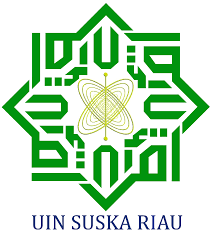 RENCANA PEMBELAJARAN SEMESTERRENCANA PEMBELAJARAN SEMESTERNo. Dokumen:RENCANA PEMBELAJARAN SEMESTERRENCANA PEMBELAJARAN SEMESTERRevisi:--Nama MatakuliahLandasan dan AdministrasiNama MatakuliahLandasan dan AdministrasiTanggal:15 Juni 202115 Juni 2021Nama MatakuliahLandasan dan AdministrasiNama MatakuliahLandasan dan AdministrasiHalaman:1. dari .14. Halaman1. dari .14. HalamanDibuat oleh:Dibuat oleh:Diperiksa oleh:Diperiksa oleh:Diperiksa oleh:Diperiksa oleh:Disetujui oleh: Prof. Dr. SALFEN HASRI M. PdDr . SUHAIMI , M. Pd Prof. Dr. SALFEN HASRI M. PdDr . SUHAIMI , M. PdDr. ASMURI DARMA S. Ag, M. PdNIP.NIP.19680504 198908 1 001NIP.NIP.19680504 198908 1 001NIP.NIP.NIP.NIP.NIP. DosenDosenTPK JurusanTPK JurusanTPK JurusanTPK JurusanKetua Jurusan MPIRENCANA PEMBELAJARAN SEMESTERRENCANA PEMBELAJARAN SEMESTERRENCANA PEMBELAJARAN SEMESTERRENCANA PEMBELAJARAN SEMESTERRENCANA PEMBELAJARAN SEMESTERRENCANA PEMBELAJARAN SEMESTERRENCANA PEMBELAJARAN SEMESTERRENCANA PEMBELAJARAN SEMESTERRENCANA PEMBELAJARAN SEMESTERRENCANA PEMBELAJARAN SEMESTERRENCANA PEMBELAJARAN SEMESTERRENCANA PEMBELAJARAN SEMESTERIdentitas MatakuliahIdentitas MatakuliahIdentitas MatakuliahIdentitas MatakuliahIdentitas MatakuliahIdentitas MatakuliahIdentitas MatakuliahIdentitas MatakuliahIdentitas MatakuliahIdentitas MatakuliahIdentitas MatakuliahIdentitas MatakuliahNama Jurusan / ProdiNama Jurusan / Prodi:Manajemen Pendidikan IslamManajemen Pendidikan IslamManajemen Pendidikan IslamManajemen Pendidikan IslamManajemen Pendidikan IslamManajemen Pendidikan IslamManajemen Pendidikan IslamManajemen Pendidikan IslamManajemen Pendidikan IslamNama Mata kuliahNama Mata kuliah:Landasan dan Administrasi Landasan dan Administrasi Landasan dan Administrasi Landasan dan Administrasi Landasan dan Administrasi Landasan dan Administrasi Landasan dan Administrasi Landasan dan Administrasi Landasan dan Administrasi Kode Mata kuliahKode Mata kuliah:MPIMPIMPIMPIMPIMPIMPIMPIMPIKelompok Matan kuliah*)Kelompok Matan kuliah*):MKUMKUMKDPMKKFMKKFMKKPMKKPMKKMKKBobot SKSBobot SKS:3 SKS3 SKS3 SKS3 SKS3 SKS3 SKS3 SKS3 SKS3 SKSJenjangJenjang:Strata 1Strata 1Strata 1Strata 1Strata 1Strata 1Strata 1Strata 1Strata 1SemesterSemester:222222222PrasyaratPrasyarat:Manajemen Pendidikan, Psikologi Manajemen Pendidikan,  Kurikulum dan Program Manajemen PendidikanManajemen Pendidikan, Psikologi Manajemen Pendidikan,  Kurikulum dan Program Manajemen PendidikanManajemen Pendidikan, Psikologi Manajemen Pendidikan,  Kurikulum dan Program Manajemen PendidikanManajemen Pendidikan, Psikologi Manajemen Pendidikan,  Kurikulum dan Program Manajemen PendidikanManajemen Pendidikan, Psikologi Manajemen Pendidikan,  Kurikulum dan Program Manajemen PendidikanManajemen Pendidikan, Psikologi Manajemen Pendidikan,  Kurikulum dan Program Manajemen PendidikanManajemen Pendidikan, Psikologi Manajemen Pendidikan,  Kurikulum dan Program Manajemen PendidikanManajemen Pendidikan, Psikologi Manajemen Pendidikan,  Kurikulum dan Program Manajemen PendidikanManajemen Pendidikan, Psikologi Manajemen Pendidikan,  Kurikulum dan Program Manajemen PendidikanStatus (Wajib/Pilihan) *)Status (Wajib/Pilihan) *):WajibWajibWajibWajibNama dan Kode DosenNama dan Kode Dosen:Prof. Dr. SALFEN HASRI M. PdDr. SUHAIMI , M. PdProf. Dr. SALFEN HASRI M. PdDr. SUHAIMI , M. PdProf. Dr. SALFEN HASRI M. PdDr. SUHAIMI , M. PdProf. Dr. SALFEN HASRI M. PdDr. SUHAIMI , M. PdDeskripsi Mata kuliahMata kuliah ini merupakan mata kuliah keahlian profesi Jurusan Manajemen Pendidikan. Mata kuliah ini memberikan kompetensi melaksanakan pembelajaran secara profesional di bidang Administrasi atau Manajemen di lingkungan satuan pendidikan khususnya dalam unit-unit lembaga, badan, baik pemerintah maupun swasta untuk pengembangan sumber daya manusia pada umumnya. Untuk itu, materi pembahasannya berkenaan dengan posisi kemamfaatan Administrasi secara umum dalam daya dukung tata kelola pendidikan dalam teori belajar dan teori pembelajaran melalui konsep Landasan dan Administrasi atau Manajemen; baik pengertian, teori, defenisi, hakekat, karakteristik, tujuan pengembangan, peranan, fungsi, jenis jenis, unsur, perkembangan dan perluasan, serta dampak atau implikasinya melalui pendekatan-pendekatan, perubahan-perubahan, serta dinamika keterampilan proses dan cara belajar mahasiswa secara aktif (student centered learning/ SCL) dalam pengembangan teori Landasan dan Administrasi melalui  sumber, media, dan alat pembelajaran; pendekatan penilaian dalam pembelajaran;  perancangan dan analisis perilaku mengajar; micro teaching, keterampilan-keterampilan mengajar  serta simulasi mengajar. Deskripsi Mata kuliahMata kuliah ini merupakan mata kuliah keahlian profesi Jurusan Manajemen Pendidikan. Mata kuliah ini memberikan kompetensi melaksanakan pembelajaran secara profesional di bidang Administrasi atau Manajemen di lingkungan satuan pendidikan khususnya dalam unit-unit lembaga, badan, baik pemerintah maupun swasta untuk pengembangan sumber daya manusia pada umumnya. Untuk itu, materi pembahasannya berkenaan dengan posisi kemamfaatan Administrasi secara umum dalam daya dukung tata kelola pendidikan dalam teori belajar dan teori pembelajaran melalui konsep Landasan dan Administrasi atau Manajemen; baik pengertian, teori, defenisi, hakekat, karakteristik, tujuan pengembangan, peranan, fungsi, jenis jenis, unsur, perkembangan dan perluasan, serta dampak atau implikasinya melalui pendekatan-pendekatan, perubahan-perubahan, serta dinamika keterampilan proses dan cara belajar mahasiswa secara aktif (student centered learning/ SCL) dalam pengembangan teori Landasan dan Administrasi melalui  sumber, media, dan alat pembelajaran; pendekatan penilaian dalam pembelajaran;  perancangan dan analisis perilaku mengajar; micro teaching, keterampilan-keterampilan mengajar  serta simulasi mengajar. Deskripsi Mata kuliahMata kuliah ini merupakan mata kuliah keahlian profesi Jurusan Manajemen Pendidikan. Mata kuliah ini memberikan kompetensi melaksanakan pembelajaran secara profesional di bidang Administrasi atau Manajemen di lingkungan satuan pendidikan khususnya dalam unit-unit lembaga, badan, baik pemerintah maupun swasta untuk pengembangan sumber daya manusia pada umumnya. Untuk itu, materi pembahasannya berkenaan dengan posisi kemamfaatan Administrasi secara umum dalam daya dukung tata kelola pendidikan dalam teori belajar dan teori pembelajaran melalui konsep Landasan dan Administrasi atau Manajemen; baik pengertian, teori, defenisi, hakekat, karakteristik, tujuan pengembangan, peranan, fungsi, jenis jenis, unsur, perkembangan dan perluasan, serta dampak atau implikasinya melalui pendekatan-pendekatan, perubahan-perubahan, serta dinamika keterampilan proses dan cara belajar mahasiswa secara aktif (student centered learning/ SCL) dalam pengembangan teori Landasan dan Administrasi melalui  sumber, media, dan alat pembelajaran; pendekatan penilaian dalam pembelajaran;  perancangan dan analisis perilaku mengajar; micro teaching, keterampilan-keterampilan mengajar  serta simulasi mengajar. Deskripsi Mata kuliahMata kuliah ini merupakan mata kuliah keahlian profesi Jurusan Manajemen Pendidikan. Mata kuliah ini memberikan kompetensi melaksanakan pembelajaran secara profesional di bidang Administrasi atau Manajemen di lingkungan satuan pendidikan khususnya dalam unit-unit lembaga, badan, baik pemerintah maupun swasta untuk pengembangan sumber daya manusia pada umumnya. Untuk itu, materi pembahasannya berkenaan dengan posisi kemamfaatan Administrasi secara umum dalam daya dukung tata kelola pendidikan dalam teori belajar dan teori pembelajaran melalui konsep Landasan dan Administrasi atau Manajemen; baik pengertian, teori, defenisi, hakekat, karakteristik, tujuan pengembangan, peranan, fungsi, jenis jenis, unsur, perkembangan dan perluasan, serta dampak atau implikasinya melalui pendekatan-pendekatan, perubahan-perubahan, serta dinamika keterampilan proses dan cara belajar mahasiswa secara aktif (student centered learning/ SCL) dalam pengembangan teori Landasan dan Administrasi melalui  sumber, media, dan alat pembelajaran; pendekatan penilaian dalam pembelajaran;  perancangan dan analisis perilaku mengajar; micro teaching, keterampilan-keterampilan mengajar  serta simulasi mengajar. Deskripsi Mata kuliahMata kuliah ini merupakan mata kuliah keahlian profesi Jurusan Manajemen Pendidikan. Mata kuliah ini memberikan kompetensi melaksanakan pembelajaran secara profesional di bidang Administrasi atau Manajemen di lingkungan satuan pendidikan khususnya dalam unit-unit lembaga, badan, baik pemerintah maupun swasta untuk pengembangan sumber daya manusia pada umumnya. Untuk itu, materi pembahasannya berkenaan dengan posisi kemamfaatan Administrasi secara umum dalam daya dukung tata kelola pendidikan dalam teori belajar dan teori pembelajaran melalui konsep Landasan dan Administrasi atau Manajemen; baik pengertian, teori, defenisi, hakekat, karakteristik, tujuan pengembangan, peranan, fungsi, jenis jenis, unsur, perkembangan dan perluasan, serta dampak atau implikasinya melalui pendekatan-pendekatan, perubahan-perubahan, serta dinamika keterampilan proses dan cara belajar mahasiswa secara aktif (student centered learning/ SCL) dalam pengembangan teori Landasan dan Administrasi melalui  sumber, media, dan alat pembelajaran; pendekatan penilaian dalam pembelajaran;  perancangan dan analisis perilaku mengajar; micro teaching, keterampilan-keterampilan mengajar  serta simulasi mengajar. Deskripsi Mata kuliahMata kuliah ini merupakan mata kuliah keahlian profesi Jurusan Manajemen Pendidikan. Mata kuliah ini memberikan kompetensi melaksanakan pembelajaran secara profesional di bidang Administrasi atau Manajemen di lingkungan satuan pendidikan khususnya dalam unit-unit lembaga, badan, baik pemerintah maupun swasta untuk pengembangan sumber daya manusia pada umumnya. Untuk itu, materi pembahasannya berkenaan dengan posisi kemamfaatan Administrasi secara umum dalam daya dukung tata kelola pendidikan dalam teori belajar dan teori pembelajaran melalui konsep Landasan dan Administrasi atau Manajemen; baik pengertian, teori, defenisi, hakekat, karakteristik, tujuan pengembangan, peranan, fungsi, jenis jenis, unsur, perkembangan dan perluasan, serta dampak atau implikasinya melalui pendekatan-pendekatan, perubahan-perubahan, serta dinamika keterampilan proses dan cara belajar mahasiswa secara aktif (student centered learning/ SCL) dalam pengembangan teori Landasan dan Administrasi melalui  sumber, media, dan alat pembelajaran; pendekatan penilaian dalam pembelajaran;  perancangan dan analisis perilaku mengajar; micro teaching, keterampilan-keterampilan mengajar  serta simulasi mengajar. Deskripsi Mata kuliahMata kuliah ini merupakan mata kuliah keahlian profesi Jurusan Manajemen Pendidikan. Mata kuliah ini memberikan kompetensi melaksanakan pembelajaran secara profesional di bidang Administrasi atau Manajemen di lingkungan satuan pendidikan khususnya dalam unit-unit lembaga, badan, baik pemerintah maupun swasta untuk pengembangan sumber daya manusia pada umumnya. Untuk itu, materi pembahasannya berkenaan dengan posisi kemamfaatan Administrasi secara umum dalam daya dukung tata kelola pendidikan dalam teori belajar dan teori pembelajaran melalui konsep Landasan dan Administrasi atau Manajemen; baik pengertian, teori, defenisi, hakekat, karakteristik, tujuan pengembangan, peranan, fungsi, jenis jenis, unsur, perkembangan dan perluasan, serta dampak atau implikasinya melalui pendekatan-pendekatan, perubahan-perubahan, serta dinamika keterampilan proses dan cara belajar mahasiswa secara aktif (student centered learning/ SCL) dalam pengembangan teori Landasan dan Administrasi melalui  sumber, media, dan alat pembelajaran; pendekatan penilaian dalam pembelajaran;  perancangan dan analisis perilaku mengajar; micro teaching, keterampilan-keterampilan mengajar  serta simulasi mengajar. Deskripsi Mata kuliahMata kuliah ini merupakan mata kuliah keahlian profesi Jurusan Manajemen Pendidikan. Mata kuliah ini memberikan kompetensi melaksanakan pembelajaran secara profesional di bidang Administrasi atau Manajemen di lingkungan satuan pendidikan khususnya dalam unit-unit lembaga, badan, baik pemerintah maupun swasta untuk pengembangan sumber daya manusia pada umumnya. Untuk itu, materi pembahasannya berkenaan dengan posisi kemamfaatan Administrasi secara umum dalam daya dukung tata kelola pendidikan dalam teori belajar dan teori pembelajaran melalui konsep Landasan dan Administrasi atau Manajemen; baik pengertian, teori, defenisi, hakekat, karakteristik, tujuan pengembangan, peranan, fungsi, jenis jenis, unsur, perkembangan dan perluasan, serta dampak atau implikasinya melalui pendekatan-pendekatan, perubahan-perubahan, serta dinamika keterampilan proses dan cara belajar mahasiswa secara aktif (student centered learning/ SCL) dalam pengembangan teori Landasan dan Administrasi melalui  sumber, media, dan alat pembelajaran; pendekatan penilaian dalam pembelajaran;  perancangan dan analisis perilaku mengajar; micro teaching, keterampilan-keterampilan mengajar  serta simulasi mengajar. Deskripsi Mata kuliahMata kuliah ini merupakan mata kuliah keahlian profesi Jurusan Manajemen Pendidikan. Mata kuliah ini memberikan kompetensi melaksanakan pembelajaran secara profesional di bidang Administrasi atau Manajemen di lingkungan satuan pendidikan khususnya dalam unit-unit lembaga, badan, baik pemerintah maupun swasta untuk pengembangan sumber daya manusia pada umumnya. Untuk itu, materi pembahasannya berkenaan dengan posisi kemamfaatan Administrasi secara umum dalam daya dukung tata kelola pendidikan dalam teori belajar dan teori pembelajaran melalui konsep Landasan dan Administrasi atau Manajemen; baik pengertian, teori, defenisi, hakekat, karakteristik, tujuan pengembangan, peranan, fungsi, jenis jenis, unsur, perkembangan dan perluasan, serta dampak atau implikasinya melalui pendekatan-pendekatan, perubahan-perubahan, serta dinamika keterampilan proses dan cara belajar mahasiswa secara aktif (student centered learning/ SCL) dalam pengembangan teori Landasan dan Administrasi melalui  sumber, media, dan alat pembelajaran; pendekatan penilaian dalam pembelajaran;  perancangan dan analisis perilaku mengajar; micro teaching, keterampilan-keterampilan mengajar  serta simulasi mengajar. Deskripsi Mata kuliahMata kuliah ini merupakan mata kuliah keahlian profesi Jurusan Manajemen Pendidikan. Mata kuliah ini memberikan kompetensi melaksanakan pembelajaran secara profesional di bidang Administrasi atau Manajemen di lingkungan satuan pendidikan khususnya dalam unit-unit lembaga, badan, baik pemerintah maupun swasta untuk pengembangan sumber daya manusia pada umumnya. Untuk itu, materi pembahasannya berkenaan dengan posisi kemamfaatan Administrasi secara umum dalam daya dukung tata kelola pendidikan dalam teori belajar dan teori pembelajaran melalui konsep Landasan dan Administrasi atau Manajemen; baik pengertian, teori, defenisi, hakekat, karakteristik, tujuan pengembangan, peranan, fungsi, jenis jenis, unsur, perkembangan dan perluasan, serta dampak atau implikasinya melalui pendekatan-pendekatan, perubahan-perubahan, serta dinamika keterampilan proses dan cara belajar mahasiswa secara aktif (student centered learning/ SCL) dalam pengembangan teori Landasan dan Administrasi melalui  sumber, media, dan alat pembelajaran; pendekatan penilaian dalam pembelajaran;  perancangan dan analisis perilaku mengajar; micro teaching, keterampilan-keterampilan mengajar  serta simulasi mengajar. Deskripsi Mata kuliahMata kuliah ini merupakan mata kuliah keahlian profesi Jurusan Manajemen Pendidikan. Mata kuliah ini memberikan kompetensi melaksanakan pembelajaran secara profesional di bidang Administrasi atau Manajemen di lingkungan satuan pendidikan khususnya dalam unit-unit lembaga, badan, baik pemerintah maupun swasta untuk pengembangan sumber daya manusia pada umumnya. Untuk itu, materi pembahasannya berkenaan dengan posisi kemamfaatan Administrasi secara umum dalam daya dukung tata kelola pendidikan dalam teori belajar dan teori pembelajaran melalui konsep Landasan dan Administrasi atau Manajemen; baik pengertian, teori, defenisi, hakekat, karakteristik, tujuan pengembangan, peranan, fungsi, jenis jenis, unsur, perkembangan dan perluasan, serta dampak atau implikasinya melalui pendekatan-pendekatan, perubahan-perubahan, serta dinamika keterampilan proses dan cara belajar mahasiswa secara aktif (student centered learning/ SCL) dalam pengembangan teori Landasan dan Administrasi melalui  sumber, media, dan alat pembelajaran; pendekatan penilaian dalam pembelajaran;  perancangan dan analisis perilaku mengajar; micro teaching, keterampilan-keterampilan mengajar  serta simulasi mengajar. Deskripsi Mata kuliahMata kuliah ini merupakan mata kuliah keahlian profesi Jurusan Manajemen Pendidikan. Mata kuliah ini memberikan kompetensi melaksanakan pembelajaran secara profesional di bidang Administrasi atau Manajemen di lingkungan satuan pendidikan khususnya dalam unit-unit lembaga, badan, baik pemerintah maupun swasta untuk pengembangan sumber daya manusia pada umumnya. Untuk itu, materi pembahasannya berkenaan dengan posisi kemamfaatan Administrasi secara umum dalam daya dukung tata kelola pendidikan dalam teori belajar dan teori pembelajaran melalui konsep Landasan dan Administrasi atau Manajemen; baik pengertian, teori, defenisi, hakekat, karakteristik, tujuan pengembangan, peranan, fungsi, jenis jenis, unsur, perkembangan dan perluasan, serta dampak atau implikasinya melalui pendekatan-pendekatan, perubahan-perubahan, serta dinamika keterampilan proses dan cara belajar mahasiswa secara aktif (student centered learning/ SCL) dalam pengembangan teori Landasan dan Administrasi melalui  sumber, media, dan alat pembelajaran; pendekatan penilaian dalam pembelajaran;  perancangan dan analisis perilaku mengajar; micro teaching, keterampilan-keterampilan mengajar  serta simulasi mengajar. Capaian  Pembelajaran Program Studi (CPPS) yang dirujukCapaian  Pembelajaran Program Studi (CPPS) yang dirujukCapaian  Pembelajaran Program Studi (CPPS) yang dirujukCapaian  Pembelajaran Program Studi (CPPS) yang dirujukCapaian  Pembelajaran Program Studi (CPPS) yang dirujukCapaian  Pembelajaran Program Studi (CPPS) yang dirujukCapaian  Pembelajaran Program Studi (CPPS) yang dirujukCapaian  Pembelajaran Program Studi (CPPS) yang dirujukCapaian  Pembelajaran Program Studi (CPPS) yang dirujukCapaian  Pembelajaran Program Studi (CPPS) yang dirujukCapaian  Pembelajaran Program Studi (CPPS) yang dirujukCapaian  Pembelajaran Program Studi (CPPS) yang dirujukCapaian Pembelajaran Program Studi (CPPS) – Program Learning Outcome (PLO)4.1.2 Mampu memetakan dan menjabarkan konsep pembelajaran (pedagogik, andragogik,  paragogik, heutagogik) dalam pengertian, defenisi, dan teori landasan administrasi dan manajmen pendidikan dalam konteks:  perencanaan, pengorganisasisn, pengelolaan; pengarahan, penggerakkan, dan supervise / pengawasan, penilaian dan ketata laksanaan bagi pendidikan Capaian Pembelajaran Program Studi (CPPS) – Program Learning Outcome (PLO)4.1.2 Mampu memetakan dan menjabarkan konsep pembelajaran (pedagogik, andragogik,  paragogik, heutagogik) dalam pengertian, defenisi, dan teori landasan administrasi dan manajmen pendidikan dalam konteks:  perencanaan, pengorganisasisn, pengelolaan; pengarahan, penggerakkan, dan supervise / pengawasan, penilaian dan ketata laksanaan bagi pendidikan Capaian Pembelajaran Program Studi (CPPS) – Program Learning Outcome (PLO)4.1.2 Mampu memetakan dan menjabarkan konsep pembelajaran (pedagogik, andragogik,  paragogik, heutagogik) dalam pengertian, defenisi, dan teori landasan administrasi dan manajmen pendidikan dalam konteks:  perencanaan, pengorganisasisn, pengelolaan; pengarahan, penggerakkan, dan supervise / pengawasan, penilaian dan ketata laksanaan bagi pendidikan Capaian Pembelajaran Program Studi (CPPS) – Program Learning Outcome (PLO)4.1.2 Mampu memetakan dan menjabarkan konsep pembelajaran (pedagogik, andragogik,  paragogik, heutagogik) dalam pengertian, defenisi, dan teori landasan administrasi dan manajmen pendidikan dalam konteks:  perencanaan, pengorganisasisn, pengelolaan; pengarahan, penggerakkan, dan supervise / pengawasan, penilaian dan ketata laksanaan bagi pendidikan Capaian Pembelajaran Program Studi (CPPS) – Program Learning Outcome (PLO)4.1.2 Mampu memetakan dan menjabarkan konsep pembelajaran (pedagogik, andragogik,  paragogik, heutagogik) dalam pengertian, defenisi, dan teori landasan administrasi dan manajmen pendidikan dalam konteks:  perencanaan, pengorganisasisn, pengelolaan; pengarahan, penggerakkan, dan supervise / pengawasan, penilaian dan ketata laksanaan bagi pendidikan Capaian Pembelajaran Program Studi (CPPS) – Program Learning Outcome (PLO)4.1.2 Mampu memetakan dan menjabarkan konsep pembelajaran (pedagogik, andragogik,  paragogik, heutagogik) dalam pengertian, defenisi, dan teori landasan administrasi dan manajmen pendidikan dalam konteks:  perencanaan, pengorganisasisn, pengelolaan; pengarahan, penggerakkan, dan supervise / pengawasan, penilaian dan ketata laksanaan bagi pendidikan Capaian Pembelajaran Program Studi (CPPS) – Program Learning Outcome (PLO)4.1.2 Mampu memetakan dan menjabarkan konsep pembelajaran (pedagogik, andragogik,  paragogik, heutagogik) dalam pengertian, defenisi, dan teori landasan administrasi dan manajmen pendidikan dalam konteks:  perencanaan, pengorganisasisn, pengelolaan; pengarahan, penggerakkan, dan supervise / pengawasan, penilaian dan ketata laksanaan bagi pendidikan Capaian Pembelajaran Program Studi (CPPS) – Program Learning Outcome (PLO)4.1.2 Mampu memetakan dan menjabarkan konsep pembelajaran (pedagogik, andragogik,  paragogik, heutagogik) dalam pengertian, defenisi, dan teori landasan administrasi dan manajmen pendidikan dalam konteks:  perencanaan, pengorganisasisn, pengelolaan; pengarahan, penggerakkan, dan supervise / pengawasan, penilaian dan ketata laksanaan bagi pendidikan Capaian Pembelajaran Program Studi (CPPS) – Program Learning Outcome (PLO)4.1.2 Mampu memetakan dan menjabarkan konsep pembelajaran (pedagogik, andragogik,  paragogik, heutagogik) dalam pengertian, defenisi, dan teori landasan administrasi dan manajmen pendidikan dalam konteks:  perencanaan, pengorganisasisn, pengelolaan; pengarahan, penggerakkan, dan supervise / pengawasan, penilaian dan ketata laksanaan bagi pendidikan Capaian Pembelajaran Program Studi (CPPS) – Program Learning Outcome (PLO)4.1.2 Mampu memetakan dan menjabarkan konsep pembelajaran (pedagogik, andragogik,  paragogik, heutagogik) dalam pengertian, defenisi, dan teori landasan administrasi dan manajmen pendidikan dalam konteks:  perencanaan, pengorganisasisn, pengelolaan; pengarahan, penggerakkan, dan supervise / pengawasan, penilaian dan ketata laksanaan bagi pendidikan Capaian Pembelajaran Program Studi (CPPS) – Program Learning Outcome (PLO)4.1.2 Mampu memetakan dan menjabarkan konsep pembelajaran (pedagogik, andragogik,  paragogik, heutagogik) dalam pengertian, defenisi, dan teori landasan administrasi dan manajmen pendidikan dalam konteks:  perencanaan, pengorganisasisn, pengelolaan; pengarahan, penggerakkan, dan supervise / pengawasan, penilaian dan ketata laksanaan bagi pendidikan Capaian Pembelajaran Program Studi (CPPS) – Program Learning Outcome (PLO)4.1.2 Mampu memetakan dan menjabarkan konsep pembelajaran (pedagogik, andragogik,  paragogik, heutagogik) dalam pengertian, defenisi, dan teori landasan administrasi dan manajmen pendidikan dalam konteks:  perencanaan, pengorganisasisn, pengelolaan; pengarahan, penggerakkan, dan supervise / pengawasan, penilaian dan ketata laksanaan bagi pendidikan Capaian Pembelajaran Matakuliah (CPM) – Course Learning Outcome (CLO)5.1.2.1 Menguasai pengetahuan konseptual dan praktis tentang berbagai teori, nilai-nilai, dan hasil-hasil riset yang terkait belajar pembelajaran dalam bidang pelayanan dan pemberdayaan administrasi dan manajemen5.1.2.2 Menguasai  pengetahuan konseptual dan keteampilan dalam mengembangkan komponen-komponen sistem pembelajaran dalam bidang pelayanan dan pemberdayaan administrasi dan manajemen 5.1.2.3 Menguasai  pengetahuan konseptual dan praktek tentang model dasar, strategi, dan atau metode dalam belajar pembelajaran dalam bidang pelayanan dan pemberdayaan administrasi dan manajemen 5.1.2.4 Menguasai pengetahuan konseptual dan praktis perkembangan ICT dalam bidang konsep landasan administrasi dan manajemen untuk memecahkan masalah yang berkaitan belajar pembelajaran untuk pelayanan atau pemberdayaan administrasi dan manajemen pada satuan pendidikan khususnya dan unit-unit pengembangan sumber daya manusia pada umumnya5.1.2.3 Mengetahui pengetahuan konseptual dan praktis dalam mengambil keputusan guna memecahkan masalah pembelajaran dalam bidang pelayanan dan pemberdayaan administrasi dan manajemen berdasarkan analisis perilaku mengajar 5.1.2.4 Mampu menampilkan keterampilan-keterampilan mengajar secara mahir dalam  melaksanakan pembelajaran  dalam bidang pelayanan dan pemberdayaan administrasi dan manajemen melalui praktek pembelajaran mikro maupun makroCapaian Pembelajaran Matakuliah (CPM) – Course Learning Outcome (CLO)5.1.2.1 Menguasai pengetahuan konseptual dan praktis tentang berbagai teori, nilai-nilai, dan hasil-hasil riset yang terkait belajar pembelajaran dalam bidang pelayanan dan pemberdayaan administrasi dan manajemen5.1.2.2 Menguasai  pengetahuan konseptual dan keteampilan dalam mengembangkan komponen-komponen sistem pembelajaran dalam bidang pelayanan dan pemberdayaan administrasi dan manajemen 5.1.2.3 Menguasai  pengetahuan konseptual dan praktek tentang model dasar, strategi, dan atau metode dalam belajar pembelajaran dalam bidang pelayanan dan pemberdayaan administrasi dan manajemen 5.1.2.4 Menguasai pengetahuan konseptual dan praktis perkembangan ICT dalam bidang konsep landasan administrasi dan manajemen untuk memecahkan masalah yang berkaitan belajar pembelajaran untuk pelayanan atau pemberdayaan administrasi dan manajemen pada satuan pendidikan khususnya dan unit-unit pengembangan sumber daya manusia pada umumnya5.1.2.3 Mengetahui pengetahuan konseptual dan praktis dalam mengambil keputusan guna memecahkan masalah pembelajaran dalam bidang pelayanan dan pemberdayaan administrasi dan manajemen berdasarkan analisis perilaku mengajar 5.1.2.4 Mampu menampilkan keterampilan-keterampilan mengajar secara mahir dalam  melaksanakan pembelajaran  dalam bidang pelayanan dan pemberdayaan administrasi dan manajemen melalui praktek pembelajaran mikro maupun makroCapaian Pembelajaran Matakuliah (CPM) – Course Learning Outcome (CLO)5.1.2.1 Menguasai pengetahuan konseptual dan praktis tentang berbagai teori, nilai-nilai, dan hasil-hasil riset yang terkait belajar pembelajaran dalam bidang pelayanan dan pemberdayaan administrasi dan manajemen5.1.2.2 Menguasai  pengetahuan konseptual dan keteampilan dalam mengembangkan komponen-komponen sistem pembelajaran dalam bidang pelayanan dan pemberdayaan administrasi dan manajemen 5.1.2.3 Menguasai  pengetahuan konseptual dan praktek tentang model dasar, strategi, dan atau metode dalam belajar pembelajaran dalam bidang pelayanan dan pemberdayaan administrasi dan manajemen 5.1.2.4 Menguasai pengetahuan konseptual dan praktis perkembangan ICT dalam bidang konsep landasan administrasi dan manajemen untuk memecahkan masalah yang berkaitan belajar pembelajaran untuk pelayanan atau pemberdayaan administrasi dan manajemen pada satuan pendidikan khususnya dan unit-unit pengembangan sumber daya manusia pada umumnya5.1.2.3 Mengetahui pengetahuan konseptual dan praktis dalam mengambil keputusan guna memecahkan masalah pembelajaran dalam bidang pelayanan dan pemberdayaan administrasi dan manajemen berdasarkan analisis perilaku mengajar 5.1.2.4 Mampu menampilkan keterampilan-keterampilan mengajar secara mahir dalam  melaksanakan pembelajaran  dalam bidang pelayanan dan pemberdayaan administrasi dan manajemen melalui praktek pembelajaran mikro maupun makroCapaian Pembelajaran Matakuliah (CPM) – Course Learning Outcome (CLO)5.1.2.1 Menguasai pengetahuan konseptual dan praktis tentang berbagai teori, nilai-nilai, dan hasil-hasil riset yang terkait belajar pembelajaran dalam bidang pelayanan dan pemberdayaan administrasi dan manajemen5.1.2.2 Menguasai  pengetahuan konseptual dan keteampilan dalam mengembangkan komponen-komponen sistem pembelajaran dalam bidang pelayanan dan pemberdayaan administrasi dan manajemen 5.1.2.3 Menguasai  pengetahuan konseptual dan praktek tentang model dasar, strategi, dan atau metode dalam belajar pembelajaran dalam bidang pelayanan dan pemberdayaan administrasi dan manajemen 5.1.2.4 Menguasai pengetahuan konseptual dan praktis perkembangan ICT dalam bidang konsep landasan administrasi dan manajemen untuk memecahkan masalah yang berkaitan belajar pembelajaran untuk pelayanan atau pemberdayaan administrasi dan manajemen pada satuan pendidikan khususnya dan unit-unit pengembangan sumber daya manusia pada umumnya5.1.2.3 Mengetahui pengetahuan konseptual dan praktis dalam mengambil keputusan guna memecahkan masalah pembelajaran dalam bidang pelayanan dan pemberdayaan administrasi dan manajemen berdasarkan analisis perilaku mengajar 5.1.2.4 Mampu menampilkan keterampilan-keterampilan mengajar secara mahir dalam  melaksanakan pembelajaran  dalam bidang pelayanan dan pemberdayaan administrasi dan manajemen melalui praktek pembelajaran mikro maupun makroCapaian Pembelajaran Matakuliah (CPM) – Course Learning Outcome (CLO)5.1.2.1 Menguasai pengetahuan konseptual dan praktis tentang berbagai teori, nilai-nilai, dan hasil-hasil riset yang terkait belajar pembelajaran dalam bidang pelayanan dan pemberdayaan administrasi dan manajemen5.1.2.2 Menguasai  pengetahuan konseptual dan keteampilan dalam mengembangkan komponen-komponen sistem pembelajaran dalam bidang pelayanan dan pemberdayaan administrasi dan manajemen 5.1.2.3 Menguasai  pengetahuan konseptual dan praktek tentang model dasar, strategi, dan atau metode dalam belajar pembelajaran dalam bidang pelayanan dan pemberdayaan administrasi dan manajemen 5.1.2.4 Menguasai pengetahuan konseptual dan praktis perkembangan ICT dalam bidang konsep landasan administrasi dan manajemen untuk memecahkan masalah yang berkaitan belajar pembelajaran untuk pelayanan atau pemberdayaan administrasi dan manajemen pada satuan pendidikan khususnya dan unit-unit pengembangan sumber daya manusia pada umumnya5.1.2.3 Mengetahui pengetahuan konseptual dan praktis dalam mengambil keputusan guna memecahkan masalah pembelajaran dalam bidang pelayanan dan pemberdayaan administrasi dan manajemen berdasarkan analisis perilaku mengajar 5.1.2.4 Mampu menampilkan keterampilan-keterampilan mengajar secara mahir dalam  melaksanakan pembelajaran  dalam bidang pelayanan dan pemberdayaan administrasi dan manajemen melalui praktek pembelajaran mikro maupun makroCapaian Pembelajaran Matakuliah (CPM) – Course Learning Outcome (CLO)5.1.2.1 Menguasai pengetahuan konseptual dan praktis tentang berbagai teori, nilai-nilai, dan hasil-hasil riset yang terkait belajar pembelajaran dalam bidang pelayanan dan pemberdayaan administrasi dan manajemen5.1.2.2 Menguasai  pengetahuan konseptual dan keteampilan dalam mengembangkan komponen-komponen sistem pembelajaran dalam bidang pelayanan dan pemberdayaan administrasi dan manajemen 5.1.2.3 Menguasai  pengetahuan konseptual dan praktek tentang model dasar, strategi, dan atau metode dalam belajar pembelajaran dalam bidang pelayanan dan pemberdayaan administrasi dan manajemen 5.1.2.4 Menguasai pengetahuan konseptual dan praktis perkembangan ICT dalam bidang konsep landasan administrasi dan manajemen untuk memecahkan masalah yang berkaitan belajar pembelajaran untuk pelayanan atau pemberdayaan administrasi dan manajemen pada satuan pendidikan khususnya dan unit-unit pengembangan sumber daya manusia pada umumnya5.1.2.3 Mengetahui pengetahuan konseptual dan praktis dalam mengambil keputusan guna memecahkan masalah pembelajaran dalam bidang pelayanan dan pemberdayaan administrasi dan manajemen berdasarkan analisis perilaku mengajar 5.1.2.4 Mampu menampilkan keterampilan-keterampilan mengajar secara mahir dalam  melaksanakan pembelajaran  dalam bidang pelayanan dan pemberdayaan administrasi dan manajemen melalui praktek pembelajaran mikro maupun makroCapaian Pembelajaran Matakuliah (CPM) – Course Learning Outcome (CLO)5.1.2.1 Menguasai pengetahuan konseptual dan praktis tentang berbagai teori, nilai-nilai, dan hasil-hasil riset yang terkait belajar pembelajaran dalam bidang pelayanan dan pemberdayaan administrasi dan manajemen5.1.2.2 Menguasai  pengetahuan konseptual dan keteampilan dalam mengembangkan komponen-komponen sistem pembelajaran dalam bidang pelayanan dan pemberdayaan administrasi dan manajemen 5.1.2.3 Menguasai  pengetahuan konseptual dan praktek tentang model dasar, strategi, dan atau metode dalam belajar pembelajaran dalam bidang pelayanan dan pemberdayaan administrasi dan manajemen 5.1.2.4 Menguasai pengetahuan konseptual dan praktis perkembangan ICT dalam bidang konsep landasan administrasi dan manajemen untuk memecahkan masalah yang berkaitan belajar pembelajaran untuk pelayanan atau pemberdayaan administrasi dan manajemen pada satuan pendidikan khususnya dan unit-unit pengembangan sumber daya manusia pada umumnya5.1.2.3 Mengetahui pengetahuan konseptual dan praktis dalam mengambil keputusan guna memecahkan masalah pembelajaran dalam bidang pelayanan dan pemberdayaan administrasi dan manajemen berdasarkan analisis perilaku mengajar 5.1.2.4 Mampu menampilkan keterampilan-keterampilan mengajar secara mahir dalam  melaksanakan pembelajaran  dalam bidang pelayanan dan pemberdayaan administrasi dan manajemen melalui praktek pembelajaran mikro maupun makroCapaian Pembelajaran Matakuliah (CPM) – Course Learning Outcome (CLO)5.1.2.1 Menguasai pengetahuan konseptual dan praktis tentang berbagai teori, nilai-nilai, dan hasil-hasil riset yang terkait belajar pembelajaran dalam bidang pelayanan dan pemberdayaan administrasi dan manajemen5.1.2.2 Menguasai  pengetahuan konseptual dan keteampilan dalam mengembangkan komponen-komponen sistem pembelajaran dalam bidang pelayanan dan pemberdayaan administrasi dan manajemen 5.1.2.3 Menguasai  pengetahuan konseptual dan praktek tentang model dasar, strategi, dan atau metode dalam belajar pembelajaran dalam bidang pelayanan dan pemberdayaan administrasi dan manajemen 5.1.2.4 Menguasai pengetahuan konseptual dan praktis perkembangan ICT dalam bidang konsep landasan administrasi dan manajemen untuk memecahkan masalah yang berkaitan belajar pembelajaran untuk pelayanan atau pemberdayaan administrasi dan manajemen pada satuan pendidikan khususnya dan unit-unit pengembangan sumber daya manusia pada umumnya5.1.2.3 Mengetahui pengetahuan konseptual dan praktis dalam mengambil keputusan guna memecahkan masalah pembelajaran dalam bidang pelayanan dan pemberdayaan administrasi dan manajemen berdasarkan analisis perilaku mengajar 5.1.2.4 Mampu menampilkan keterampilan-keterampilan mengajar secara mahir dalam  melaksanakan pembelajaran  dalam bidang pelayanan dan pemberdayaan administrasi dan manajemen melalui praktek pembelajaran mikro maupun makroCapaian Pembelajaran Matakuliah (CPM) – Course Learning Outcome (CLO)5.1.2.1 Menguasai pengetahuan konseptual dan praktis tentang berbagai teori, nilai-nilai, dan hasil-hasil riset yang terkait belajar pembelajaran dalam bidang pelayanan dan pemberdayaan administrasi dan manajemen5.1.2.2 Menguasai  pengetahuan konseptual dan keteampilan dalam mengembangkan komponen-komponen sistem pembelajaran dalam bidang pelayanan dan pemberdayaan administrasi dan manajemen 5.1.2.3 Menguasai  pengetahuan konseptual dan praktek tentang model dasar, strategi, dan atau metode dalam belajar pembelajaran dalam bidang pelayanan dan pemberdayaan administrasi dan manajemen 5.1.2.4 Menguasai pengetahuan konseptual dan praktis perkembangan ICT dalam bidang konsep landasan administrasi dan manajemen untuk memecahkan masalah yang berkaitan belajar pembelajaran untuk pelayanan atau pemberdayaan administrasi dan manajemen pada satuan pendidikan khususnya dan unit-unit pengembangan sumber daya manusia pada umumnya5.1.2.3 Mengetahui pengetahuan konseptual dan praktis dalam mengambil keputusan guna memecahkan masalah pembelajaran dalam bidang pelayanan dan pemberdayaan administrasi dan manajemen berdasarkan analisis perilaku mengajar 5.1.2.4 Mampu menampilkan keterampilan-keterampilan mengajar secara mahir dalam  melaksanakan pembelajaran  dalam bidang pelayanan dan pemberdayaan administrasi dan manajemen melalui praktek pembelajaran mikro maupun makroCapaian Pembelajaran Matakuliah (CPM) – Course Learning Outcome (CLO)5.1.2.1 Menguasai pengetahuan konseptual dan praktis tentang berbagai teori, nilai-nilai, dan hasil-hasil riset yang terkait belajar pembelajaran dalam bidang pelayanan dan pemberdayaan administrasi dan manajemen5.1.2.2 Menguasai  pengetahuan konseptual dan keteampilan dalam mengembangkan komponen-komponen sistem pembelajaran dalam bidang pelayanan dan pemberdayaan administrasi dan manajemen 5.1.2.3 Menguasai  pengetahuan konseptual dan praktek tentang model dasar, strategi, dan atau metode dalam belajar pembelajaran dalam bidang pelayanan dan pemberdayaan administrasi dan manajemen 5.1.2.4 Menguasai pengetahuan konseptual dan praktis perkembangan ICT dalam bidang konsep landasan administrasi dan manajemen untuk memecahkan masalah yang berkaitan belajar pembelajaran untuk pelayanan atau pemberdayaan administrasi dan manajemen pada satuan pendidikan khususnya dan unit-unit pengembangan sumber daya manusia pada umumnya5.1.2.3 Mengetahui pengetahuan konseptual dan praktis dalam mengambil keputusan guna memecahkan masalah pembelajaran dalam bidang pelayanan dan pemberdayaan administrasi dan manajemen berdasarkan analisis perilaku mengajar 5.1.2.4 Mampu menampilkan keterampilan-keterampilan mengajar secara mahir dalam  melaksanakan pembelajaran  dalam bidang pelayanan dan pemberdayaan administrasi dan manajemen melalui praktek pembelajaran mikro maupun makroCapaian Pembelajaran Matakuliah (CPM) – Course Learning Outcome (CLO)5.1.2.1 Menguasai pengetahuan konseptual dan praktis tentang berbagai teori, nilai-nilai, dan hasil-hasil riset yang terkait belajar pembelajaran dalam bidang pelayanan dan pemberdayaan administrasi dan manajemen5.1.2.2 Menguasai  pengetahuan konseptual dan keteampilan dalam mengembangkan komponen-komponen sistem pembelajaran dalam bidang pelayanan dan pemberdayaan administrasi dan manajemen 5.1.2.3 Menguasai  pengetahuan konseptual dan praktek tentang model dasar, strategi, dan atau metode dalam belajar pembelajaran dalam bidang pelayanan dan pemberdayaan administrasi dan manajemen 5.1.2.4 Menguasai pengetahuan konseptual dan praktis perkembangan ICT dalam bidang konsep landasan administrasi dan manajemen untuk memecahkan masalah yang berkaitan belajar pembelajaran untuk pelayanan atau pemberdayaan administrasi dan manajemen pada satuan pendidikan khususnya dan unit-unit pengembangan sumber daya manusia pada umumnya5.1.2.3 Mengetahui pengetahuan konseptual dan praktis dalam mengambil keputusan guna memecahkan masalah pembelajaran dalam bidang pelayanan dan pemberdayaan administrasi dan manajemen berdasarkan analisis perilaku mengajar 5.1.2.4 Mampu menampilkan keterampilan-keterampilan mengajar secara mahir dalam  melaksanakan pembelajaran  dalam bidang pelayanan dan pemberdayaan administrasi dan manajemen melalui praktek pembelajaran mikro maupun makroCapaian Pembelajaran Matakuliah (CPM) – Course Learning Outcome (CLO)5.1.2.1 Menguasai pengetahuan konseptual dan praktis tentang berbagai teori, nilai-nilai, dan hasil-hasil riset yang terkait belajar pembelajaran dalam bidang pelayanan dan pemberdayaan administrasi dan manajemen5.1.2.2 Menguasai  pengetahuan konseptual dan keteampilan dalam mengembangkan komponen-komponen sistem pembelajaran dalam bidang pelayanan dan pemberdayaan administrasi dan manajemen 5.1.2.3 Menguasai  pengetahuan konseptual dan praktek tentang model dasar, strategi, dan atau metode dalam belajar pembelajaran dalam bidang pelayanan dan pemberdayaan administrasi dan manajemen 5.1.2.4 Menguasai pengetahuan konseptual dan praktis perkembangan ICT dalam bidang konsep landasan administrasi dan manajemen untuk memecahkan masalah yang berkaitan belajar pembelajaran untuk pelayanan atau pemberdayaan administrasi dan manajemen pada satuan pendidikan khususnya dan unit-unit pengembangan sumber daya manusia pada umumnya5.1.2.3 Mengetahui pengetahuan konseptual dan praktis dalam mengambil keputusan guna memecahkan masalah pembelajaran dalam bidang pelayanan dan pemberdayaan administrasi dan manajemen berdasarkan analisis perilaku mengajar 5.1.2.4 Mampu menampilkan keterampilan-keterampilan mengajar secara mahir dalam  melaksanakan pembelajaran  dalam bidang pelayanan dan pemberdayaan administrasi dan manajemen melalui praktek pembelajaran mikro maupun makroDeskripsi Rencana PembelajaranJumlah pertemuan minimal 16 (termasuk UTS dan UAS)Deskripsi Rencana PembelajaranJumlah pertemuan minimal 16 (termasuk UTS dan UAS)Deskripsi Rencana PembelajaranJumlah pertemuan minimal 16 (termasuk UTS dan UAS)Deskripsi Rencana PembelajaranJumlah pertemuan minimal 16 (termasuk UTS dan UAS)Deskripsi Rencana PembelajaranJumlah pertemuan minimal 16 (termasuk UTS dan UAS)Deskripsi Rencana PembelajaranJumlah pertemuan minimal 16 (termasuk UTS dan UAS)Deskripsi Rencana PembelajaranJumlah pertemuan minimal 16 (termasuk UTS dan UAS)Deskripsi Rencana PembelajaranJumlah pertemuan minimal 16 (termasuk UTS dan UAS)Deskripsi Rencana PembelajaranJumlah pertemuan minimal 16 (termasuk UTS dan UAS)Deskripsi Rencana PembelajaranJumlah pertemuan minimal 16 (termasuk UTS dan UAS)Deskripsi Rencana PembelajaranJumlah pertemuan minimal 16 (termasuk UTS dan UAS)Deskripsi Rencana PembelajaranJumlah pertemuan minimal 16 (termasuk UTS dan UAS)Pertemuan ke-Indikator Capaian Pembelajaran MatakuliahIndikator Capaian Pembelajaran MatakuliahIndikator Capaian Pembelajaran MatakuliahBahan KajianBahan KajianBahan KajianBentuk PembelajaranWaktuTugas dan PenilaianTugas dan PenilaianRujukan1Mahasiswa  memahami hakekat pendidikan dan posisi posisi belajar pembelajaran dalam proses pendidikanMenguasai konseptual teori- teori  manajemen sarana dan prasaranaMemberikan contoh konkret penerapan setiap teori manajemen sarana dan prasarana di dalam perkuliahan Mahasiswa  memahami hakekat pendidikan dan posisi posisi belajar pembelajaran dalam proses pendidikanMenguasai konseptual teori- teori  manajemen sarana dan prasaranaMemberikan contoh konkret penerapan setiap teori manajemen sarana dan prasarana di dalam perkuliahan Mahasiswa  memahami hakekat pendidikan dan posisi posisi belajar pembelajaran dalam proses pendidikanMenguasai konseptual teori- teori  manajemen sarana dan prasaranaMemberikan contoh konkret penerapan setiap teori manajemen sarana dan prasarana di dalam perkuliahan Pengantar perkuliahan Hakekat pendidikan dan posisi belajar pembelajaran dalam proses pendidikanTeori Manajemen Sarana dan Prasarana Pengantar perkuliahan Hakekat pendidikan dan posisi belajar pembelajaran dalam proses pendidikanTeori Manajemen Sarana dan Prasarana Pengantar perkuliahan Hakekat pendidikan dan posisi belajar pembelajaran dalam proses pendidikanTeori Manajemen Sarana dan Prasarana Informasi, responsi, diskusi 2 sksTugas:  penugasan/ proyekPenilaian: performance, , proyekTugas:  penugasan/ proyekPenilaian: performance, , proyekTerlampir di point No. 62Menguasai konseptual teori, prinsip, dan nilai-nilai teori manajemen sarana dan prasarana dari beberapa ahliMemberikan contoh konkret penerapan teori manajemen sarana dan prasarana dalam perkuliahan di kelas Menguasai konseptual teori, prinsip, dan nilai-nilai teori manajemen sarana dan prasarana dari beberapa ahliMemberikan contoh konkret penerapan teori manajemen sarana dan prasarana dalam perkuliahan di kelas Menguasai konseptual teori, prinsip, dan nilai-nilai teori manajemen sarana dan prasarana dari beberapa ahliMemberikan contoh konkret penerapan teori manajemen sarana dan prasarana dalam perkuliahan di kelas Proses belajar mengajar dari konsep para ahli manajemenProses belajar mengajar dari konsep para ahli manajemenProses belajar mengajar dari konsep para ahli manajemenInformasi,  presentasi,  simulasi, buzz group2 sksTugas:  Makalah, presentasi, simulasi, penugasan/ proyekPenilaian: performance, produk, proyekTugas:  Makalah, presentasi, simulasi, penugasan/ proyekPenilaian: performance, produk, proyekTerlampir di point No. 63Menguasai konseptual asumsi, teori, prinsip, peranan, fungsi, faktor-faktor, pendekatan dalam konsep manajemen sarana dan prasaranaMemberikan contoh konkret penerapan (praktek) mastery learning dalam sistem pembelajaran di Indonesia Menguasai konseptual asumsi, teori, prinsip, peranan, fungsi, faktor-faktor, pendekatan dalam konsep manajemen sarana dan prasaranaMemberikan contoh konkret penerapan (praktek) mastery learning dalam sistem pembelajaran di Indonesia Menguasai konseptual asumsi, teori, prinsip, peranan, fungsi, faktor-faktor, pendekatan dalam konsep manajemen sarana dan prasaranaMemberikan contoh konkret penerapan (praktek) mastery learning dalam sistem pembelajaran di Indonesia Mastery learning Mastery learning Mastery learning Informasi,  presentasi,  buzz group2 sksTugas:  Makalah, presentasi, simulasi, penugasan/ proyekPenilaian: performance, produk, proyekTugas:  Makalah, presentasi, simulasi, penugasan/ proyekPenilaian: performance, produk, proyekTerlampir di point No. 64Menguasai konseptual landasan filosofi, struktur dan isi, elemen-elemen, strategi implementasi kurikulum KTSP vs  Kurikulum 2013 Memberikan contoh konkret penerapan (praktek) implementasi kurikulum KTSP vs  Kurikulum 2013 Menguasai konseptual landasan filosofi, struktur dan isi, elemen-elemen, strategi implementasi kurikulum KTSP vs  Kurikulum 2013 Memberikan contoh konkret penerapan (praktek) implementasi kurikulum KTSP vs  Kurikulum 2013 Menguasai konseptual landasan filosofi, struktur dan isi, elemen-elemen, strategi implementasi kurikulum KTSP vs  Kurikulum 2013 Memberikan contoh konkret penerapan (praktek) implementasi kurikulum KTSP vs  Kurikulum 2013 Konsep & implementasi kurikulum KTSP vs  Kurikulum 2013Konsep & implementasi kurikulum KTSP vs  Kurikulum 2013Konsep & implementasi kurikulum KTSP vs  Kurikulum 2013Informasi,  presentasi, buzz group2 sksTugas:  Makalah, presentasi,  penugasan/ proyekPenilaian: performance, produk, proyekTugas:  Makalah, presentasi,  penugasan/ proyekPenilaian: performance, produk, proyekTerlampir di point No. 65Menguasai konseptual terkait  filosofi, prinsip, strategi dan metode PAIKEM Gemrot dan pendekatan keterampilan proses (HOTS/High Order Thinking Skills) Memberikan contoh konkret penerapan (praktek) PAIKEM Gemrot dan pendekatan keterampilan proses (HOTS/High Order Thinking Skills) di kelas Menguasai konseptual terkait  filosofi, prinsip, strategi dan metode PAIKEM Gemrot dan pendekatan keterampilan proses (HOTS/High Order Thinking Skills) Memberikan contoh konkret penerapan (praktek) PAIKEM Gemrot dan pendekatan keterampilan proses (HOTS/High Order Thinking Skills) di kelas Menguasai konseptual terkait  filosofi, prinsip, strategi dan metode PAIKEM Gemrot dan pendekatan keterampilan proses (HOTS/High Order Thinking Skills) Memberikan contoh konkret penerapan (praktek) PAIKEM Gemrot dan pendekatan keterampilan proses (HOTS/High Order Thinking Skills) di kelas PAIKEM Gemrot dan pendekatan keterampilan proses (HOTS/High Order Thinking Skills)PAIKEM Gemrot dan pendekatan keterampilan proses (HOTS/High Order Thinking Skills)PAIKEM Gemrot dan pendekatan keterampilan proses (HOTS/High Order Thinking Skills)Informasi,  presentasi, simulasi, buzz group2 sksTugas:  Makalah, presentasi, simulasi, penugasan/ proyekPenilaian: performance, produk, proyekTugas:  Makalah, presentasi, simulasi, penugasan/ proyekPenilaian: performance, produk, proyekTerlampir di point No. 66Menguasai konseptual terkait  filosofi, prinsip, strategi dan metode pembelajaran konstektual integrative, dan SaintificMemberikan contoh konkret penerapan pembelajaran konstektual integrative, dan Saintific di kelas Menguasai konseptual terkait  filosofi, prinsip, strategi dan metode pembelajaran konstektual integrative, dan SaintificMemberikan contoh konkret penerapan pembelajaran konstektual integrative, dan Saintific di kelas Menguasai konseptual terkait  filosofi, prinsip, strategi dan metode pembelajaran konstektual integrative, dan SaintificMemberikan contoh konkret penerapan pembelajaran konstektual integrative, dan Saintific di kelas Pendekatan pembelajaran konstektual, integrative, danSaintificPendekatan pembelajaran konstektual, integrative, danSaintificPendekatan pembelajaran konstektual, integrative, danSaintificInformasi,  presentasi, simulasi, buzz group2 sksTugas:  Makalah, presentasi, simulasi, penugasan/ proyekPenilaian: performance, produk, proyekTugas:  Makalah, presentasi, simulasi, penugasan/ proyekPenilaian: performance, produk, proyekTerlampir di point No. 67Menguasai konseptual terkait makna, komponen, pendekatan dan prosedur dalam pengelolaan kelasMemberikan contoh konkret penerapan pendekatan dan prosedur pengelolaan kelas Menguasai konseptual terkait makna, komponen, pendekatan dan prosedur dalam pengelolaan kelasMemberikan contoh konkret penerapan pendekatan dan prosedur pengelolaan kelas Menguasai konseptual terkait makna, komponen, pendekatan dan prosedur dalam pengelolaan kelasMemberikan contoh konkret penerapan pendekatan dan prosedur pengelolaan kelas Pengelolaan kelas Pengelolaan kelas Pengelolaan kelas Informasi,  presentasi, simulasi,  buzz group2 sksTugas:  Makalah, presentasi, simulasi, penugasan/ proyekPenilaian: performance, produk, proyekTugas:  Makalah, presentasi, simulasi, penugasan/ proyekPenilaian: performance, produk, proyekTerlampir di point No. 68Menguasai konseptual metode-metode mengajar, prinsip, faktor, prosedur, perbedaan dan persamaan diantara berbagai metode mengajar Memberikan contoh konkret penerapan metode metode pengajaran di kelasMenguasai konseptual metode-metode mengajar, prinsip, faktor, prosedur, perbedaan dan persamaan diantara berbagai metode mengajar Memberikan contoh konkret penerapan metode metode pengajaran di kelasMenguasai konseptual metode-metode mengajar, prinsip, faktor, prosedur, perbedaan dan persamaan diantara berbagai metode mengajar Memberikan contoh konkret penerapan metode metode pengajaran di kelasMetode-metode mengajar Metode-metode mengajar Metode-metode mengajar Informasi,  presentasi, simulasi, buzz group2 sksTugas:  Makalah, presentasi, simulasi, penugasan/ proyekPenilaian: performance, produk, proyekTugas:  Makalah, presentasi, simulasi, penugasan/ proyekPenilaian: performance, produk, proyekTerlampir di point No. 69UTSUTSUTS2 sks10Menguasai konseptual teori, prinsip, jenis,  syarat dan karakteristik    dari sumber, media san alat pengajaran  Memberikan contoh konkret penerapan penggunaan sumber, media dan alat pengajaran dalam satu kontek pembelajaran Menguasai konseptual teori, prinsip, jenis,  syarat dan karakteristik    dari sumber, media san alat pengajaran  Memberikan contoh konkret penerapan penggunaan sumber, media dan alat pengajaran dalam satu kontek pembelajaran Menguasai konseptual teori, prinsip, jenis,  syarat dan karakteristik    dari sumber, media san alat pengajaran  Memberikan contoh konkret penerapan penggunaan sumber, media dan alat pengajaran dalam satu kontek pembelajaran Sumber, media dan alat  pengajaranSumber, media dan alat  pengajaranSumber, media dan alat  pengajaranInformasi,  presentasi, buzz group2 sksTugas:  Makalah, presentasi, simulasi, penugasan/ proyekPenilaian: performance, produk, proyekTugas:  Makalah, presentasi, simulasi, penugasan/ proyekPenilaian: performance, produk, proyekTerlampir di point No. 611Menguasai pengetahuan konseptual perkembangan pembelajaran berbasis ICTMengaplikasikan contoh penerapan pembelajaran berbasis ICT di kelas Menguasai pengetahuan konseptual perkembangan pembelajaran berbasis ICTMengaplikasikan contoh penerapan pembelajaran berbasis ICT di kelas Menguasai pengetahuan konseptual perkembangan pembelajaran berbasis ICTMengaplikasikan contoh penerapan pembelajaran berbasis ICT di kelas Pembelajaran aktif berbasis ICTPembelajaran aktif berbasis ICTPembelajaran aktif berbasis ICTInformasi,  presentasi, simulasi, buzz group2 sksTugas:  Makalah, presentasi, simulasi, penugasan/ proyekPenilaian: performance, produk, proyekTugas:  Makalah, presentasi, simulasi, penugasan/ proyekPenilaian: performance, produk, proyekTerlampir di point No. 612Menguasai konseptual teori, prinsip, jenis – jenis Authentic assessment    Merancang penggunaan Authentic assessment dalam pembelajaran di kelasMenguasai konseptual teori, prinsip, jenis – jenis Authentic assessment    Merancang penggunaan Authentic assessment dalam pembelajaran di kelasMenguasai konseptual teori, prinsip, jenis – jenis Authentic assessment    Merancang penggunaan Authentic assessment dalam pembelajaran di kelasAuthentic assessmentAuthentic assessmentAuthentic assessmentInformasi,  presentasi, praktek,  buzz group2 sksTugas:  Makalah, presentasi, simulasi, penugasan/ proyekPenilaian: performance, produk, proyekTugas:  Makalah, presentasi, simulasi, penugasan/ proyekPenilaian: performance, produk, proyekTerlampir di point No. 613mengetahui pengetahuan dan keterampilan  menganalisis perilaku mengajar mengambil keputusan dalam memecahkan masalah pembelajaran berdasarkan analisis perilaku mengajarmengetahui pengetahuan dan keterampilan  menganalisis perilaku mengajar mengambil keputusan dalam memecahkan masalah pembelajaran berdasarkan analisis perilaku mengajarmengetahui pengetahuan dan keterampilan  menganalisis perilaku mengajar mengambil keputusan dalam memecahkan masalah pembelajaran berdasarkan analisis perilaku mengajarAnalisis Perilaku MengajarAnalisis Perilaku MengajarAnalisis Perilaku MengajarInformasi,   presentasi, simulasi,  buzz group2 sksTugas:  Makalah, presentasi, simulasi, penugasan/ proyekPenilaian: performance, produk, proyekTugas:  Makalah, presentasi, simulasi, penugasan/ proyekPenilaian: performance, produk, proyekTerlampir di point No. 614Menguasai konseptual dan keterampilan  menyusun rencana pembelajaran di kelas pada umumnya dan rencana pembelajaran mikro pada khususnya  Menguasai konseptual dan keterampilan  menyusun rencana pembelajaran di kelas pada umumnya dan rencana pembelajaran mikro pada khususnya  Menguasai konseptual dan keterampilan  menyusun rencana pembelajaran di kelas pada umumnya dan rencana pembelajaran mikro pada khususnya  Penyusunan rencana pembelajaran  mikro dan simulasi mengajarPenyusunan rencana pembelajaran  mikro dan simulasi mengajarPenyusunan rencana pembelajaran  mikro dan simulasi mengajarInformasi,  presentasi, simulasi, buzz group2 sksTugas:  Makalah, presentasi, simulasi, penugasan/ proyekPenilaian: performance, produk, proyekTugas:  Makalah, presentasi, simulasi, penugasan/ proyekPenilaian: performance, produk, proyekTerlampir di point No. 615Menguasai -keterampilan mengajar secara mahir dalam  melaksanakan pembelajaran  dalam bidang administrasi pendidikan melalui praktek pembelajaran mikro Menguasai -keterampilan mengajar secara mahir dalam  melaksanakan pembelajaran  dalam bidang administrasi pendidikan melalui praktek pembelajaran mikro Menguasai -keterampilan mengajar secara mahir dalam  melaksanakan pembelajaran  dalam bidang administrasi pendidikan melalui praktek pembelajaran mikro Penampilan Mengajar di Lab. Micro TeachingPenampilan Mengajar di Lab. Micro TeachingPenampilan Mengajar di Lab. Micro TeachingPraktek mengajar di mikro teaching,  responsi2 sksTugas:  perangkat pembelajaran, praktekPenilaian: performance, produk, Tugas:  perangkat pembelajaran, praktekPenilaian: performance, produk, Terlampir di point No. 616Menguasai -keterampilan mengajar secara mahir dalam  melaksanakan pembelajaran  dalam bidang administrasi pendidikan melalui praktek pembelajaran mikro Menguasai -keterampilan mengajar secara mahir dalam  melaksanakan pembelajaran  dalam bidang administrasi pendidikan melalui praktek pembelajaran mikro Menguasai -keterampilan mengajar secara mahir dalam  melaksanakan pembelajaran  dalam bidang administrasi pendidikan melalui praktek pembelajaran mikro Penampilan Mengajar di Lab. Micro TeachingPenampilan Mengajar di Lab. Micro TeachingPenampilan Mengajar di Lab. Micro TeachingPraktek mengajar di mikro teaching,  responsi2 sksTugas:   perangkat pembelajaran, praktekPenilaian: performance, produk, Tugas:   perangkat pembelajaran, praktekPenilaian: performance, produk, Terlampir di point No. 617UASUASUASDaftar Rujukan Asri C. Budingsih. (1995). Strategi Menggunakan Media Pengajaran bagi Pedidikan Dasar. Majalah Ilmiah Cakrawala Pendidikan no. 1, Thn XIV. Februari. B. Suryo Subroto (1988). Pengantar Administrasi di Sekolah. Yogyakarta: IKIP Yogyakarta. Cooper, D.R. & Emory, C.W. (1999). Metode Penelitian Bisnis. Jakarta: Erlangga. Dirjen Dikdasmen Depdikbud. (1996). Pengelolaan Sekolah. Jakarta: Depdikbud. _____________. (1997). Pedoman Penyelenggaraan Pendidikan di Sekolah. Jakarta: Depdikbud. ______. (1999). Panduan Manajemen Sekolah Dasar. Jakarta: Depdikbud. _____________. (2001). Manajemen Perawatan Preventif Sarana dan Prsarana Pendidikan. Jakarta : Depdikbud. Depdiknas. (2001). _____________. (2000) Kamus Besar Bahasa Indonesia. Jakarta: Balai Pustaka. Djam’an Satori dan Aan Komariah. (2009). Metodologi Penelitian Kualitatif. Bandung: Alfabeta. Diah Widiyanti. (2008). Pengelolaan Alat Peraga Mata Pelajaran Matematika Kelas V di Sekolah Dasar Negeri Se-Kecamatan Depok Kabupaten Sleman. Skripsi AP UNY. Elmi Rohmiyati. (2006). Pengelolaan Sarana Pendidikan Sekolah Menengah Pertama di Kecamatan Wonosari Kabupaten Gunung Kidul. Skripsi AP UNY. Hartati Sukirman. (1999). Administrasi Supervisi Pendidikan. Yogyakarta: UNY. Husaini Usman. (2008). Manajemen Teori Praktik dan Riset Pendidikan. Jakarta: Bumi Aksara. Husaini Usman dan Purnomo Setiady Akbar. (2006). Metodologi Penelitian Sosial. Jakarta: Bumi Aksara Ibrahim Bafadal. (2004). Manajemen Perlengkapan Sekolah, Teori & Aplikasinya. Jakarta: PT Bumi Aksara. 92 93 M. Syarif Hidayat. (1996). Administrasi, Supervisi dan Ketenagaan PLB. Dirjen Dikti Depdikbud. Made Pidarta. (1988). Manajemen Pendidikan. Jakarta: Bina Aksara. Moh. Nazir. (2005). Metode Penelitian. Bogor: Ghalia Indonesia. Mulyasa, E. (2004). Manajemen Berbasis Sekolah. Bandung: Remaja Rosdakarya. Nasution. (2001). Metode Research. Jakarta: Bumi Aksara. Peraturan Pemerintah Nomor 19 Tahun 2005 tentang Standar Nasional Pendidikan. Kemendiknas, 2012Permendiknas Nomor 24 Tahun 2007 tentang Standar Sarana dan Prasarana untuk Sekolah Dasar/Madrasah Ibtidaiyah, Sekolah Menengah Pertama/ Madrasah Tsanawiyah, dan Sekolah Menengah Atas/ Madrasah Aliyah. Kemendiknas. 2012Piet A. Sahertian. (1994). Dimensi-dimensi Administrasi Pendidikan di Sekolah. Surabaya: Usaha Nasional. Riduwan. (2007). Skala Pengukuran Variabel-variabel Penelitian. Bandung: Alfabeta. Sri Rumini, dkk. (1991). Psikologi Pendidikan. Yogyakarta: UNY. Sugiyono. (2008). Metode Penelitian Pendidikan. Bandung: Alfabeta. Suharsimi Arikunto. (1987). Pengelolaan Materiil. Jakarta: Prima Karya. ______________. (1988). Manajemen Penelitian. Jakarta: Rineka Cipta. ________________. (1988). Prosedur Penelitian: Suatu Pendekatan Praktek. Jakarta: Rineka Cipta. Sutjipto. (1992). Administrasi Pendidikan. Jakarta: Dirjen Dikti Depdikbud. Wahyuningrum.  Buku Ajar (2000): Manajemen Fasilitas Pendidikan. Yogyakarta: AP FIP UNY. Wijono. (1989). Administrasi dan Supervisi Pendidikan. Jakarta: Dirjen KemendiknasAmtu, Onisimus. (2011) Manajemen Pendidikan di Era Otonomi Daerah. Bandung: Alfabeta. Andang. ( 2014 ) Manajemen dan Kepemimpinan Kepala Sekolah. Yogyakarta: ArRuzz Media. Anwar, Moch. Idochi (1986) Sistem Informasi Manajemen Dan Perencanaan Pembangunan Pendidikan. Bandung: Angkasa. Atmosudirjo, Prajudi. (1982) Dasar-Dasar Ilmu Administrasi. Jakarta: Ghalia Indonesia. Bafadal, Ibrahim. (2003) Manajemen Peningkatan Mutu Sekolah Dasar, Dari Sentralisasi Menuju Desentralisasi. Jakarta: Bumi Aksara. ______________( 2014) Manajemen Perlengkapan Sekolah. Teori dan Aplikasinya. Jakarta: Bumi Aksara. Cunningham, Wiliam G. (1982) Systematic Planning for Educational Change. First Edition. California: Mayfield Publishing Company. Danim, Sudarwan, dan Danim, Yunan. (2010) Administrasi Sekolah Dan Manajemen Kelas. Bandung: Pustaka Setia. Daryanto. (2013) Administrasi dan Manajemen Sekolah. Jakarta: Rineka Cipta. Decaprio, R. (2013) Tips Mengelola Laboratorium Sekolah. Yogyakarta: Diva Press. Enoch, Jusuf. (1995) Dasar-Dasar Perencanaan Pendidikan. Jakarta: Bumi Aksara. Fattah, Nanang. (2013) Landasan Manajemen Pendidikan. Bandung: Remaja Rosdakarya. Gibson, James L., Donelly, J.H. dan Ivancevich, J.M. (1996) Manajemen. Alihbahasa: Zuhad Ichyaudin. Hamalik, Oemar. (1991). Perencanaan Dan Manajemen Pendidikan. Bandung: Mandar Maju. Hamiyah, Nur dan Jauhar, Muhammad. (2015) Pengantar Manajemen Pendidikan di Sekolah. Jakarta: Prestasi Pustaka. Hasibuan, Malayu S.P. (2001) Organisasi dan Motivasi Dasar Peningkatan Produktivitas. Jakarta: Bumi Aksara. ______________.(2014) Manajemen: Dasar, Pengertian dan Masalah. Jakarta: Bumi Aksara______________,(2015) Manajemen Sarana Dan Prasarana Pendidikan, Jakarta : Bumi Aksara, Hersey, P. dan Blancard, KH. (1988) Management of Organizational Behaviour. New Jersey: Prentice Hall. Hidayat, Ara. dan Machali, Imam. (2012) Pengelolaan Pendidikan. Yogyakarta: Kaukaba. Idris, Jamaluddin. (2013) Manajerial dan Manajemen. Bandung: Citapustaka Media Perintis. Johnson, R.A. (2083) The Theory and Management of System. Tokyo: McGraw Hill Kogakusha. Kamars, Dachnel. (2005) Administrasi Pendidikan Teori dan Praktek. Padang: Universitas Putra Indonesia, Press. Kast, Fremont E. dan Rosenzweig, James E. (2002) Organisasi dan Manajemen. Alihbahasa: A. Hasymi Ali Jakarta: Bumi Aksara. Kauffman, Roger A. (1972) Educational System Planning. New Jersey: Prentice Hall Inc. Kemendiknas,(2008) Administrasi Dan Pengelolaan Sekolah. Jakarta: Direktorat Tenaga Kependidikan Direktorat Jendral Peningkatan Mutu Pendidik Dan Tenaga Kependidikan. 2008. Kemendikbud (2013). Manajemen Sarana Dan Prasarana Berbasis Sekolah Di Sekolah Dasar. Jakarta: Direktorat Pembinaan Sekolah Dasar Direktorat Jendral Pendidikan Dasar. Keputusan Menteri Pendayagunaan Aparatur Negeri Republik Indonesia Nomor 132/KEP/M.PAN/12/2002 Tahun 2002 tentang Jabatan Fungsional Pustakawan dan Angka Kreditnya. Koontz H. dan O. Donnell, C. (1986) Principles of Management: An-Analysis of Managerial Function. New York: McGraw Hill Book Company. Majid, Abdul. (2005) Perencanaan Pembelajaran, Mengembangkan Standar Kompetensi Guru. Bandung: Remaja Rosdakarya. Manullang. (1985) Dasar-Dasar Manajemen. Jakarta: Ghalia Indonesia. Matin, dan Fuad, Nurhattati, (2016) Manajemen Sarana dan Prasarana Pendidikan, Konsep dan Aplikasi. Jakarta: Rajagrafindo Persada. Milburga, C. Larasati dkk. (1986) Membina Perpustakaan Sekolah. Yogyakarta: Kanisius._____________ (1987) Manajemen Sarana Dan Prasarana Pendidikan, Yogyakarta : LibertyMoundy, R. Wayne, dan Premeux, Shane R. (1995) Management, Concept, Practice and Skill. New York: Prentice Hall Inc. Mulyasa, E. (2003) Manajemen Berbasis Sekolah, Konsep, Strategi Dan Implementasi. Bandung: Remaja Rosda Karya, 2003. _____________.(2012) Manajemen dan Kepemimpinan Kepala Sekolah. Jakarta: Bumi Aksara. Mulyono. (2008) Manajemen Administrasi dan Organisasi Pendidikan. Yogyakarta: Ar-Ruzz Media. Mustari, Muhammad. (2014) Manajemen Pendidikan. Jakarta: Rajagrafindo Persada. Mutohar, Prim Masrokan. (2013) Manajemen Mutu Sekolah. Yogyakarta: Ar-Ruzz Media. Pasya, Gurniwan Kamil. (2008) Lingkungan sebagai Sumber Belajar. http:file.upi.edu/Direktor /FPIPS/jur.geografi/196103231986031 gurniwan kamilpasya lnk-ajar.pdf. Peraturan Menteri Pendidikan Nasional Nomor 24 Tahun 2007 tentang Standar Sarana dan Prasarana Sekolah/Madrasah. Peraturan Menteri Pendidikan Nasional Nomor 25 Tahun 2008 tentang Standar Tenaga Perpustakaan Sekolah/Madrasah. Peraturan Menteri Pendidikan Nasional Nomor 26 Tahun 2008 tentang Standar Tenaga Laboratorium Sekolah/Madrasah. Priansa, Donni Juni dan Somad, Rismi. (2014) Manajemen Supervisi dan Kepemimpinan Kepala Sekolah. Bandung: Alfabeta. Reeser, Clyton. (1973) Management Function and Modern Concepts. Illionis: Scoot Foresman and Company. Robbins, Stephen P. (1982) Administrative Process. Second Edition. New Delhi: Prantive Hall of India Private Limited. Robbins, Stephen P. dan Coultar, Mary. ( 1996) Management. New Jersey: Prentice Hall. Inc. Rugaiyah dan Sismiati, A. (2011) Profesi Kependidikan. Bogor: Ghalia Indonesia. Rukmana, Ade dan Suryana, Asep. (2011) Manajemen Kelas Dalam Manajemen Pendidikan. Tim Dosen Administrasi Pendidikan Universitas Pendidikan Indonesia. Bandung: Alfabeta.______________( 2011) Manajemen Sarana Dan Prasarana Pendidikan, Bandung : AlfabetaRohiat, (2012 ) Manajemen Sekolah Teori Dasar dan Praktek. Bandung: Refika Aditama. Sagala, Syaiful. (2005) Manajemen Berbasis Sekolah, dan Masyarakat Strategi Memenangkan Persaingan Mutu. Jakarta, Nimas Multima. _____________. (2007) Manajemen Strategik Dalam Peningkatan Mutu Pendidikan. Bandung: Alfabeta.. Sanjaya, Wina. (2013) Perencanaan Dan Desain Sistem Pembelajaran. Jakarta: Kencana Prenada Media Group. Semiawan, Conny R. (1989)Pendekatan Keterampilan Proses: Bagimana Mengaktifkan Siswa Dalam Belajar. Jakarta: Gramedia. Siagian Sondang. P. (2003) Filsafat Administrasi. Jakarta: Bumi Aksara. Steller, Arthur W. (1983). Curriculum Planning. Virginia: ASCD. Stoner, James AF., dan Freeman, Edward R. (1992) Management. New Jersey: Prentice Hall. Supriadi, O. (2011) Profesi Kependidikan. Yogyakarta: Leksbang Pressindo. Susmaini dan Rivai, Muhammad. (2007) Teori Manajemen Menuju Efektivitas Pengelolaan Organisasi. Bandung: Cita Pustaka Media. Sutisna, Oteng. (1989) Administrasi Pendidikan Dasar Teoretis Untuk Praktek Profesional. Bandung: Angkasa. Sutikno, M. Sobry. (2012) Manajemen Pendidikan. Langkah Praktis Mewujudkan Lembaga Pendidikan Yang Unggul. Tinjauan Umum dan Islami. Lombok: Holistica.. Suwarni, dkk. (2011) Pengaruh Lingkungan Keluarga dan Fasilitas Belajar di Rumah Terhadap Prestasi Belajar Siswa. Jurnal Penelitian Kependidikan. Tahun 21, Nomor 2, Oktober 2011. ISSN: 0854- 8323. Suwarno, W. (2010) Ilmu Perpustakaan dan Kode Etik Pustakawan. Yogyakarta: Ar-Ruzz. Syafaruddin dan Nasution, Irwan. (2005) Manajemen Pembelajaran. Jakarta: Quantum Teaching. Syafaruddin, dkk. (2016) Administrasi Pendidikan. Medan: Perdana Publishing. Terry, George R. (1978) The Principles of Management. Illionis: Richard D. Irwin, Inc.Usman, Husaini. (2014) Manajemen: Teori, Praktek dan Riset Pendidikan. Jakarta: Bumi Aksara. Werang, Basilius R. (2015)  Manajemen Pendidikan di Sekolah. Yogyakarta: Media Akademi. Wibowo. Manajemen Kinerja. Jakarta: Rajagrafindo Persada. 2007. Winardi. (1990) Azas-Azas Manajemen. Bandung: Mandar Madju. Yahya, (2011) M. Profesi Tenaga Kependidikan. Bandung: Pustaka Setia.Daftar Rujukan Asri C. Budingsih. (1995). Strategi Menggunakan Media Pengajaran bagi Pedidikan Dasar. Majalah Ilmiah Cakrawala Pendidikan no. 1, Thn XIV. Februari. B. Suryo Subroto (1988). Pengantar Administrasi di Sekolah. Yogyakarta: IKIP Yogyakarta. Cooper, D.R. & Emory, C.W. (1999). Metode Penelitian Bisnis. Jakarta: Erlangga. Dirjen Dikdasmen Depdikbud. (1996). Pengelolaan Sekolah. Jakarta: Depdikbud. _____________. (1997). Pedoman Penyelenggaraan Pendidikan di Sekolah. Jakarta: Depdikbud. ______. (1999). Panduan Manajemen Sekolah Dasar. Jakarta: Depdikbud. _____________. (2001). Manajemen Perawatan Preventif Sarana dan Prsarana Pendidikan. Jakarta : Depdikbud. Depdiknas. (2001). _____________. (2000) Kamus Besar Bahasa Indonesia. Jakarta: Balai Pustaka. Djam’an Satori dan Aan Komariah. (2009). Metodologi Penelitian Kualitatif. Bandung: Alfabeta. Diah Widiyanti. (2008). Pengelolaan Alat Peraga Mata Pelajaran Matematika Kelas V di Sekolah Dasar Negeri Se-Kecamatan Depok Kabupaten Sleman. Skripsi AP UNY. Elmi Rohmiyati. (2006). Pengelolaan Sarana Pendidikan Sekolah Menengah Pertama di Kecamatan Wonosari Kabupaten Gunung Kidul. Skripsi AP UNY. Hartati Sukirman. (1999). Administrasi Supervisi Pendidikan. Yogyakarta: UNY. Husaini Usman. (2008). Manajemen Teori Praktik dan Riset Pendidikan. Jakarta: Bumi Aksara. Husaini Usman dan Purnomo Setiady Akbar. (2006). Metodologi Penelitian Sosial. Jakarta: Bumi Aksara Ibrahim Bafadal. (2004). Manajemen Perlengkapan Sekolah, Teori & Aplikasinya. Jakarta: PT Bumi Aksara. 92 93 M. Syarif Hidayat. (1996). Administrasi, Supervisi dan Ketenagaan PLB. Dirjen Dikti Depdikbud. Made Pidarta. (1988). Manajemen Pendidikan. Jakarta: Bina Aksara. Moh. Nazir. (2005). Metode Penelitian. Bogor: Ghalia Indonesia. Mulyasa, E. (2004). Manajemen Berbasis Sekolah. Bandung: Remaja Rosdakarya. Nasution. (2001). Metode Research. Jakarta: Bumi Aksara. Peraturan Pemerintah Nomor 19 Tahun 2005 tentang Standar Nasional Pendidikan. Kemendiknas, 2012Permendiknas Nomor 24 Tahun 2007 tentang Standar Sarana dan Prasarana untuk Sekolah Dasar/Madrasah Ibtidaiyah, Sekolah Menengah Pertama/ Madrasah Tsanawiyah, dan Sekolah Menengah Atas/ Madrasah Aliyah. Kemendiknas. 2012Piet A. Sahertian. (1994). Dimensi-dimensi Administrasi Pendidikan di Sekolah. Surabaya: Usaha Nasional. Riduwan. (2007). Skala Pengukuran Variabel-variabel Penelitian. Bandung: Alfabeta. Sri Rumini, dkk. (1991). Psikologi Pendidikan. Yogyakarta: UNY. Sugiyono. (2008). Metode Penelitian Pendidikan. Bandung: Alfabeta. Suharsimi Arikunto. (1987). Pengelolaan Materiil. Jakarta: Prima Karya. ______________. (1988). Manajemen Penelitian. Jakarta: Rineka Cipta. ________________. (1988). Prosedur Penelitian: Suatu Pendekatan Praktek. Jakarta: Rineka Cipta. Sutjipto. (1992). Administrasi Pendidikan. Jakarta: Dirjen Dikti Depdikbud. Wahyuningrum.  Buku Ajar (2000): Manajemen Fasilitas Pendidikan. Yogyakarta: AP FIP UNY. Wijono. (1989). Administrasi dan Supervisi Pendidikan. Jakarta: Dirjen KemendiknasAmtu, Onisimus. (2011) Manajemen Pendidikan di Era Otonomi Daerah. Bandung: Alfabeta. Andang. ( 2014 ) Manajemen dan Kepemimpinan Kepala Sekolah. Yogyakarta: ArRuzz Media. Anwar, Moch. Idochi (1986) Sistem Informasi Manajemen Dan Perencanaan Pembangunan Pendidikan. Bandung: Angkasa. Atmosudirjo, Prajudi. (1982) Dasar-Dasar Ilmu Administrasi. Jakarta: Ghalia Indonesia. Bafadal, Ibrahim. (2003) Manajemen Peningkatan Mutu Sekolah Dasar, Dari Sentralisasi Menuju Desentralisasi. Jakarta: Bumi Aksara. ______________( 2014) Manajemen Perlengkapan Sekolah. Teori dan Aplikasinya. Jakarta: Bumi Aksara. Cunningham, Wiliam G. (1982) Systematic Planning for Educational Change. First Edition. California: Mayfield Publishing Company. Danim, Sudarwan, dan Danim, Yunan. (2010) Administrasi Sekolah Dan Manajemen Kelas. Bandung: Pustaka Setia. Daryanto. (2013) Administrasi dan Manajemen Sekolah. Jakarta: Rineka Cipta. Decaprio, R. (2013) Tips Mengelola Laboratorium Sekolah. Yogyakarta: Diva Press. Enoch, Jusuf. (1995) Dasar-Dasar Perencanaan Pendidikan. Jakarta: Bumi Aksara. Fattah, Nanang. (2013) Landasan Manajemen Pendidikan. Bandung: Remaja Rosdakarya. Gibson, James L., Donelly, J.H. dan Ivancevich, J.M. (1996) Manajemen. Alihbahasa: Zuhad Ichyaudin. Hamalik, Oemar. (1991). Perencanaan Dan Manajemen Pendidikan. Bandung: Mandar Maju. Hamiyah, Nur dan Jauhar, Muhammad. (2015) Pengantar Manajemen Pendidikan di Sekolah. Jakarta: Prestasi Pustaka. Hasibuan, Malayu S.P. (2001) Organisasi dan Motivasi Dasar Peningkatan Produktivitas. Jakarta: Bumi Aksara. ______________.(2014) Manajemen: Dasar, Pengertian dan Masalah. Jakarta: Bumi Aksara______________,(2015) Manajemen Sarana Dan Prasarana Pendidikan, Jakarta : Bumi Aksara, Hersey, P. dan Blancard, KH. (1988) Management of Organizational Behaviour. New Jersey: Prentice Hall. Hidayat, Ara. dan Machali, Imam. (2012) Pengelolaan Pendidikan. Yogyakarta: Kaukaba. Idris, Jamaluddin. (2013) Manajerial dan Manajemen. Bandung: Citapustaka Media Perintis. Johnson, R.A. (2083) The Theory and Management of System. Tokyo: McGraw Hill Kogakusha. Kamars, Dachnel. (2005) Administrasi Pendidikan Teori dan Praktek. Padang: Universitas Putra Indonesia, Press. Kast, Fremont E. dan Rosenzweig, James E. (2002) Organisasi dan Manajemen. Alihbahasa: A. Hasymi Ali Jakarta: Bumi Aksara. Kauffman, Roger A. (1972) Educational System Planning. New Jersey: Prentice Hall Inc. Kemendiknas,(2008) Administrasi Dan Pengelolaan Sekolah. Jakarta: Direktorat Tenaga Kependidikan Direktorat Jendral Peningkatan Mutu Pendidik Dan Tenaga Kependidikan. 2008. Kemendikbud (2013). Manajemen Sarana Dan Prasarana Berbasis Sekolah Di Sekolah Dasar. Jakarta: Direktorat Pembinaan Sekolah Dasar Direktorat Jendral Pendidikan Dasar. Keputusan Menteri Pendayagunaan Aparatur Negeri Republik Indonesia Nomor 132/KEP/M.PAN/12/2002 Tahun 2002 tentang Jabatan Fungsional Pustakawan dan Angka Kreditnya. Koontz H. dan O. Donnell, C. (1986) Principles of Management: An-Analysis of Managerial Function. New York: McGraw Hill Book Company. Majid, Abdul. (2005) Perencanaan Pembelajaran, Mengembangkan Standar Kompetensi Guru. Bandung: Remaja Rosdakarya. Manullang. (1985) Dasar-Dasar Manajemen. Jakarta: Ghalia Indonesia. Matin, dan Fuad, Nurhattati, (2016) Manajemen Sarana dan Prasarana Pendidikan, Konsep dan Aplikasi. Jakarta: Rajagrafindo Persada. Milburga, C. Larasati dkk. (1986) Membina Perpustakaan Sekolah. Yogyakarta: Kanisius._____________ (1987) Manajemen Sarana Dan Prasarana Pendidikan, Yogyakarta : LibertyMoundy, R. Wayne, dan Premeux, Shane R. (1995) Management, Concept, Practice and Skill. New York: Prentice Hall Inc. Mulyasa, E. (2003) Manajemen Berbasis Sekolah, Konsep, Strategi Dan Implementasi. Bandung: Remaja Rosda Karya, 2003. _____________.(2012) Manajemen dan Kepemimpinan Kepala Sekolah. Jakarta: Bumi Aksara. Mulyono. (2008) Manajemen Administrasi dan Organisasi Pendidikan. Yogyakarta: Ar-Ruzz Media. Mustari, Muhammad. (2014) Manajemen Pendidikan. Jakarta: Rajagrafindo Persada. Mutohar, Prim Masrokan. (2013) Manajemen Mutu Sekolah. Yogyakarta: Ar-Ruzz Media. Pasya, Gurniwan Kamil. (2008) Lingkungan sebagai Sumber Belajar. http:file.upi.edu/Direktor /FPIPS/jur.geografi/196103231986031 gurniwan kamilpasya lnk-ajar.pdf. Peraturan Menteri Pendidikan Nasional Nomor 24 Tahun 2007 tentang Standar Sarana dan Prasarana Sekolah/Madrasah. Peraturan Menteri Pendidikan Nasional Nomor 25 Tahun 2008 tentang Standar Tenaga Perpustakaan Sekolah/Madrasah. Peraturan Menteri Pendidikan Nasional Nomor 26 Tahun 2008 tentang Standar Tenaga Laboratorium Sekolah/Madrasah. Priansa, Donni Juni dan Somad, Rismi. (2014) Manajemen Supervisi dan Kepemimpinan Kepala Sekolah. Bandung: Alfabeta. Reeser, Clyton. (1973) Management Function and Modern Concepts. Illionis: Scoot Foresman and Company. Robbins, Stephen P. (1982) Administrative Process. Second Edition. New Delhi: Prantive Hall of India Private Limited. Robbins, Stephen P. dan Coultar, Mary. ( 1996) Management. New Jersey: Prentice Hall. Inc. Rugaiyah dan Sismiati, A. (2011) Profesi Kependidikan. Bogor: Ghalia Indonesia. Rukmana, Ade dan Suryana, Asep. (2011) Manajemen Kelas Dalam Manajemen Pendidikan. Tim Dosen Administrasi Pendidikan Universitas Pendidikan Indonesia. Bandung: Alfabeta.______________( 2011) Manajemen Sarana Dan Prasarana Pendidikan, Bandung : AlfabetaRohiat, (2012 ) Manajemen Sekolah Teori Dasar dan Praktek. Bandung: Refika Aditama. Sagala, Syaiful. (2005) Manajemen Berbasis Sekolah, dan Masyarakat Strategi Memenangkan Persaingan Mutu. Jakarta, Nimas Multima. _____________. (2007) Manajemen Strategik Dalam Peningkatan Mutu Pendidikan. Bandung: Alfabeta.. Sanjaya, Wina. (2013) Perencanaan Dan Desain Sistem Pembelajaran. Jakarta: Kencana Prenada Media Group. Semiawan, Conny R. (1989)Pendekatan Keterampilan Proses: Bagimana Mengaktifkan Siswa Dalam Belajar. Jakarta: Gramedia. Siagian Sondang. P. (2003) Filsafat Administrasi. Jakarta: Bumi Aksara. Steller, Arthur W. (1983). Curriculum Planning. Virginia: ASCD. Stoner, James AF., dan Freeman, Edward R. (1992) Management. New Jersey: Prentice Hall. Supriadi, O. (2011) Profesi Kependidikan. Yogyakarta: Leksbang Pressindo. Susmaini dan Rivai, Muhammad. (2007) Teori Manajemen Menuju Efektivitas Pengelolaan Organisasi. Bandung: Cita Pustaka Media. Sutisna, Oteng. (1989) Administrasi Pendidikan Dasar Teoretis Untuk Praktek Profesional. Bandung: Angkasa. Sutikno, M. Sobry. (2012) Manajemen Pendidikan. Langkah Praktis Mewujudkan Lembaga Pendidikan Yang Unggul. Tinjauan Umum dan Islami. Lombok: Holistica.. Suwarni, dkk. (2011) Pengaruh Lingkungan Keluarga dan Fasilitas Belajar di Rumah Terhadap Prestasi Belajar Siswa. Jurnal Penelitian Kependidikan. Tahun 21, Nomor 2, Oktober 2011. ISSN: 0854- 8323. Suwarno, W. (2010) Ilmu Perpustakaan dan Kode Etik Pustakawan. Yogyakarta: Ar-Ruzz. Syafaruddin dan Nasution, Irwan. (2005) Manajemen Pembelajaran. Jakarta: Quantum Teaching. Syafaruddin, dkk. (2016) Administrasi Pendidikan. Medan: Perdana Publishing. Terry, George R. (1978) The Principles of Management. Illionis: Richard D. Irwin, Inc.Usman, Husaini. (2014) Manajemen: Teori, Praktek dan Riset Pendidikan. Jakarta: Bumi Aksara. Werang, Basilius R. (2015)  Manajemen Pendidikan di Sekolah. Yogyakarta: Media Akademi. Wibowo. Manajemen Kinerja. Jakarta: Rajagrafindo Persada. 2007. Winardi. (1990) Azas-Azas Manajemen. Bandung: Mandar Madju. Yahya, (2011) M. Profesi Tenaga Kependidikan. Bandung: Pustaka Setia.Daftar Rujukan Asri C. Budingsih. (1995). Strategi Menggunakan Media Pengajaran bagi Pedidikan Dasar. Majalah Ilmiah Cakrawala Pendidikan no. 1, Thn XIV. Februari. B. Suryo Subroto (1988). Pengantar Administrasi di Sekolah. Yogyakarta: IKIP Yogyakarta. Cooper, D.R. & Emory, C.W. (1999). Metode Penelitian Bisnis. Jakarta: Erlangga. Dirjen Dikdasmen Depdikbud. (1996). Pengelolaan Sekolah. Jakarta: Depdikbud. _____________. (1997). Pedoman Penyelenggaraan Pendidikan di Sekolah. Jakarta: Depdikbud. ______. (1999). Panduan Manajemen Sekolah Dasar. Jakarta: Depdikbud. _____________. (2001). Manajemen Perawatan Preventif Sarana dan Prsarana Pendidikan. Jakarta : Depdikbud. Depdiknas. (2001). _____________. (2000) Kamus Besar Bahasa Indonesia. Jakarta: Balai Pustaka. Djam’an Satori dan Aan Komariah. (2009). Metodologi Penelitian Kualitatif. Bandung: Alfabeta. Diah Widiyanti. (2008). Pengelolaan Alat Peraga Mata Pelajaran Matematika Kelas V di Sekolah Dasar Negeri Se-Kecamatan Depok Kabupaten Sleman. Skripsi AP UNY. Elmi Rohmiyati. (2006). Pengelolaan Sarana Pendidikan Sekolah Menengah Pertama di Kecamatan Wonosari Kabupaten Gunung Kidul. Skripsi AP UNY. Hartati Sukirman. (1999). Administrasi Supervisi Pendidikan. Yogyakarta: UNY. Husaini Usman. (2008). Manajemen Teori Praktik dan Riset Pendidikan. Jakarta: Bumi Aksara. Husaini Usman dan Purnomo Setiady Akbar. (2006). Metodologi Penelitian Sosial. Jakarta: Bumi Aksara Ibrahim Bafadal. (2004). Manajemen Perlengkapan Sekolah, Teori & Aplikasinya. Jakarta: PT Bumi Aksara. 92 93 M. Syarif Hidayat. (1996). Administrasi, Supervisi dan Ketenagaan PLB. Dirjen Dikti Depdikbud. Made Pidarta. (1988). Manajemen Pendidikan. Jakarta: Bina Aksara. Moh. Nazir. (2005). Metode Penelitian. Bogor: Ghalia Indonesia. Mulyasa, E. (2004). Manajemen Berbasis Sekolah. Bandung: Remaja Rosdakarya. Nasution. (2001). Metode Research. Jakarta: Bumi Aksara. Peraturan Pemerintah Nomor 19 Tahun 2005 tentang Standar Nasional Pendidikan. Kemendiknas, 2012Permendiknas Nomor 24 Tahun 2007 tentang Standar Sarana dan Prasarana untuk Sekolah Dasar/Madrasah Ibtidaiyah, Sekolah Menengah Pertama/ Madrasah Tsanawiyah, dan Sekolah Menengah Atas/ Madrasah Aliyah. Kemendiknas. 2012Piet A. Sahertian. (1994). Dimensi-dimensi Administrasi Pendidikan di Sekolah. Surabaya: Usaha Nasional. Riduwan. (2007). Skala Pengukuran Variabel-variabel Penelitian. Bandung: Alfabeta. Sri Rumini, dkk. (1991). Psikologi Pendidikan. Yogyakarta: UNY. Sugiyono. (2008). Metode Penelitian Pendidikan. Bandung: Alfabeta. Suharsimi Arikunto. (1987). Pengelolaan Materiil. Jakarta: Prima Karya. ______________. (1988). Manajemen Penelitian. Jakarta: Rineka Cipta. ________________. (1988). Prosedur Penelitian: Suatu Pendekatan Praktek. Jakarta: Rineka Cipta. Sutjipto. (1992). Administrasi Pendidikan. Jakarta: Dirjen Dikti Depdikbud. Wahyuningrum.  Buku Ajar (2000): Manajemen Fasilitas Pendidikan. Yogyakarta: AP FIP UNY. Wijono. (1989). Administrasi dan Supervisi Pendidikan. Jakarta: Dirjen KemendiknasAmtu, Onisimus. (2011) Manajemen Pendidikan di Era Otonomi Daerah. Bandung: Alfabeta. Andang. ( 2014 ) Manajemen dan Kepemimpinan Kepala Sekolah. Yogyakarta: ArRuzz Media. Anwar, Moch. Idochi (1986) Sistem Informasi Manajemen Dan Perencanaan Pembangunan Pendidikan. Bandung: Angkasa. Atmosudirjo, Prajudi. (1982) Dasar-Dasar Ilmu Administrasi. Jakarta: Ghalia Indonesia. Bafadal, Ibrahim. (2003) Manajemen Peningkatan Mutu Sekolah Dasar, Dari Sentralisasi Menuju Desentralisasi. Jakarta: Bumi Aksara. ______________( 2014) Manajemen Perlengkapan Sekolah. Teori dan Aplikasinya. Jakarta: Bumi Aksara. Cunningham, Wiliam G. (1982) Systematic Planning for Educational Change. First Edition. California: Mayfield Publishing Company. Danim, Sudarwan, dan Danim, Yunan. (2010) Administrasi Sekolah Dan Manajemen Kelas. Bandung: Pustaka Setia. Daryanto. (2013) Administrasi dan Manajemen Sekolah. Jakarta: Rineka Cipta. Decaprio, R. (2013) Tips Mengelola Laboratorium Sekolah. Yogyakarta: Diva Press. Enoch, Jusuf. (1995) Dasar-Dasar Perencanaan Pendidikan. Jakarta: Bumi Aksara. Fattah, Nanang. (2013) Landasan Manajemen Pendidikan. Bandung: Remaja Rosdakarya. Gibson, James L., Donelly, J.H. dan Ivancevich, J.M. (1996) Manajemen. Alihbahasa: Zuhad Ichyaudin. Hamalik, Oemar. (1991). Perencanaan Dan Manajemen Pendidikan. Bandung: Mandar Maju. Hamiyah, Nur dan Jauhar, Muhammad. (2015) Pengantar Manajemen Pendidikan di Sekolah. Jakarta: Prestasi Pustaka. Hasibuan, Malayu S.P. (2001) Organisasi dan Motivasi Dasar Peningkatan Produktivitas. Jakarta: Bumi Aksara. ______________.(2014) Manajemen: Dasar, Pengertian dan Masalah. Jakarta: Bumi Aksara______________,(2015) Manajemen Sarana Dan Prasarana Pendidikan, Jakarta : Bumi Aksara, Hersey, P. dan Blancard, KH. (1988) Management of Organizational Behaviour. New Jersey: Prentice Hall. Hidayat, Ara. dan Machali, Imam. (2012) Pengelolaan Pendidikan. Yogyakarta: Kaukaba. Idris, Jamaluddin. (2013) Manajerial dan Manajemen. Bandung: Citapustaka Media Perintis. Johnson, R.A. (2083) The Theory and Management of System. Tokyo: McGraw Hill Kogakusha. Kamars, Dachnel. (2005) Administrasi Pendidikan Teori dan Praktek. Padang: Universitas Putra Indonesia, Press. Kast, Fremont E. dan Rosenzweig, James E. (2002) Organisasi dan Manajemen. Alihbahasa: A. Hasymi Ali Jakarta: Bumi Aksara. Kauffman, Roger A. (1972) Educational System Planning. New Jersey: Prentice Hall Inc. Kemendiknas,(2008) Administrasi Dan Pengelolaan Sekolah. Jakarta: Direktorat Tenaga Kependidikan Direktorat Jendral Peningkatan Mutu Pendidik Dan Tenaga Kependidikan. 2008. Kemendikbud (2013). Manajemen Sarana Dan Prasarana Berbasis Sekolah Di Sekolah Dasar. Jakarta: Direktorat Pembinaan Sekolah Dasar Direktorat Jendral Pendidikan Dasar. Keputusan Menteri Pendayagunaan Aparatur Negeri Republik Indonesia Nomor 132/KEP/M.PAN/12/2002 Tahun 2002 tentang Jabatan Fungsional Pustakawan dan Angka Kreditnya. Koontz H. dan O. Donnell, C. (1986) Principles of Management: An-Analysis of Managerial Function. New York: McGraw Hill Book Company. Majid, Abdul. (2005) Perencanaan Pembelajaran, Mengembangkan Standar Kompetensi Guru. Bandung: Remaja Rosdakarya. Manullang. (1985) Dasar-Dasar Manajemen. Jakarta: Ghalia Indonesia. Matin, dan Fuad, Nurhattati, (2016) Manajemen Sarana dan Prasarana Pendidikan, Konsep dan Aplikasi. Jakarta: Rajagrafindo Persada. Milburga, C. Larasati dkk. (1986) Membina Perpustakaan Sekolah. Yogyakarta: Kanisius._____________ (1987) Manajemen Sarana Dan Prasarana Pendidikan, Yogyakarta : LibertyMoundy, R. Wayne, dan Premeux, Shane R. (1995) Management, Concept, Practice and Skill. New York: Prentice Hall Inc. Mulyasa, E. (2003) Manajemen Berbasis Sekolah, Konsep, Strategi Dan Implementasi. Bandung: Remaja Rosda Karya, 2003. _____________.(2012) Manajemen dan Kepemimpinan Kepala Sekolah. Jakarta: Bumi Aksara. Mulyono. (2008) Manajemen Administrasi dan Organisasi Pendidikan. Yogyakarta: Ar-Ruzz Media. Mustari, Muhammad. (2014) Manajemen Pendidikan. Jakarta: Rajagrafindo Persada. Mutohar, Prim Masrokan. (2013) Manajemen Mutu Sekolah. Yogyakarta: Ar-Ruzz Media. Pasya, Gurniwan Kamil. (2008) Lingkungan sebagai Sumber Belajar. http:file.upi.edu/Direktor /FPIPS/jur.geografi/196103231986031 gurniwan kamilpasya lnk-ajar.pdf. Peraturan Menteri Pendidikan Nasional Nomor 24 Tahun 2007 tentang Standar Sarana dan Prasarana Sekolah/Madrasah. Peraturan Menteri Pendidikan Nasional Nomor 25 Tahun 2008 tentang Standar Tenaga Perpustakaan Sekolah/Madrasah. Peraturan Menteri Pendidikan Nasional Nomor 26 Tahun 2008 tentang Standar Tenaga Laboratorium Sekolah/Madrasah. Priansa, Donni Juni dan Somad, Rismi. (2014) Manajemen Supervisi dan Kepemimpinan Kepala Sekolah. Bandung: Alfabeta. Reeser, Clyton. (1973) Management Function and Modern Concepts. Illionis: Scoot Foresman and Company. Robbins, Stephen P. (1982) Administrative Process. Second Edition. New Delhi: Prantive Hall of India Private Limited. Robbins, Stephen P. dan Coultar, Mary. ( 1996) Management. New Jersey: Prentice Hall. Inc. Rugaiyah dan Sismiati, A. (2011) Profesi Kependidikan. Bogor: Ghalia Indonesia. Rukmana, Ade dan Suryana, Asep. (2011) Manajemen Kelas Dalam Manajemen Pendidikan. Tim Dosen Administrasi Pendidikan Universitas Pendidikan Indonesia. Bandung: Alfabeta.______________( 2011) Manajemen Sarana Dan Prasarana Pendidikan, Bandung : AlfabetaRohiat, (2012 ) Manajemen Sekolah Teori Dasar dan Praktek. Bandung: Refika Aditama. Sagala, Syaiful. (2005) Manajemen Berbasis Sekolah, dan Masyarakat Strategi Memenangkan Persaingan Mutu. Jakarta, Nimas Multima. _____________. (2007) Manajemen Strategik Dalam Peningkatan Mutu Pendidikan. Bandung: Alfabeta.. Sanjaya, Wina. (2013) Perencanaan Dan Desain Sistem Pembelajaran. Jakarta: Kencana Prenada Media Group. Semiawan, Conny R. (1989)Pendekatan Keterampilan Proses: Bagimana Mengaktifkan Siswa Dalam Belajar. Jakarta: Gramedia. Siagian Sondang. P. (2003) Filsafat Administrasi. Jakarta: Bumi Aksara. Steller, Arthur W. (1983). Curriculum Planning. Virginia: ASCD. Stoner, James AF., dan Freeman, Edward R. (1992) Management. New Jersey: Prentice Hall. Supriadi, O. (2011) Profesi Kependidikan. Yogyakarta: Leksbang Pressindo. Susmaini dan Rivai, Muhammad. (2007) Teori Manajemen Menuju Efektivitas Pengelolaan Organisasi. Bandung: Cita Pustaka Media. Sutisna, Oteng. (1989) Administrasi Pendidikan Dasar Teoretis Untuk Praktek Profesional. Bandung: Angkasa. Sutikno, M. Sobry. (2012) Manajemen Pendidikan. Langkah Praktis Mewujudkan Lembaga Pendidikan Yang Unggul. Tinjauan Umum dan Islami. Lombok: Holistica.. Suwarni, dkk. (2011) Pengaruh Lingkungan Keluarga dan Fasilitas Belajar di Rumah Terhadap Prestasi Belajar Siswa. Jurnal Penelitian Kependidikan. Tahun 21, Nomor 2, Oktober 2011. ISSN: 0854- 8323. Suwarno, W. (2010) Ilmu Perpustakaan dan Kode Etik Pustakawan. Yogyakarta: Ar-Ruzz. Syafaruddin dan Nasution, Irwan. (2005) Manajemen Pembelajaran. Jakarta: Quantum Teaching. Syafaruddin, dkk. (2016) Administrasi Pendidikan. Medan: Perdana Publishing. Terry, George R. (1978) The Principles of Management. Illionis: Richard D. Irwin, Inc.Usman, Husaini. (2014) Manajemen: Teori, Praktek dan Riset Pendidikan. Jakarta: Bumi Aksara. Werang, Basilius R. (2015)  Manajemen Pendidikan di Sekolah. Yogyakarta: Media Akademi. Wibowo. Manajemen Kinerja. Jakarta: Rajagrafindo Persada. 2007. Winardi. (1990) Azas-Azas Manajemen. Bandung: Mandar Madju. Yahya, (2011) M. Profesi Tenaga Kependidikan. Bandung: Pustaka Setia.Daftar Rujukan Asri C. Budingsih. (1995). Strategi Menggunakan Media Pengajaran bagi Pedidikan Dasar. Majalah Ilmiah Cakrawala Pendidikan no. 1, Thn XIV. Februari. B. Suryo Subroto (1988). Pengantar Administrasi di Sekolah. Yogyakarta: IKIP Yogyakarta. Cooper, D.R. & Emory, C.W. (1999). Metode Penelitian Bisnis. Jakarta: Erlangga. Dirjen Dikdasmen Depdikbud. (1996). Pengelolaan Sekolah. Jakarta: Depdikbud. _____________. (1997). Pedoman Penyelenggaraan Pendidikan di Sekolah. Jakarta: Depdikbud. ______. (1999). Panduan Manajemen Sekolah Dasar. Jakarta: Depdikbud. _____________. (2001). Manajemen Perawatan Preventif Sarana dan Prsarana Pendidikan. Jakarta : Depdikbud. Depdiknas. (2001). _____________. (2000) Kamus Besar Bahasa Indonesia. Jakarta: Balai Pustaka. Djam’an Satori dan Aan Komariah. (2009). Metodologi Penelitian Kualitatif. Bandung: Alfabeta. Diah Widiyanti. (2008). Pengelolaan Alat Peraga Mata Pelajaran Matematika Kelas V di Sekolah Dasar Negeri Se-Kecamatan Depok Kabupaten Sleman. Skripsi AP UNY. Elmi Rohmiyati. (2006). Pengelolaan Sarana Pendidikan Sekolah Menengah Pertama di Kecamatan Wonosari Kabupaten Gunung Kidul. Skripsi AP UNY. Hartati Sukirman. (1999). Administrasi Supervisi Pendidikan. Yogyakarta: UNY. Husaini Usman. (2008). Manajemen Teori Praktik dan Riset Pendidikan. Jakarta: Bumi Aksara. Husaini Usman dan Purnomo Setiady Akbar. (2006). Metodologi Penelitian Sosial. Jakarta: Bumi Aksara Ibrahim Bafadal. (2004). Manajemen Perlengkapan Sekolah, Teori & Aplikasinya. Jakarta: PT Bumi Aksara. 92 93 M. Syarif Hidayat. (1996). Administrasi, Supervisi dan Ketenagaan PLB. Dirjen Dikti Depdikbud. Made Pidarta. (1988). Manajemen Pendidikan. Jakarta: Bina Aksara. Moh. Nazir. (2005). Metode Penelitian. Bogor: Ghalia Indonesia. Mulyasa, E. (2004). Manajemen Berbasis Sekolah. Bandung: Remaja Rosdakarya. Nasution. (2001). Metode Research. Jakarta: Bumi Aksara. Peraturan Pemerintah Nomor 19 Tahun 2005 tentang Standar Nasional Pendidikan. Kemendiknas, 2012Permendiknas Nomor 24 Tahun 2007 tentang Standar Sarana dan Prasarana untuk Sekolah Dasar/Madrasah Ibtidaiyah, Sekolah Menengah Pertama/ Madrasah Tsanawiyah, dan Sekolah Menengah Atas/ Madrasah Aliyah. Kemendiknas. 2012Piet A. Sahertian. (1994). Dimensi-dimensi Administrasi Pendidikan di Sekolah. Surabaya: Usaha Nasional. Riduwan. (2007). Skala Pengukuran Variabel-variabel Penelitian. Bandung: Alfabeta. Sri Rumini, dkk. (1991). Psikologi Pendidikan. Yogyakarta: UNY. Sugiyono. (2008). Metode Penelitian Pendidikan. Bandung: Alfabeta. Suharsimi Arikunto. (1987). Pengelolaan Materiil. Jakarta: Prima Karya. ______________. (1988). Manajemen Penelitian. Jakarta: Rineka Cipta. ________________. (1988). Prosedur Penelitian: Suatu Pendekatan Praktek. Jakarta: Rineka Cipta. Sutjipto. (1992). Administrasi Pendidikan. Jakarta: Dirjen Dikti Depdikbud. Wahyuningrum.  Buku Ajar (2000): Manajemen Fasilitas Pendidikan. Yogyakarta: AP FIP UNY. Wijono. (1989). Administrasi dan Supervisi Pendidikan. Jakarta: Dirjen KemendiknasAmtu, Onisimus. (2011) Manajemen Pendidikan di Era Otonomi Daerah. Bandung: Alfabeta. Andang. ( 2014 ) Manajemen dan Kepemimpinan Kepala Sekolah. Yogyakarta: ArRuzz Media. Anwar, Moch. Idochi (1986) Sistem Informasi Manajemen Dan Perencanaan Pembangunan Pendidikan. Bandung: Angkasa. Atmosudirjo, Prajudi. (1982) Dasar-Dasar Ilmu Administrasi. Jakarta: Ghalia Indonesia. Bafadal, Ibrahim. (2003) Manajemen Peningkatan Mutu Sekolah Dasar, Dari Sentralisasi Menuju Desentralisasi. Jakarta: Bumi Aksara. ______________( 2014) Manajemen Perlengkapan Sekolah. Teori dan Aplikasinya. Jakarta: Bumi Aksara. Cunningham, Wiliam G. (1982) Systematic Planning for Educational Change. First Edition. California: Mayfield Publishing Company. Danim, Sudarwan, dan Danim, Yunan. (2010) Administrasi Sekolah Dan Manajemen Kelas. Bandung: Pustaka Setia. Daryanto. (2013) Administrasi dan Manajemen Sekolah. Jakarta: Rineka Cipta. Decaprio, R. (2013) Tips Mengelola Laboratorium Sekolah. Yogyakarta: Diva Press. Enoch, Jusuf. (1995) Dasar-Dasar Perencanaan Pendidikan. Jakarta: Bumi Aksara. Fattah, Nanang. (2013) Landasan Manajemen Pendidikan. Bandung: Remaja Rosdakarya. Gibson, James L., Donelly, J.H. dan Ivancevich, J.M. (1996) Manajemen. Alihbahasa: Zuhad Ichyaudin. Hamalik, Oemar. (1991). Perencanaan Dan Manajemen Pendidikan. Bandung: Mandar Maju. Hamiyah, Nur dan Jauhar, Muhammad. (2015) Pengantar Manajemen Pendidikan di Sekolah. Jakarta: Prestasi Pustaka. Hasibuan, Malayu S.P. (2001) Organisasi dan Motivasi Dasar Peningkatan Produktivitas. Jakarta: Bumi Aksara. ______________.(2014) Manajemen: Dasar, Pengertian dan Masalah. Jakarta: Bumi Aksara______________,(2015) Manajemen Sarana Dan Prasarana Pendidikan, Jakarta : Bumi Aksara, Hersey, P. dan Blancard, KH. (1988) Management of Organizational Behaviour. New Jersey: Prentice Hall. Hidayat, Ara. dan Machali, Imam. (2012) Pengelolaan Pendidikan. Yogyakarta: Kaukaba. Idris, Jamaluddin. (2013) Manajerial dan Manajemen. Bandung: Citapustaka Media Perintis. Johnson, R.A. (2083) The Theory and Management of System. Tokyo: McGraw Hill Kogakusha. Kamars, Dachnel. (2005) Administrasi Pendidikan Teori dan Praktek. Padang: Universitas Putra Indonesia, Press. Kast, Fremont E. dan Rosenzweig, James E. (2002) Organisasi dan Manajemen. Alihbahasa: A. Hasymi Ali Jakarta: Bumi Aksara. Kauffman, Roger A. (1972) Educational System Planning. New Jersey: Prentice Hall Inc. Kemendiknas,(2008) Administrasi Dan Pengelolaan Sekolah. Jakarta: Direktorat Tenaga Kependidikan Direktorat Jendral Peningkatan Mutu Pendidik Dan Tenaga Kependidikan. 2008. Kemendikbud (2013). Manajemen Sarana Dan Prasarana Berbasis Sekolah Di Sekolah Dasar. Jakarta: Direktorat Pembinaan Sekolah Dasar Direktorat Jendral Pendidikan Dasar. Keputusan Menteri Pendayagunaan Aparatur Negeri Republik Indonesia Nomor 132/KEP/M.PAN/12/2002 Tahun 2002 tentang Jabatan Fungsional Pustakawan dan Angka Kreditnya. Koontz H. dan O. Donnell, C. (1986) Principles of Management: An-Analysis of Managerial Function. New York: McGraw Hill Book Company. Majid, Abdul. (2005) Perencanaan Pembelajaran, Mengembangkan Standar Kompetensi Guru. Bandung: Remaja Rosdakarya. Manullang. (1985) Dasar-Dasar Manajemen. Jakarta: Ghalia Indonesia. Matin, dan Fuad, Nurhattati, (2016) Manajemen Sarana dan Prasarana Pendidikan, Konsep dan Aplikasi. Jakarta: Rajagrafindo Persada. Milburga, C. Larasati dkk. (1986) Membina Perpustakaan Sekolah. Yogyakarta: Kanisius._____________ (1987) Manajemen Sarana Dan Prasarana Pendidikan, Yogyakarta : LibertyMoundy, R. Wayne, dan Premeux, Shane R. (1995) Management, Concept, Practice and Skill. New York: Prentice Hall Inc. Mulyasa, E. (2003) Manajemen Berbasis Sekolah, Konsep, Strategi Dan Implementasi. Bandung: Remaja Rosda Karya, 2003. _____________.(2012) Manajemen dan Kepemimpinan Kepala Sekolah. Jakarta: Bumi Aksara. Mulyono. (2008) Manajemen Administrasi dan Organisasi Pendidikan. Yogyakarta: Ar-Ruzz Media. Mustari, Muhammad. (2014) Manajemen Pendidikan. Jakarta: Rajagrafindo Persada. Mutohar, Prim Masrokan. (2013) Manajemen Mutu Sekolah. Yogyakarta: Ar-Ruzz Media. Pasya, Gurniwan Kamil. (2008) Lingkungan sebagai Sumber Belajar. http:file.upi.edu/Direktor /FPIPS/jur.geografi/196103231986031 gurniwan kamilpasya lnk-ajar.pdf. Peraturan Menteri Pendidikan Nasional Nomor 24 Tahun 2007 tentang Standar Sarana dan Prasarana Sekolah/Madrasah. Peraturan Menteri Pendidikan Nasional Nomor 25 Tahun 2008 tentang Standar Tenaga Perpustakaan Sekolah/Madrasah. Peraturan Menteri Pendidikan Nasional Nomor 26 Tahun 2008 tentang Standar Tenaga Laboratorium Sekolah/Madrasah. Priansa, Donni Juni dan Somad, Rismi. (2014) Manajemen Supervisi dan Kepemimpinan Kepala Sekolah. Bandung: Alfabeta. Reeser, Clyton. (1973) Management Function and Modern Concepts. Illionis: Scoot Foresman and Company. Robbins, Stephen P. (1982) Administrative Process. Second Edition. New Delhi: Prantive Hall of India Private Limited. Robbins, Stephen P. dan Coultar, Mary. ( 1996) Management. New Jersey: Prentice Hall. Inc. Rugaiyah dan Sismiati, A. (2011) Profesi Kependidikan. Bogor: Ghalia Indonesia. Rukmana, Ade dan Suryana, Asep. (2011) Manajemen Kelas Dalam Manajemen Pendidikan. Tim Dosen Administrasi Pendidikan Universitas Pendidikan Indonesia. Bandung: Alfabeta.______________( 2011) Manajemen Sarana Dan Prasarana Pendidikan, Bandung : AlfabetaRohiat, (2012 ) Manajemen Sekolah Teori Dasar dan Praktek. Bandung: Refika Aditama. Sagala, Syaiful. (2005) Manajemen Berbasis Sekolah, dan Masyarakat Strategi Memenangkan Persaingan Mutu. Jakarta, Nimas Multima. _____________. (2007) Manajemen Strategik Dalam Peningkatan Mutu Pendidikan. Bandung: Alfabeta.. Sanjaya, Wina. (2013) Perencanaan Dan Desain Sistem Pembelajaran. Jakarta: Kencana Prenada Media Group. Semiawan, Conny R. (1989)Pendekatan Keterampilan Proses: Bagimana Mengaktifkan Siswa Dalam Belajar. Jakarta: Gramedia. Siagian Sondang. P. (2003) Filsafat Administrasi. Jakarta: Bumi Aksara. Steller, Arthur W. (1983). Curriculum Planning. Virginia: ASCD. Stoner, James AF., dan Freeman, Edward R. (1992) Management. New Jersey: Prentice Hall. Supriadi, O. (2011) Profesi Kependidikan. Yogyakarta: Leksbang Pressindo. Susmaini dan Rivai, Muhammad. (2007) Teori Manajemen Menuju Efektivitas Pengelolaan Organisasi. Bandung: Cita Pustaka Media. Sutisna, Oteng. (1989) Administrasi Pendidikan Dasar Teoretis Untuk Praktek Profesional. Bandung: Angkasa. Sutikno, M. Sobry. (2012) Manajemen Pendidikan. Langkah Praktis Mewujudkan Lembaga Pendidikan Yang Unggul. Tinjauan Umum dan Islami. Lombok: Holistica.. Suwarni, dkk. (2011) Pengaruh Lingkungan Keluarga dan Fasilitas Belajar di Rumah Terhadap Prestasi Belajar Siswa. Jurnal Penelitian Kependidikan. Tahun 21, Nomor 2, Oktober 2011. ISSN: 0854- 8323. Suwarno, W. (2010) Ilmu Perpustakaan dan Kode Etik Pustakawan. Yogyakarta: Ar-Ruzz. Syafaruddin dan Nasution, Irwan. (2005) Manajemen Pembelajaran. Jakarta: Quantum Teaching. Syafaruddin, dkk. (2016) Administrasi Pendidikan. Medan: Perdana Publishing. Terry, George R. (1978) The Principles of Management. Illionis: Richard D. Irwin, Inc.Usman, Husaini. (2014) Manajemen: Teori, Praktek dan Riset Pendidikan. Jakarta: Bumi Aksara. Werang, Basilius R. (2015)  Manajemen Pendidikan di Sekolah. Yogyakarta: Media Akademi. Wibowo. Manajemen Kinerja. Jakarta: Rajagrafindo Persada. 2007. Winardi. (1990) Azas-Azas Manajemen. Bandung: Mandar Madju. Yahya, (2011) M. Profesi Tenaga Kependidikan. Bandung: Pustaka Setia.Daftar Rujukan Asri C. Budingsih. (1995). Strategi Menggunakan Media Pengajaran bagi Pedidikan Dasar. Majalah Ilmiah Cakrawala Pendidikan no. 1, Thn XIV. Februari. B. Suryo Subroto (1988). Pengantar Administrasi di Sekolah. Yogyakarta: IKIP Yogyakarta. Cooper, D.R. & Emory, C.W. (1999). Metode Penelitian Bisnis. Jakarta: Erlangga. Dirjen Dikdasmen Depdikbud. (1996). Pengelolaan Sekolah. Jakarta: Depdikbud. _____________. (1997). Pedoman Penyelenggaraan Pendidikan di Sekolah. Jakarta: Depdikbud. ______. (1999). Panduan Manajemen Sekolah Dasar. Jakarta: Depdikbud. _____________. (2001). Manajemen Perawatan Preventif Sarana dan Prsarana Pendidikan. Jakarta : Depdikbud. Depdiknas. (2001). _____________. (2000) Kamus Besar Bahasa Indonesia. Jakarta: Balai Pustaka. Djam’an Satori dan Aan Komariah. (2009). Metodologi Penelitian Kualitatif. Bandung: Alfabeta. Diah Widiyanti. (2008). Pengelolaan Alat Peraga Mata Pelajaran Matematika Kelas V di Sekolah Dasar Negeri Se-Kecamatan Depok Kabupaten Sleman. Skripsi AP UNY. Elmi Rohmiyati. (2006). Pengelolaan Sarana Pendidikan Sekolah Menengah Pertama di Kecamatan Wonosari Kabupaten Gunung Kidul. Skripsi AP UNY. Hartati Sukirman. (1999). Administrasi Supervisi Pendidikan. Yogyakarta: UNY. Husaini Usman. (2008). Manajemen Teori Praktik dan Riset Pendidikan. Jakarta: Bumi Aksara. Husaini Usman dan Purnomo Setiady Akbar. (2006). Metodologi Penelitian Sosial. Jakarta: Bumi Aksara Ibrahim Bafadal. (2004). Manajemen Perlengkapan Sekolah, Teori & Aplikasinya. Jakarta: PT Bumi Aksara. 92 93 M. Syarif Hidayat. (1996). Administrasi, Supervisi dan Ketenagaan PLB. Dirjen Dikti Depdikbud. Made Pidarta. (1988). Manajemen Pendidikan. Jakarta: Bina Aksara. Moh. Nazir. (2005). Metode Penelitian. Bogor: Ghalia Indonesia. Mulyasa, E. (2004). Manajemen Berbasis Sekolah. Bandung: Remaja Rosdakarya. Nasution. (2001). Metode Research. Jakarta: Bumi Aksara. Peraturan Pemerintah Nomor 19 Tahun 2005 tentang Standar Nasional Pendidikan. Kemendiknas, 2012Permendiknas Nomor 24 Tahun 2007 tentang Standar Sarana dan Prasarana untuk Sekolah Dasar/Madrasah Ibtidaiyah, Sekolah Menengah Pertama/ Madrasah Tsanawiyah, dan Sekolah Menengah Atas/ Madrasah Aliyah. Kemendiknas. 2012Piet A. Sahertian. (1994). Dimensi-dimensi Administrasi Pendidikan di Sekolah. Surabaya: Usaha Nasional. Riduwan. (2007). Skala Pengukuran Variabel-variabel Penelitian. Bandung: Alfabeta. Sri Rumini, dkk. (1991). Psikologi Pendidikan. Yogyakarta: UNY. Sugiyono. (2008). Metode Penelitian Pendidikan. Bandung: Alfabeta. Suharsimi Arikunto. (1987). Pengelolaan Materiil. Jakarta: Prima Karya. ______________. (1988). Manajemen Penelitian. Jakarta: Rineka Cipta. ________________. (1988). Prosedur Penelitian: Suatu Pendekatan Praktek. Jakarta: Rineka Cipta. Sutjipto. (1992). Administrasi Pendidikan. Jakarta: Dirjen Dikti Depdikbud. Wahyuningrum.  Buku Ajar (2000): Manajemen Fasilitas Pendidikan. Yogyakarta: AP FIP UNY. Wijono. (1989). Administrasi dan Supervisi Pendidikan. Jakarta: Dirjen KemendiknasAmtu, Onisimus. (2011) Manajemen Pendidikan di Era Otonomi Daerah. Bandung: Alfabeta. Andang. ( 2014 ) Manajemen dan Kepemimpinan Kepala Sekolah. Yogyakarta: ArRuzz Media. Anwar, Moch. Idochi (1986) Sistem Informasi Manajemen Dan Perencanaan Pembangunan Pendidikan. Bandung: Angkasa. Atmosudirjo, Prajudi. (1982) Dasar-Dasar Ilmu Administrasi. Jakarta: Ghalia Indonesia. Bafadal, Ibrahim. (2003) Manajemen Peningkatan Mutu Sekolah Dasar, Dari Sentralisasi Menuju Desentralisasi. Jakarta: Bumi Aksara. ______________( 2014) Manajemen Perlengkapan Sekolah. Teori dan Aplikasinya. Jakarta: Bumi Aksara. Cunningham, Wiliam G. (1982) Systematic Planning for Educational Change. First Edition. California: Mayfield Publishing Company. Danim, Sudarwan, dan Danim, Yunan. (2010) Administrasi Sekolah Dan Manajemen Kelas. Bandung: Pustaka Setia. Daryanto. (2013) Administrasi dan Manajemen Sekolah. Jakarta: Rineka Cipta. Decaprio, R. (2013) Tips Mengelola Laboratorium Sekolah. Yogyakarta: Diva Press. Enoch, Jusuf. (1995) Dasar-Dasar Perencanaan Pendidikan. Jakarta: Bumi Aksara. Fattah, Nanang. (2013) Landasan Manajemen Pendidikan. Bandung: Remaja Rosdakarya. Gibson, James L., Donelly, J.H. dan Ivancevich, J.M. (1996) Manajemen. Alihbahasa: Zuhad Ichyaudin. Hamalik, Oemar. (1991). Perencanaan Dan Manajemen Pendidikan. Bandung: Mandar Maju. Hamiyah, Nur dan Jauhar, Muhammad. (2015) Pengantar Manajemen Pendidikan di Sekolah. Jakarta: Prestasi Pustaka. Hasibuan, Malayu S.P. (2001) Organisasi dan Motivasi Dasar Peningkatan Produktivitas. Jakarta: Bumi Aksara. ______________.(2014) Manajemen: Dasar, Pengertian dan Masalah. Jakarta: Bumi Aksara______________,(2015) Manajemen Sarana Dan Prasarana Pendidikan, Jakarta : Bumi Aksara, Hersey, P. dan Blancard, KH. (1988) Management of Organizational Behaviour. New Jersey: Prentice Hall. Hidayat, Ara. dan Machali, Imam. (2012) Pengelolaan Pendidikan. Yogyakarta: Kaukaba. Idris, Jamaluddin. (2013) Manajerial dan Manajemen. Bandung: Citapustaka Media Perintis. Johnson, R.A. (2083) The Theory and Management of System. Tokyo: McGraw Hill Kogakusha. Kamars, Dachnel. (2005) Administrasi Pendidikan Teori dan Praktek. Padang: Universitas Putra Indonesia, Press. Kast, Fremont E. dan Rosenzweig, James E. (2002) Organisasi dan Manajemen. Alihbahasa: A. Hasymi Ali Jakarta: Bumi Aksara. Kauffman, Roger A. (1972) Educational System Planning. New Jersey: Prentice Hall Inc. Kemendiknas,(2008) Administrasi Dan Pengelolaan Sekolah. Jakarta: Direktorat Tenaga Kependidikan Direktorat Jendral Peningkatan Mutu Pendidik Dan Tenaga Kependidikan. 2008. Kemendikbud (2013). Manajemen Sarana Dan Prasarana Berbasis Sekolah Di Sekolah Dasar. Jakarta: Direktorat Pembinaan Sekolah Dasar Direktorat Jendral Pendidikan Dasar. Keputusan Menteri Pendayagunaan Aparatur Negeri Republik Indonesia Nomor 132/KEP/M.PAN/12/2002 Tahun 2002 tentang Jabatan Fungsional Pustakawan dan Angka Kreditnya. Koontz H. dan O. Donnell, C. (1986) Principles of Management: An-Analysis of Managerial Function. New York: McGraw Hill Book Company. Majid, Abdul. (2005) Perencanaan Pembelajaran, Mengembangkan Standar Kompetensi Guru. Bandung: Remaja Rosdakarya. Manullang. (1985) Dasar-Dasar Manajemen. Jakarta: Ghalia Indonesia. Matin, dan Fuad, Nurhattati, (2016) Manajemen Sarana dan Prasarana Pendidikan, Konsep dan Aplikasi. Jakarta: Rajagrafindo Persada. Milburga, C. Larasati dkk. (1986) Membina Perpustakaan Sekolah. Yogyakarta: Kanisius._____________ (1987) Manajemen Sarana Dan Prasarana Pendidikan, Yogyakarta : LibertyMoundy, R. Wayne, dan Premeux, Shane R. (1995) Management, Concept, Practice and Skill. New York: Prentice Hall Inc. Mulyasa, E. (2003) Manajemen Berbasis Sekolah, Konsep, Strategi Dan Implementasi. Bandung: Remaja Rosda Karya, 2003. _____________.(2012) Manajemen dan Kepemimpinan Kepala Sekolah. Jakarta: Bumi Aksara. Mulyono. (2008) Manajemen Administrasi dan Organisasi Pendidikan. Yogyakarta: Ar-Ruzz Media. Mustari, Muhammad. (2014) Manajemen Pendidikan. Jakarta: Rajagrafindo Persada. Mutohar, Prim Masrokan. (2013) Manajemen Mutu Sekolah. Yogyakarta: Ar-Ruzz Media. Pasya, Gurniwan Kamil. (2008) Lingkungan sebagai Sumber Belajar. http:file.upi.edu/Direktor /FPIPS/jur.geografi/196103231986031 gurniwan kamilpasya lnk-ajar.pdf. Peraturan Menteri Pendidikan Nasional Nomor 24 Tahun 2007 tentang Standar Sarana dan Prasarana Sekolah/Madrasah. Peraturan Menteri Pendidikan Nasional Nomor 25 Tahun 2008 tentang Standar Tenaga Perpustakaan Sekolah/Madrasah. Peraturan Menteri Pendidikan Nasional Nomor 26 Tahun 2008 tentang Standar Tenaga Laboratorium Sekolah/Madrasah. Priansa, Donni Juni dan Somad, Rismi. (2014) Manajemen Supervisi dan Kepemimpinan Kepala Sekolah. Bandung: Alfabeta. Reeser, Clyton. (1973) Management Function and Modern Concepts. Illionis: Scoot Foresman and Company. Robbins, Stephen P. (1982) Administrative Process. Second Edition. New Delhi: Prantive Hall of India Private Limited. Robbins, Stephen P. dan Coultar, Mary. ( 1996) Management. New Jersey: Prentice Hall. Inc. Rugaiyah dan Sismiati, A. (2011) Profesi Kependidikan. Bogor: Ghalia Indonesia. Rukmana, Ade dan Suryana, Asep. (2011) Manajemen Kelas Dalam Manajemen Pendidikan. Tim Dosen Administrasi Pendidikan Universitas Pendidikan Indonesia. Bandung: Alfabeta.______________( 2011) Manajemen Sarana Dan Prasarana Pendidikan, Bandung : AlfabetaRohiat, (2012 ) Manajemen Sekolah Teori Dasar dan Praktek. Bandung: Refika Aditama. Sagala, Syaiful. (2005) Manajemen Berbasis Sekolah, dan Masyarakat Strategi Memenangkan Persaingan Mutu. Jakarta, Nimas Multima. _____________. (2007) Manajemen Strategik Dalam Peningkatan Mutu Pendidikan. Bandung: Alfabeta.. Sanjaya, Wina. (2013) Perencanaan Dan Desain Sistem Pembelajaran. Jakarta: Kencana Prenada Media Group. Semiawan, Conny R. (1989)Pendekatan Keterampilan Proses: Bagimana Mengaktifkan Siswa Dalam Belajar. Jakarta: Gramedia. Siagian Sondang. P. (2003) Filsafat Administrasi. Jakarta: Bumi Aksara. Steller, Arthur W. (1983). Curriculum Planning. Virginia: ASCD. Stoner, James AF., dan Freeman, Edward R. (1992) Management. New Jersey: Prentice Hall. Supriadi, O. (2011) Profesi Kependidikan. Yogyakarta: Leksbang Pressindo. Susmaini dan Rivai, Muhammad. (2007) Teori Manajemen Menuju Efektivitas Pengelolaan Organisasi. Bandung: Cita Pustaka Media. Sutisna, Oteng. (1989) Administrasi Pendidikan Dasar Teoretis Untuk Praktek Profesional. Bandung: Angkasa. Sutikno, M. Sobry. (2012) Manajemen Pendidikan. Langkah Praktis Mewujudkan Lembaga Pendidikan Yang Unggul. Tinjauan Umum dan Islami. Lombok: Holistica.. Suwarni, dkk. (2011) Pengaruh Lingkungan Keluarga dan Fasilitas Belajar di Rumah Terhadap Prestasi Belajar Siswa. Jurnal Penelitian Kependidikan. Tahun 21, Nomor 2, Oktober 2011. ISSN: 0854- 8323. Suwarno, W. (2010) Ilmu Perpustakaan dan Kode Etik Pustakawan. Yogyakarta: Ar-Ruzz. Syafaruddin dan Nasution, Irwan. (2005) Manajemen Pembelajaran. Jakarta: Quantum Teaching. Syafaruddin, dkk. (2016) Administrasi Pendidikan. Medan: Perdana Publishing. Terry, George R. (1978) The Principles of Management. Illionis: Richard D. Irwin, Inc.Usman, Husaini. (2014) Manajemen: Teori, Praktek dan Riset Pendidikan. Jakarta: Bumi Aksara. Werang, Basilius R. (2015)  Manajemen Pendidikan di Sekolah. Yogyakarta: Media Akademi. Wibowo. Manajemen Kinerja. Jakarta: Rajagrafindo Persada. 2007. Winardi. (1990) Azas-Azas Manajemen. Bandung: Mandar Madju. Yahya, (2011) M. Profesi Tenaga Kependidikan. Bandung: Pustaka Setia.Daftar Rujukan Asri C. Budingsih. (1995). Strategi Menggunakan Media Pengajaran bagi Pedidikan Dasar. Majalah Ilmiah Cakrawala Pendidikan no. 1, Thn XIV. Februari. B. Suryo Subroto (1988). Pengantar Administrasi di Sekolah. Yogyakarta: IKIP Yogyakarta. Cooper, D.R. & Emory, C.W. (1999). Metode Penelitian Bisnis. Jakarta: Erlangga. Dirjen Dikdasmen Depdikbud. (1996). Pengelolaan Sekolah. Jakarta: Depdikbud. _____________. (1997). Pedoman Penyelenggaraan Pendidikan di Sekolah. Jakarta: Depdikbud. ______. (1999). Panduan Manajemen Sekolah Dasar. Jakarta: Depdikbud. _____________. (2001). Manajemen Perawatan Preventif Sarana dan Prsarana Pendidikan. Jakarta : Depdikbud. Depdiknas. (2001). _____________. (2000) Kamus Besar Bahasa Indonesia. Jakarta: Balai Pustaka. Djam’an Satori dan Aan Komariah. (2009). Metodologi Penelitian Kualitatif. Bandung: Alfabeta. Diah Widiyanti. (2008). Pengelolaan Alat Peraga Mata Pelajaran Matematika Kelas V di Sekolah Dasar Negeri Se-Kecamatan Depok Kabupaten Sleman. Skripsi AP UNY. Elmi Rohmiyati. (2006). Pengelolaan Sarana Pendidikan Sekolah Menengah Pertama di Kecamatan Wonosari Kabupaten Gunung Kidul. Skripsi AP UNY. Hartati Sukirman. (1999). Administrasi Supervisi Pendidikan. Yogyakarta: UNY. Husaini Usman. (2008). Manajemen Teori Praktik dan Riset Pendidikan. Jakarta: Bumi Aksara. Husaini Usman dan Purnomo Setiady Akbar. (2006). Metodologi Penelitian Sosial. Jakarta: Bumi Aksara Ibrahim Bafadal. (2004). Manajemen Perlengkapan Sekolah, Teori & Aplikasinya. Jakarta: PT Bumi Aksara. 92 93 M. Syarif Hidayat. (1996). Administrasi, Supervisi dan Ketenagaan PLB. Dirjen Dikti Depdikbud. Made Pidarta. (1988). Manajemen Pendidikan. Jakarta: Bina Aksara. Moh. Nazir. (2005). Metode Penelitian. Bogor: Ghalia Indonesia. Mulyasa, E. (2004). Manajemen Berbasis Sekolah. Bandung: Remaja Rosdakarya. Nasution. (2001). Metode Research. Jakarta: Bumi Aksara. Peraturan Pemerintah Nomor 19 Tahun 2005 tentang Standar Nasional Pendidikan. Kemendiknas, 2012Permendiknas Nomor 24 Tahun 2007 tentang Standar Sarana dan Prasarana untuk Sekolah Dasar/Madrasah Ibtidaiyah, Sekolah Menengah Pertama/ Madrasah Tsanawiyah, dan Sekolah Menengah Atas/ Madrasah Aliyah. Kemendiknas. 2012Piet A. Sahertian. (1994). Dimensi-dimensi Administrasi Pendidikan di Sekolah. Surabaya: Usaha Nasional. Riduwan. (2007). Skala Pengukuran Variabel-variabel Penelitian. Bandung: Alfabeta. Sri Rumini, dkk. (1991). Psikologi Pendidikan. Yogyakarta: UNY. Sugiyono. (2008). Metode Penelitian Pendidikan. Bandung: Alfabeta. Suharsimi Arikunto. (1987). Pengelolaan Materiil. Jakarta: Prima Karya. ______________. (1988). Manajemen Penelitian. Jakarta: Rineka Cipta. ________________. (1988). Prosedur Penelitian: Suatu Pendekatan Praktek. Jakarta: Rineka Cipta. Sutjipto. (1992). Administrasi Pendidikan. Jakarta: Dirjen Dikti Depdikbud. Wahyuningrum.  Buku Ajar (2000): Manajemen Fasilitas Pendidikan. Yogyakarta: AP FIP UNY. Wijono. (1989). Administrasi dan Supervisi Pendidikan. Jakarta: Dirjen KemendiknasAmtu, Onisimus. (2011) Manajemen Pendidikan di Era Otonomi Daerah. Bandung: Alfabeta. Andang. ( 2014 ) Manajemen dan Kepemimpinan Kepala Sekolah. Yogyakarta: ArRuzz Media. Anwar, Moch. Idochi (1986) Sistem Informasi Manajemen Dan Perencanaan Pembangunan Pendidikan. Bandung: Angkasa. Atmosudirjo, Prajudi. (1982) Dasar-Dasar Ilmu Administrasi. Jakarta: Ghalia Indonesia. Bafadal, Ibrahim. (2003) Manajemen Peningkatan Mutu Sekolah Dasar, Dari Sentralisasi Menuju Desentralisasi. Jakarta: Bumi Aksara. ______________( 2014) Manajemen Perlengkapan Sekolah. Teori dan Aplikasinya. Jakarta: Bumi Aksara. Cunningham, Wiliam G. (1982) Systematic Planning for Educational Change. First Edition. California: Mayfield Publishing Company. Danim, Sudarwan, dan Danim, Yunan. (2010) Administrasi Sekolah Dan Manajemen Kelas. Bandung: Pustaka Setia. Daryanto. (2013) Administrasi dan Manajemen Sekolah. Jakarta: Rineka Cipta. Decaprio, R. (2013) Tips Mengelola Laboratorium Sekolah. Yogyakarta: Diva Press. Enoch, Jusuf. (1995) Dasar-Dasar Perencanaan Pendidikan. Jakarta: Bumi Aksara. Fattah, Nanang. (2013) Landasan Manajemen Pendidikan. Bandung: Remaja Rosdakarya. Gibson, James L., Donelly, J.H. dan Ivancevich, J.M. (1996) Manajemen. Alihbahasa: Zuhad Ichyaudin. Hamalik, Oemar. (1991). Perencanaan Dan Manajemen Pendidikan. Bandung: Mandar Maju. Hamiyah, Nur dan Jauhar, Muhammad. (2015) Pengantar Manajemen Pendidikan di Sekolah. Jakarta: Prestasi Pustaka. Hasibuan, Malayu S.P. (2001) Organisasi dan Motivasi Dasar Peningkatan Produktivitas. Jakarta: Bumi Aksara. ______________.(2014) Manajemen: Dasar, Pengertian dan Masalah. Jakarta: Bumi Aksara______________,(2015) Manajemen Sarana Dan Prasarana Pendidikan, Jakarta : Bumi Aksara, Hersey, P. dan Blancard, KH. (1988) Management of Organizational Behaviour. New Jersey: Prentice Hall. Hidayat, Ara. dan Machali, Imam. (2012) Pengelolaan Pendidikan. Yogyakarta: Kaukaba. Idris, Jamaluddin. (2013) Manajerial dan Manajemen. Bandung: Citapustaka Media Perintis. Johnson, R.A. (2083) The Theory and Management of System. Tokyo: McGraw Hill Kogakusha. Kamars, Dachnel. (2005) Administrasi Pendidikan Teori dan Praktek. Padang: Universitas Putra Indonesia, Press. Kast, Fremont E. dan Rosenzweig, James E. (2002) Organisasi dan Manajemen. Alihbahasa: A. Hasymi Ali Jakarta: Bumi Aksara. Kauffman, Roger A. (1972) Educational System Planning. New Jersey: Prentice Hall Inc. Kemendiknas,(2008) Administrasi Dan Pengelolaan Sekolah. Jakarta: Direktorat Tenaga Kependidikan Direktorat Jendral Peningkatan Mutu Pendidik Dan Tenaga Kependidikan. 2008. Kemendikbud (2013). Manajemen Sarana Dan Prasarana Berbasis Sekolah Di Sekolah Dasar. Jakarta: Direktorat Pembinaan Sekolah Dasar Direktorat Jendral Pendidikan Dasar. Keputusan Menteri Pendayagunaan Aparatur Negeri Republik Indonesia Nomor 132/KEP/M.PAN/12/2002 Tahun 2002 tentang Jabatan Fungsional Pustakawan dan Angka Kreditnya. Koontz H. dan O. Donnell, C. (1986) Principles of Management: An-Analysis of Managerial Function. New York: McGraw Hill Book Company. Majid, Abdul. (2005) Perencanaan Pembelajaran, Mengembangkan Standar Kompetensi Guru. Bandung: Remaja Rosdakarya. Manullang. (1985) Dasar-Dasar Manajemen. Jakarta: Ghalia Indonesia. Matin, dan Fuad, Nurhattati, (2016) Manajemen Sarana dan Prasarana Pendidikan, Konsep dan Aplikasi. Jakarta: Rajagrafindo Persada. Milburga, C. Larasati dkk. (1986) Membina Perpustakaan Sekolah. Yogyakarta: Kanisius._____________ (1987) Manajemen Sarana Dan Prasarana Pendidikan, Yogyakarta : LibertyMoundy, R. Wayne, dan Premeux, Shane R. (1995) Management, Concept, Practice and Skill. New York: Prentice Hall Inc. Mulyasa, E. (2003) Manajemen Berbasis Sekolah, Konsep, Strategi Dan Implementasi. Bandung: Remaja Rosda Karya, 2003. _____________.(2012) Manajemen dan Kepemimpinan Kepala Sekolah. Jakarta: Bumi Aksara. Mulyono. (2008) Manajemen Administrasi dan Organisasi Pendidikan. Yogyakarta: Ar-Ruzz Media. Mustari, Muhammad. (2014) Manajemen Pendidikan. Jakarta: Rajagrafindo Persada. Mutohar, Prim Masrokan. (2013) Manajemen Mutu Sekolah. Yogyakarta: Ar-Ruzz Media. Pasya, Gurniwan Kamil. (2008) Lingkungan sebagai Sumber Belajar. http:file.upi.edu/Direktor /FPIPS/jur.geografi/196103231986031 gurniwan kamilpasya lnk-ajar.pdf. Peraturan Menteri Pendidikan Nasional Nomor 24 Tahun 2007 tentang Standar Sarana dan Prasarana Sekolah/Madrasah. Peraturan Menteri Pendidikan Nasional Nomor 25 Tahun 2008 tentang Standar Tenaga Perpustakaan Sekolah/Madrasah. Peraturan Menteri Pendidikan Nasional Nomor 26 Tahun 2008 tentang Standar Tenaga Laboratorium Sekolah/Madrasah. Priansa, Donni Juni dan Somad, Rismi. (2014) Manajemen Supervisi dan Kepemimpinan Kepala Sekolah. Bandung: Alfabeta. Reeser, Clyton. (1973) Management Function and Modern Concepts. Illionis: Scoot Foresman and Company. Robbins, Stephen P. (1982) Administrative Process. Second Edition. New Delhi: Prantive Hall of India Private Limited. Robbins, Stephen P. dan Coultar, Mary. ( 1996) Management. New Jersey: Prentice Hall. Inc. Rugaiyah dan Sismiati, A. (2011) Profesi Kependidikan. Bogor: Ghalia Indonesia. Rukmana, Ade dan Suryana, Asep. (2011) Manajemen Kelas Dalam Manajemen Pendidikan. Tim Dosen Administrasi Pendidikan Universitas Pendidikan Indonesia. Bandung: Alfabeta.______________( 2011) Manajemen Sarana Dan Prasarana Pendidikan, Bandung : AlfabetaRohiat, (2012 ) Manajemen Sekolah Teori Dasar dan Praktek. Bandung: Refika Aditama. Sagala, Syaiful. (2005) Manajemen Berbasis Sekolah, dan Masyarakat Strategi Memenangkan Persaingan Mutu. Jakarta, Nimas Multima. _____________. (2007) Manajemen Strategik Dalam Peningkatan Mutu Pendidikan. Bandung: Alfabeta.. Sanjaya, Wina. (2013) Perencanaan Dan Desain Sistem Pembelajaran. Jakarta: Kencana Prenada Media Group. Semiawan, Conny R. (1989)Pendekatan Keterampilan Proses: Bagimana Mengaktifkan Siswa Dalam Belajar. Jakarta: Gramedia. Siagian Sondang. P. (2003) Filsafat Administrasi. Jakarta: Bumi Aksara. Steller, Arthur W. (1983). Curriculum Planning. Virginia: ASCD. Stoner, James AF., dan Freeman, Edward R. (1992) Management. New Jersey: Prentice Hall. Supriadi, O. (2011) Profesi Kependidikan. Yogyakarta: Leksbang Pressindo. Susmaini dan Rivai, Muhammad. (2007) Teori Manajemen Menuju Efektivitas Pengelolaan Organisasi. Bandung: Cita Pustaka Media. Sutisna, Oteng. (1989) Administrasi Pendidikan Dasar Teoretis Untuk Praktek Profesional. Bandung: Angkasa. Sutikno, M. Sobry. (2012) Manajemen Pendidikan. Langkah Praktis Mewujudkan Lembaga Pendidikan Yang Unggul. Tinjauan Umum dan Islami. Lombok: Holistica.. Suwarni, dkk. (2011) Pengaruh Lingkungan Keluarga dan Fasilitas Belajar di Rumah Terhadap Prestasi Belajar Siswa. Jurnal Penelitian Kependidikan. Tahun 21, Nomor 2, Oktober 2011. ISSN: 0854- 8323. Suwarno, W. (2010) Ilmu Perpustakaan dan Kode Etik Pustakawan. Yogyakarta: Ar-Ruzz. Syafaruddin dan Nasution, Irwan. (2005) Manajemen Pembelajaran. Jakarta: Quantum Teaching. Syafaruddin, dkk. (2016) Administrasi Pendidikan. Medan: Perdana Publishing. Terry, George R. (1978) The Principles of Management. Illionis: Richard D. Irwin, Inc.Usman, Husaini. (2014) Manajemen: Teori, Praktek dan Riset Pendidikan. Jakarta: Bumi Aksara. Werang, Basilius R. (2015)  Manajemen Pendidikan di Sekolah. Yogyakarta: Media Akademi. Wibowo. Manajemen Kinerja. Jakarta: Rajagrafindo Persada. 2007. Winardi. (1990) Azas-Azas Manajemen. Bandung: Mandar Madju. Yahya, (2011) M. Profesi Tenaga Kependidikan. Bandung: Pustaka Setia.Daftar Rujukan Asri C. Budingsih. (1995). Strategi Menggunakan Media Pengajaran bagi Pedidikan Dasar. Majalah Ilmiah Cakrawala Pendidikan no. 1, Thn XIV. Februari. B. Suryo Subroto (1988). Pengantar Administrasi di Sekolah. Yogyakarta: IKIP Yogyakarta. Cooper, D.R. & Emory, C.W. (1999). Metode Penelitian Bisnis. Jakarta: Erlangga. Dirjen Dikdasmen Depdikbud. (1996). Pengelolaan Sekolah. Jakarta: Depdikbud. _____________. (1997). Pedoman Penyelenggaraan Pendidikan di Sekolah. Jakarta: Depdikbud. ______. (1999). Panduan Manajemen Sekolah Dasar. Jakarta: Depdikbud. _____________. (2001). Manajemen Perawatan Preventif Sarana dan Prsarana Pendidikan. Jakarta : Depdikbud. Depdiknas. (2001). _____________. (2000) Kamus Besar Bahasa Indonesia. Jakarta: Balai Pustaka. Djam’an Satori dan Aan Komariah. (2009). Metodologi Penelitian Kualitatif. Bandung: Alfabeta. Diah Widiyanti. (2008). Pengelolaan Alat Peraga Mata Pelajaran Matematika Kelas V di Sekolah Dasar Negeri Se-Kecamatan Depok Kabupaten Sleman. Skripsi AP UNY. Elmi Rohmiyati. (2006). Pengelolaan Sarana Pendidikan Sekolah Menengah Pertama di Kecamatan Wonosari Kabupaten Gunung Kidul. Skripsi AP UNY. Hartati Sukirman. (1999). Administrasi Supervisi Pendidikan. Yogyakarta: UNY. Husaini Usman. (2008). Manajemen Teori Praktik dan Riset Pendidikan. Jakarta: Bumi Aksara. Husaini Usman dan Purnomo Setiady Akbar. (2006). Metodologi Penelitian Sosial. Jakarta: Bumi Aksara Ibrahim Bafadal. (2004). Manajemen Perlengkapan Sekolah, Teori & Aplikasinya. Jakarta: PT Bumi Aksara. 92 93 M. Syarif Hidayat. (1996). Administrasi, Supervisi dan Ketenagaan PLB. Dirjen Dikti Depdikbud. Made Pidarta. (1988). Manajemen Pendidikan. Jakarta: Bina Aksara. Moh. Nazir. (2005). Metode Penelitian. Bogor: Ghalia Indonesia. Mulyasa, E. (2004). Manajemen Berbasis Sekolah. Bandung: Remaja Rosdakarya. Nasution. (2001). Metode Research. Jakarta: Bumi Aksara. Peraturan Pemerintah Nomor 19 Tahun 2005 tentang Standar Nasional Pendidikan. Kemendiknas, 2012Permendiknas Nomor 24 Tahun 2007 tentang Standar Sarana dan Prasarana untuk Sekolah Dasar/Madrasah Ibtidaiyah, Sekolah Menengah Pertama/ Madrasah Tsanawiyah, dan Sekolah Menengah Atas/ Madrasah Aliyah. Kemendiknas. 2012Piet A. Sahertian. (1994). Dimensi-dimensi Administrasi Pendidikan di Sekolah. Surabaya: Usaha Nasional. Riduwan. (2007). Skala Pengukuran Variabel-variabel Penelitian. Bandung: Alfabeta. Sri Rumini, dkk. (1991). Psikologi Pendidikan. Yogyakarta: UNY. Sugiyono. (2008). Metode Penelitian Pendidikan. Bandung: Alfabeta. Suharsimi Arikunto. (1987). Pengelolaan Materiil. Jakarta: Prima Karya. ______________. (1988). Manajemen Penelitian. Jakarta: Rineka Cipta. ________________. (1988). Prosedur Penelitian: Suatu Pendekatan Praktek. Jakarta: Rineka Cipta. Sutjipto. (1992). Administrasi Pendidikan. Jakarta: Dirjen Dikti Depdikbud. Wahyuningrum.  Buku Ajar (2000): Manajemen Fasilitas Pendidikan. Yogyakarta: AP FIP UNY. Wijono. (1989). Administrasi dan Supervisi Pendidikan. Jakarta: Dirjen KemendiknasAmtu, Onisimus. (2011) Manajemen Pendidikan di Era Otonomi Daerah. Bandung: Alfabeta. Andang. ( 2014 ) Manajemen dan Kepemimpinan Kepala Sekolah. Yogyakarta: ArRuzz Media. Anwar, Moch. Idochi (1986) Sistem Informasi Manajemen Dan Perencanaan Pembangunan Pendidikan. Bandung: Angkasa. Atmosudirjo, Prajudi. (1982) Dasar-Dasar Ilmu Administrasi. Jakarta: Ghalia Indonesia. Bafadal, Ibrahim. (2003) Manajemen Peningkatan Mutu Sekolah Dasar, Dari Sentralisasi Menuju Desentralisasi. Jakarta: Bumi Aksara. ______________( 2014) Manajemen Perlengkapan Sekolah. Teori dan Aplikasinya. Jakarta: Bumi Aksara. Cunningham, Wiliam G. (1982) Systematic Planning for Educational Change. First Edition. California: Mayfield Publishing Company. Danim, Sudarwan, dan Danim, Yunan. (2010) Administrasi Sekolah Dan Manajemen Kelas. Bandung: Pustaka Setia. Daryanto. (2013) Administrasi dan Manajemen Sekolah. Jakarta: Rineka Cipta. Decaprio, R. (2013) Tips Mengelola Laboratorium Sekolah. Yogyakarta: Diva Press. Enoch, Jusuf. (1995) Dasar-Dasar Perencanaan Pendidikan. Jakarta: Bumi Aksara. Fattah, Nanang. (2013) Landasan Manajemen Pendidikan. Bandung: Remaja Rosdakarya. Gibson, James L., Donelly, J.H. dan Ivancevich, J.M. (1996) Manajemen. Alihbahasa: Zuhad Ichyaudin. Hamalik, Oemar. (1991). Perencanaan Dan Manajemen Pendidikan. Bandung: Mandar Maju. Hamiyah, Nur dan Jauhar, Muhammad. (2015) Pengantar Manajemen Pendidikan di Sekolah. Jakarta: Prestasi Pustaka. Hasibuan, Malayu S.P. (2001) Organisasi dan Motivasi Dasar Peningkatan Produktivitas. Jakarta: Bumi Aksara. ______________.(2014) Manajemen: Dasar, Pengertian dan Masalah. Jakarta: Bumi Aksara______________,(2015) Manajemen Sarana Dan Prasarana Pendidikan, Jakarta : Bumi Aksara, Hersey, P. dan Blancard, KH. (1988) Management of Organizational Behaviour. New Jersey: Prentice Hall. Hidayat, Ara. dan Machali, Imam. (2012) Pengelolaan Pendidikan. Yogyakarta: Kaukaba. Idris, Jamaluddin. (2013) Manajerial dan Manajemen. Bandung: Citapustaka Media Perintis. Johnson, R.A. (2083) The Theory and Management of System. Tokyo: McGraw Hill Kogakusha. Kamars, Dachnel. (2005) Administrasi Pendidikan Teori dan Praktek. Padang: Universitas Putra Indonesia, Press. Kast, Fremont E. dan Rosenzweig, James E. (2002) Organisasi dan Manajemen. Alihbahasa: A. Hasymi Ali Jakarta: Bumi Aksara. Kauffman, Roger A. (1972) Educational System Planning. New Jersey: Prentice Hall Inc. Kemendiknas,(2008) Administrasi Dan Pengelolaan Sekolah. Jakarta: Direktorat Tenaga Kependidikan Direktorat Jendral Peningkatan Mutu Pendidik Dan Tenaga Kependidikan. 2008. Kemendikbud (2013). Manajemen Sarana Dan Prasarana Berbasis Sekolah Di Sekolah Dasar. Jakarta: Direktorat Pembinaan Sekolah Dasar Direktorat Jendral Pendidikan Dasar. Keputusan Menteri Pendayagunaan Aparatur Negeri Republik Indonesia Nomor 132/KEP/M.PAN/12/2002 Tahun 2002 tentang Jabatan Fungsional Pustakawan dan Angka Kreditnya. Koontz H. dan O. Donnell, C. (1986) Principles of Management: An-Analysis of Managerial Function. New York: McGraw Hill Book Company. Majid, Abdul. (2005) Perencanaan Pembelajaran, Mengembangkan Standar Kompetensi Guru. Bandung: Remaja Rosdakarya. Manullang. (1985) Dasar-Dasar Manajemen. Jakarta: Ghalia Indonesia. Matin, dan Fuad, Nurhattati, (2016) Manajemen Sarana dan Prasarana Pendidikan, Konsep dan Aplikasi. Jakarta: Rajagrafindo Persada. Milburga, C. Larasati dkk. (1986) Membina Perpustakaan Sekolah. Yogyakarta: Kanisius._____________ (1987) Manajemen Sarana Dan Prasarana Pendidikan, Yogyakarta : LibertyMoundy, R. Wayne, dan Premeux, Shane R. (1995) Management, Concept, Practice and Skill. New York: Prentice Hall Inc. Mulyasa, E. (2003) Manajemen Berbasis Sekolah, Konsep, Strategi Dan Implementasi. Bandung: Remaja Rosda Karya, 2003. _____________.(2012) Manajemen dan Kepemimpinan Kepala Sekolah. Jakarta: Bumi Aksara. Mulyono. (2008) Manajemen Administrasi dan Organisasi Pendidikan. Yogyakarta: Ar-Ruzz Media. Mustari, Muhammad. (2014) Manajemen Pendidikan. Jakarta: Rajagrafindo Persada. Mutohar, Prim Masrokan. (2013) Manajemen Mutu Sekolah. Yogyakarta: Ar-Ruzz Media. Pasya, Gurniwan Kamil. (2008) Lingkungan sebagai Sumber Belajar. http:file.upi.edu/Direktor /FPIPS/jur.geografi/196103231986031 gurniwan kamilpasya lnk-ajar.pdf. Peraturan Menteri Pendidikan Nasional Nomor 24 Tahun 2007 tentang Standar Sarana dan Prasarana Sekolah/Madrasah. Peraturan Menteri Pendidikan Nasional Nomor 25 Tahun 2008 tentang Standar Tenaga Perpustakaan Sekolah/Madrasah. Peraturan Menteri Pendidikan Nasional Nomor 26 Tahun 2008 tentang Standar Tenaga Laboratorium Sekolah/Madrasah. Priansa, Donni Juni dan Somad, Rismi. (2014) Manajemen Supervisi dan Kepemimpinan Kepala Sekolah. Bandung: Alfabeta. Reeser, Clyton. (1973) Management Function and Modern Concepts. Illionis: Scoot Foresman and Company. Robbins, Stephen P. (1982) Administrative Process. Second Edition. New Delhi: Prantive Hall of India Private Limited. Robbins, Stephen P. dan Coultar, Mary. ( 1996) Management. New Jersey: Prentice Hall. Inc. Rugaiyah dan Sismiati, A. (2011) Profesi Kependidikan. Bogor: Ghalia Indonesia. Rukmana, Ade dan Suryana, Asep. (2011) Manajemen Kelas Dalam Manajemen Pendidikan. Tim Dosen Administrasi Pendidikan Universitas Pendidikan Indonesia. Bandung: Alfabeta.______________( 2011) Manajemen Sarana Dan Prasarana Pendidikan, Bandung : AlfabetaRohiat, (2012 ) Manajemen Sekolah Teori Dasar dan Praktek. Bandung: Refika Aditama. Sagala, Syaiful. (2005) Manajemen Berbasis Sekolah, dan Masyarakat Strategi Memenangkan Persaingan Mutu. Jakarta, Nimas Multima. _____________. (2007) Manajemen Strategik Dalam Peningkatan Mutu Pendidikan. Bandung: Alfabeta.. Sanjaya, Wina. (2013) Perencanaan Dan Desain Sistem Pembelajaran. Jakarta: Kencana Prenada Media Group. Semiawan, Conny R. (1989)Pendekatan Keterampilan Proses: Bagimana Mengaktifkan Siswa Dalam Belajar. Jakarta: Gramedia. Siagian Sondang. P. (2003) Filsafat Administrasi. Jakarta: Bumi Aksara. Steller, Arthur W. (1983). Curriculum Planning. Virginia: ASCD. Stoner, James AF., dan Freeman, Edward R. (1992) Management. New Jersey: Prentice Hall. Supriadi, O. (2011) Profesi Kependidikan. Yogyakarta: Leksbang Pressindo. Susmaini dan Rivai, Muhammad. (2007) Teori Manajemen Menuju Efektivitas Pengelolaan Organisasi. Bandung: Cita Pustaka Media. Sutisna, Oteng. (1989) Administrasi Pendidikan Dasar Teoretis Untuk Praktek Profesional. Bandung: Angkasa. Sutikno, M. Sobry. (2012) Manajemen Pendidikan. Langkah Praktis Mewujudkan Lembaga Pendidikan Yang Unggul. Tinjauan Umum dan Islami. Lombok: Holistica.. Suwarni, dkk. (2011) Pengaruh Lingkungan Keluarga dan Fasilitas Belajar di Rumah Terhadap Prestasi Belajar Siswa. Jurnal Penelitian Kependidikan. Tahun 21, Nomor 2, Oktober 2011. ISSN: 0854- 8323. Suwarno, W. (2010) Ilmu Perpustakaan dan Kode Etik Pustakawan. Yogyakarta: Ar-Ruzz. Syafaruddin dan Nasution, Irwan. (2005) Manajemen Pembelajaran. Jakarta: Quantum Teaching. Syafaruddin, dkk. (2016) Administrasi Pendidikan. Medan: Perdana Publishing. Terry, George R. (1978) The Principles of Management. Illionis: Richard D. Irwin, Inc.Usman, Husaini. (2014) Manajemen: Teori, Praktek dan Riset Pendidikan. Jakarta: Bumi Aksara. Werang, Basilius R. (2015)  Manajemen Pendidikan di Sekolah. Yogyakarta: Media Akademi. Wibowo. Manajemen Kinerja. Jakarta: Rajagrafindo Persada. 2007. Winardi. (1990) Azas-Azas Manajemen. Bandung: Mandar Madju. Yahya, (2011) M. Profesi Tenaga Kependidikan. Bandung: Pustaka Setia.Daftar Rujukan Asri C. Budingsih. (1995). Strategi Menggunakan Media Pengajaran bagi Pedidikan Dasar. Majalah Ilmiah Cakrawala Pendidikan no. 1, Thn XIV. Februari. B. Suryo Subroto (1988). Pengantar Administrasi di Sekolah. Yogyakarta: IKIP Yogyakarta. Cooper, D.R. & Emory, C.W. (1999). Metode Penelitian Bisnis. Jakarta: Erlangga. Dirjen Dikdasmen Depdikbud. (1996). Pengelolaan Sekolah. Jakarta: Depdikbud. _____________. (1997). Pedoman Penyelenggaraan Pendidikan di Sekolah. Jakarta: Depdikbud. ______. (1999). Panduan Manajemen Sekolah Dasar. Jakarta: Depdikbud. _____________. (2001). Manajemen Perawatan Preventif Sarana dan Prsarana Pendidikan. Jakarta : Depdikbud. Depdiknas. (2001). _____________. (2000) Kamus Besar Bahasa Indonesia. Jakarta: Balai Pustaka. Djam’an Satori dan Aan Komariah. (2009). Metodologi Penelitian Kualitatif. Bandung: Alfabeta. Diah Widiyanti. (2008). Pengelolaan Alat Peraga Mata Pelajaran Matematika Kelas V di Sekolah Dasar Negeri Se-Kecamatan Depok Kabupaten Sleman. Skripsi AP UNY. Elmi Rohmiyati. (2006). Pengelolaan Sarana Pendidikan Sekolah Menengah Pertama di Kecamatan Wonosari Kabupaten Gunung Kidul. Skripsi AP UNY. Hartati Sukirman. (1999). Administrasi Supervisi Pendidikan. Yogyakarta: UNY. Husaini Usman. (2008). Manajemen Teori Praktik dan Riset Pendidikan. Jakarta: Bumi Aksara. Husaini Usman dan Purnomo Setiady Akbar. (2006). Metodologi Penelitian Sosial. Jakarta: Bumi Aksara Ibrahim Bafadal. (2004). Manajemen Perlengkapan Sekolah, Teori & Aplikasinya. Jakarta: PT Bumi Aksara. 92 93 M. Syarif Hidayat. (1996). Administrasi, Supervisi dan Ketenagaan PLB. Dirjen Dikti Depdikbud. Made Pidarta. (1988). Manajemen Pendidikan. Jakarta: Bina Aksara. Moh. Nazir. (2005). Metode Penelitian. Bogor: Ghalia Indonesia. Mulyasa, E. (2004). Manajemen Berbasis Sekolah. Bandung: Remaja Rosdakarya. Nasution. (2001). Metode Research. Jakarta: Bumi Aksara. Peraturan Pemerintah Nomor 19 Tahun 2005 tentang Standar Nasional Pendidikan. Kemendiknas, 2012Permendiknas Nomor 24 Tahun 2007 tentang Standar Sarana dan Prasarana untuk Sekolah Dasar/Madrasah Ibtidaiyah, Sekolah Menengah Pertama/ Madrasah Tsanawiyah, dan Sekolah Menengah Atas/ Madrasah Aliyah. Kemendiknas. 2012Piet A. Sahertian. (1994). Dimensi-dimensi Administrasi Pendidikan di Sekolah. Surabaya: Usaha Nasional. Riduwan. (2007). Skala Pengukuran Variabel-variabel Penelitian. Bandung: Alfabeta. Sri Rumini, dkk. (1991). Psikologi Pendidikan. Yogyakarta: UNY. Sugiyono. (2008). Metode Penelitian Pendidikan. Bandung: Alfabeta. Suharsimi Arikunto. (1987). Pengelolaan Materiil. Jakarta: Prima Karya. ______________. (1988). Manajemen Penelitian. Jakarta: Rineka Cipta. ________________. (1988). Prosedur Penelitian: Suatu Pendekatan Praktek. Jakarta: Rineka Cipta. Sutjipto. (1992). Administrasi Pendidikan. Jakarta: Dirjen Dikti Depdikbud. Wahyuningrum.  Buku Ajar (2000): Manajemen Fasilitas Pendidikan. Yogyakarta: AP FIP UNY. Wijono. (1989). Administrasi dan Supervisi Pendidikan. Jakarta: Dirjen KemendiknasAmtu, Onisimus. (2011) Manajemen Pendidikan di Era Otonomi Daerah. Bandung: Alfabeta. Andang. ( 2014 ) Manajemen dan Kepemimpinan Kepala Sekolah. Yogyakarta: ArRuzz Media. Anwar, Moch. Idochi (1986) Sistem Informasi Manajemen Dan Perencanaan Pembangunan Pendidikan. Bandung: Angkasa. Atmosudirjo, Prajudi. (1982) Dasar-Dasar Ilmu Administrasi. Jakarta: Ghalia Indonesia. Bafadal, Ibrahim. (2003) Manajemen Peningkatan Mutu Sekolah Dasar, Dari Sentralisasi Menuju Desentralisasi. Jakarta: Bumi Aksara. ______________( 2014) Manajemen Perlengkapan Sekolah. Teori dan Aplikasinya. Jakarta: Bumi Aksara. Cunningham, Wiliam G. (1982) Systematic Planning for Educational Change. First Edition. California: Mayfield Publishing Company. Danim, Sudarwan, dan Danim, Yunan. (2010) Administrasi Sekolah Dan Manajemen Kelas. Bandung: Pustaka Setia. Daryanto. (2013) Administrasi dan Manajemen Sekolah. Jakarta: Rineka Cipta. Decaprio, R. (2013) Tips Mengelola Laboratorium Sekolah. Yogyakarta: Diva Press. Enoch, Jusuf. (1995) Dasar-Dasar Perencanaan Pendidikan. Jakarta: Bumi Aksara. Fattah, Nanang. (2013) Landasan Manajemen Pendidikan. Bandung: Remaja Rosdakarya. Gibson, James L., Donelly, J.H. dan Ivancevich, J.M. (1996) Manajemen. Alihbahasa: Zuhad Ichyaudin. Hamalik, Oemar. (1991). Perencanaan Dan Manajemen Pendidikan. Bandung: Mandar Maju. Hamiyah, Nur dan Jauhar, Muhammad. (2015) Pengantar Manajemen Pendidikan di Sekolah. Jakarta: Prestasi Pustaka. Hasibuan, Malayu S.P. (2001) Organisasi dan Motivasi Dasar Peningkatan Produktivitas. Jakarta: Bumi Aksara. ______________.(2014) Manajemen: Dasar, Pengertian dan Masalah. Jakarta: Bumi Aksara______________,(2015) Manajemen Sarana Dan Prasarana Pendidikan, Jakarta : Bumi Aksara, Hersey, P. dan Blancard, KH. (1988) Management of Organizational Behaviour. New Jersey: Prentice Hall. Hidayat, Ara. dan Machali, Imam. (2012) Pengelolaan Pendidikan. Yogyakarta: Kaukaba. Idris, Jamaluddin. (2013) Manajerial dan Manajemen. Bandung: Citapustaka Media Perintis. Johnson, R.A. (2083) The Theory and Management of System. Tokyo: McGraw Hill Kogakusha. Kamars, Dachnel. (2005) Administrasi Pendidikan Teori dan Praktek. Padang: Universitas Putra Indonesia, Press. Kast, Fremont E. dan Rosenzweig, James E. (2002) Organisasi dan Manajemen. Alihbahasa: A. Hasymi Ali Jakarta: Bumi Aksara. Kauffman, Roger A. (1972) Educational System Planning. New Jersey: Prentice Hall Inc. Kemendiknas,(2008) Administrasi Dan Pengelolaan Sekolah. Jakarta: Direktorat Tenaga Kependidikan Direktorat Jendral Peningkatan Mutu Pendidik Dan Tenaga Kependidikan. 2008. Kemendikbud (2013). Manajemen Sarana Dan Prasarana Berbasis Sekolah Di Sekolah Dasar. Jakarta: Direktorat Pembinaan Sekolah Dasar Direktorat Jendral Pendidikan Dasar. Keputusan Menteri Pendayagunaan Aparatur Negeri Republik Indonesia Nomor 132/KEP/M.PAN/12/2002 Tahun 2002 tentang Jabatan Fungsional Pustakawan dan Angka Kreditnya. Koontz H. dan O. Donnell, C. (1986) Principles of Management: An-Analysis of Managerial Function. New York: McGraw Hill Book Company. Majid, Abdul. (2005) Perencanaan Pembelajaran, Mengembangkan Standar Kompetensi Guru. Bandung: Remaja Rosdakarya. Manullang. (1985) Dasar-Dasar Manajemen. Jakarta: Ghalia Indonesia. Matin, dan Fuad, Nurhattati, (2016) Manajemen Sarana dan Prasarana Pendidikan, Konsep dan Aplikasi. Jakarta: Rajagrafindo Persada. Milburga, C. Larasati dkk. (1986) Membina Perpustakaan Sekolah. Yogyakarta: Kanisius._____________ (1987) Manajemen Sarana Dan Prasarana Pendidikan, Yogyakarta : LibertyMoundy, R. Wayne, dan Premeux, Shane R. (1995) Management, Concept, Practice and Skill. New York: Prentice Hall Inc. Mulyasa, E. (2003) Manajemen Berbasis Sekolah, Konsep, Strategi Dan Implementasi. Bandung: Remaja Rosda Karya, 2003. _____________.(2012) Manajemen dan Kepemimpinan Kepala Sekolah. Jakarta: Bumi Aksara. Mulyono. (2008) Manajemen Administrasi dan Organisasi Pendidikan. Yogyakarta: Ar-Ruzz Media. Mustari, Muhammad. (2014) Manajemen Pendidikan. Jakarta: Rajagrafindo Persada. Mutohar, Prim Masrokan. (2013) Manajemen Mutu Sekolah. Yogyakarta: Ar-Ruzz Media. Pasya, Gurniwan Kamil. (2008) Lingkungan sebagai Sumber Belajar. http:file.upi.edu/Direktor /FPIPS/jur.geografi/196103231986031 gurniwan kamilpasya lnk-ajar.pdf. Peraturan Menteri Pendidikan Nasional Nomor 24 Tahun 2007 tentang Standar Sarana dan Prasarana Sekolah/Madrasah. Peraturan Menteri Pendidikan Nasional Nomor 25 Tahun 2008 tentang Standar Tenaga Perpustakaan Sekolah/Madrasah. Peraturan Menteri Pendidikan Nasional Nomor 26 Tahun 2008 tentang Standar Tenaga Laboratorium Sekolah/Madrasah. Priansa, Donni Juni dan Somad, Rismi. (2014) Manajemen Supervisi dan Kepemimpinan Kepala Sekolah. Bandung: Alfabeta. Reeser, Clyton. (1973) Management Function and Modern Concepts. Illionis: Scoot Foresman and Company. Robbins, Stephen P. (1982) Administrative Process. Second Edition. New Delhi: Prantive Hall of India Private Limited. Robbins, Stephen P. dan Coultar, Mary. ( 1996) Management. New Jersey: Prentice Hall. Inc. Rugaiyah dan Sismiati, A. (2011) Profesi Kependidikan. Bogor: Ghalia Indonesia. Rukmana, Ade dan Suryana, Asep. (2011) Manajemen Kelas Dalam Manajemen Pendidikan. Tim Dosen Administrasi Pendidikan Universitas Pendidikan Indonesia. Bandung: Alfabeta.______________( 2011) Manajemen Sarana Dan Prasarana Pendidikan, Bandung : AlfabetaRohiat, (2012 ) Manajemen Sekolah Teori Dasar dan Praktek. Bandung: Refika Aditama. Sagala, Syaiful. (2005) Manajemen Berbasis Sekolah, dan Masyarakat Strategi Memenangkan Persaingan Mutu. Jakarta, Nimas Multima. _____________. (2007) Manajemen Strategik Dalam Peningkatan Mutu Pendidikan. Bandung: Alfabeta.. Sanjaya, Wina. (2013) Perencanaan Dan Desain Sistem Pembelajaran. Jakarta: Kencana Prenada Media Group. Semiawan, Conny R. (1989)Pendekatan Keterampilan Proses: Bagimana Mengaktifkan Siswa Dalam Belajar. Jakarta: Gramedia. Siagian Sondang. P. (2003) Filsafat Administrasi. Jakarta: Bumi Aksara. Steller, Arthur W. (1983). Curriculum Planning. Virginia: ASCD. Stoner, James AF., dan Freeman, Edward R. (1992) Management. New Jersey: Prentice Hall. Supriadi, O. (2011) Profesi Kependidikan. Yogyakarta: Leksbang Pressindo. Susmaini dan Rivai, Muhammad. (2007) Teori Manajemen Menuju Efektivitas Pengelolaan Organisasi. Bandung: Cita Pustaka Media. Sutisna, Oteng. (1989) Administrasi Pendidikan Dasar Teoretis Untuk Praktek Profesional. Bandung: Angkasa. Sutikno, M. Sobry. (2012) Manajemen Pendidikan. Langkah Praktis Mewujudkan Lembaga Pendidikan Yang Unggul. Tinjauan Umum dan Islami. Lombok: Holistica.. Suwarni, dkk. (2011) Pengaruh Lingkungan Keluarga dan Fasilitas Belajar di Rumah Terhadap Prestasi Belajar Siswa. Jurnal Penelitian Kependidikan. Tahun 21, Nomor 2, Oktober 2011. ISSN: 0854- 8323. Suwarno, W. (2010) Ilmu Perpustakaan dan Kode Etik Pustakawan. Yogyakarta: Ar-Ruzz. Syafaruddin dan Nasution, Irwan. (2005) Manajemen Pembelajaran. Jakarta: Quantum Teaching. Syafaruddin, dkk. (2016) Administrasi Pendidikan. Medan: Perdana Publishing. Terry, George R. (1978) The Principles of Management. Illionis: Richard D. Irwin, Inc.Usman, Husaini. (2014) Manajemen: Teori, Praktek dan Riset Pendidikan. Jakarta: Bumi Aksara. Werang, Basilius R. (2015)  Manajemen Pendidikan di Sekolah. Yogyakarta: Media Akademi. Wibowo. Manajemen Kinerja. Jakarta: Rajagrafindo Persada. 2007. Winardi. (1990) Azas-Azas Manajemen. Bandung: Mandar Madju. Yahya, (2011) M. Profesi Tenaga Kependidikan. Bandung: Pustaka Setia.Daftar Rujukan Asri C. Budingsih. (1995). Strategi Menggunakan Media Pengajaran bagi Pedidikan Dasar. Majalah Ilmiah Cakrawala Pendidikan no. 1, Thn XIV. Februari. B. Suryo Subroto (1988). Pengantar Administrasi di Sekolah. Yogyakarta: IKIP Yogyakarta. Cooper, D.R. & Emory, C.W. (1999). Metode Penelitian Bisnis. Jakarta: Erlangga. Dirjen Dikdasmen Depdikbud. (1996). Pengelolaan Sekolah. Jakarta: Depdikbud. _____________. (1997). Pedoman Penyelenggaraan Pendidikan di Sekolah. Jakarta: Depdikbud. ______. (1999). Panduan Manajemen Sekolah Dasar. Jakarta: Depdikbud. _____________. (2001). Manajemen Perawatan Preventif Sarana dan Prsarana Pendidikan. Jakarta : Depdikbud. Depdiknas. (2001). _____________. (2000) Kamus Besar Bahasa Indonesia. Jakarta: Balai Pustaka. Djam’an Satori dan Aan Komariah. (2009). Metodologi Penelitian Kualitatif. Bandung: Alfabeta. Diah Widiyanti. (2008). Pengelolaan Alat Peraga Mata Pelajaran Matematika Kelas V di Sekolah Dasar Negeri Se-Kecamatan Depok Kabupaten Sleman. Skripsi AP UNY. Elmi Rohmiyati. (2006). Pengelolaan Sarana Pendidikan Sekolah Menengah Pertama di Kecamatan Wonosari Kabupaten Gunung Kidul. Skripsi AP UNY. Hartati Sukirman. (1999). Administrasi Supervisi Pendidikan. Yogyakarta: UNY. Husaini Usman. (2008). Manajemen Teori Praktik dan Riset Pendidikan. Jakarta: Bumi Aksara. Husaini Usman dan Purnomo Setiady Akbar. (2006). Metodologi Penelitian Sosial. Jakarta: Bumi Aksara Ibrahim Bafadal. (2004). Manajemen Perlengkapan Sekolah, Teori & Aplikasinya. Jakarta: PT Bumi Aksara. 92 93 M. Syarif Hidayat. (1996). Administrasi, Supervisi dan Ketenagaan PLB. Dirjen Dikti Depdikbud. Made Pidarta. (1988). Manajemen Pendidikan. Jakarta: Bina Aksara. Moh. Nazir. (2005). Metode Penelitian. Bogor: Ghalia Indonesia. Mulyasa, E. (2004). Manajemen Berbasis Sekolah. Bandung: Remaja Rosdakarya. Nasution. (2001). Metode Research. Jakarta: Bumi Aksara. Peraturan Pemerintah Nomor 19 Tahun 2005 tentang Standar Nasional Pendidikan. Kemendiknas, 2012Permendiknas Nomor 24 Tahun 2007 tentang Standar Sarana dan Prasarana untuk Sekolah Dasar/Madrasah Ibtidaiyah, Sekolah Menengah Pertama/ Madrasah Tsanawiyah, dan Sekolah Menengah Atas/ Madrasah Aliyah. Kemendiknas. 2012Piet A. Sahertian. (1994). Dimensi-dimensi Administrasi Pendidikan di Sekolah. Surabaya: Usaha Nasional. Riduwan. (2007). Skala Pengukuran Variabel-variabel Penelitian. Bandung: Alfabeta. Sri Rumini, dkk. (1991). Psikologi Pendidikan. Yogyakarta: UNY. Sugiyono. (2008). Metode Penelitian Pendidikan. Bandung: Alfabeta. Suharsimi Arikunto. (1987). Pengelolaan Materiil. Jakarta: Prima Karya. ______________. (1988). Manajemen Penelitian. Jakarta: Rineka Cipta. ________________. (1988). Prosedur Penelitian: Suatu Pendekatan Praktek. Jakarta: Rineka Cipta. Sutjipto. (1992). Administrasi Pendidikan. Jakarta: Dirjen Dikti Depdikbud. Wahyuningrum.  Buku Ajar (2000): Manajemen Fasilitas Pendidikan. Yogyakarta: AP FIP UNY. Wijono. (1989). Administrasi dan Supervisi Pendidikan. Jakarta: Dirjen KemendiknasAmtu, Onisimus. (2011) Manajemen Pendidikan di Era Otonomi Daerah. Bandung: Alfabeta. Andang. ( 2014 ) Manajemen dan Kepemimpinan Kepala Sekolah. Yogyakarta: ArRuzz Media. Anwar, Moch. Idochi (1986) Sistem Informasi Manajemen Dan Perencanaan Pembangunan Pendidikan. Bandung: Angkasa. Atmosudirjo, Prajudi. (1982) Dasar-Dasar Ilmu Administrasi. Jakarta: Ghalia Indonesia. Bafadal, Ibrahim. (2003) Manajemen Peningkatan Mutu Sekolah Dasar, Dari Sentralisasi Menuju Desentralisasi. Jakarta: Bumi Aksara. ______________( 2014) Manajemen Perlengkapan Sekolah. Teori dan Aplikasinya. Jakarta: Bumi Aksara. Cunningham, Wiliam G. (1982) Systematic Planning for Educational Change. First Edition. California: Mayfield Publishing Company. Danim, Sudarwan, dan Danim, Yunan. (2010) Administrasi Sekolah Dan Manajemen Kelas. Bandung: Pustaka Setia. Daryanto. (2013) Administrasi dan Manajemen Sekolah. Jakarta: Rineka Cipta. Decaprio, R. (2013) Tips Mengelola Laboratorium Sekolah. Yogyakarta: Diva Press. Enoch, Jusuf. (1995) Dasar-Dasar Perencanaan Pendidikan. Jakarta: Bumi Aksara. Fattah, Nanang. (2013) Landasan Manajemen Pendidikan. Bandung: Remaja Rosdakarya. Gibson, James L., Donelly, J.H. dan Ivancevich, J.M. (1996) Manajemen. Alihbahasa: Zuhad Ichyaudin. Hamalik, Oemar. (1991). Perencanaan Dan Manajemen Pendidikan. Bandung: Mandar Maju. Hamiyah, Nur dan Jauhar, Muhammad. (2015) Pengantar Manajemen Pendidikan di Sekolah. Jakarta: Prestasi Pustaka. Hasibuan, Malayu S.P. (2001) Organisasi dan Motivasi Dasar Peningkatan Produktivitas. Jakarta: Bumi Aksara. ______________.(2014) Manajemen: Dasar, Pengertian dan Masalah. Jakarta: Bumi Aksara______________,(2015) Manajemen Sarana Dan Prasarana Pendidikan, Jakarta : Bumi Aksara, Hersey, P. dan Blancard, KH. (1988) Management of Organizational Behaviour. New Jersey: Prentice Hall. Hidayat, Ara. dan Machali, Imam. (2012) Pengelolaan Pendidikan. Yogyakarta: Kaukaba. Idris, Jamaluddin. (2013) Manajerial dan Manajemen. Bandung: Citapustaka Media Perintis. Johnson, R.A. (2083) The Theory and Management of System. Tokyo: McGraw Hill Kogakusha. Kamars, Dachnel. (2005) Administrasi Pendidikan Teori dan Praktek. Padang: Universitas Putra Indonesia, Press. Kast, Fremont E. dan Rosenzweig, James E. (2002) Organisasi dan Manajemen. Alihbahasa: A. Hasymi Ali Jakarta: Bumi Aksara. Kauffman, Roger A. (1972) Educational System Planning. New Jersey: Prentice Hall Inc. Kemendiknas,(2008) Administrasi Dan Pengelolaan Sekolah. Jakarta: Direktorat Tenaga Kependidikan Direktorat Jendral Peningkatan Mutu Pendidik Dan Tenaga Kependidikan. 2008. Kemendikbud (2013). Manajemen Sarana Dan Prasarana Berbasis Sekolah Di Sekolah Dasar. Jakarta: Direktorat Pembinaan Sekolah Dasar Direktorat Jendral Pendidikan Dasar. Keputusan Menteri Pendayagunaan Aparatur Negeri Republik Indonesia Nomor 132/KEP/M.PAN/12/2002 Tahun 2002 tentang Jabatan Fungsional Pustakawan dan Angka Kreditnya. Koontz H. dan O. Donnell, C. (1986) Principles of Management: An-Analysis of Managerial Function. New York: McGraw Hill Book Company. Majid, Abdul. (2005) Perencanaan Pembelajaran, Mengembangkan Standar Kompetensi Guru. Bandung: Remaja Rosdakarya. Manullang. (1985) Dasar-Dasar Manajemen. Jakarta: Ghalia Indonesia. Matin, dan Fuad, Nurhattati, (2016) Manajemen Sarana dan Prasarana Pendidikan, Konsep dan Aplikasi. Jakarta: Rajagrafindo Persada. Milburga, C. Larasati dkk. (1986) Membina Perpustakaan Sekolah. Yogyakarta: Kanisius._____________ (1987) Manajemen Sarana Dan Prasarana Pendidikan, Yogyakarta : LibertyMoundy, R. Wayne, dan Premeux, Shane R. (1995) Management, Concept, Practice and Skill. New York: Prentice Hall Inc. Mulyasa, E. (2003) Manajemen Berbasis Sekolah, Konsep, Strategi Dan Implementasi. Bandung: Remaja Rosda Karya, 2003. _____________.(2012) Manajemen dan Kepemimpinan Kepala Sekolah. Jakarta: Bumi Aksara. Mulyono. (2008) Manajemen Administrasi dan Organisasi Pendidikan. Yogyakarta: Ar-Ruzz Media. Mustari, Muhammad. (2014) Manajemen Pendidikan. Jakarta: Rajagrafindo Persada. Mutohar, Prim Masrokan. (2013) Manajemen Mutu Sekolah. Yogyakarta: Ar-Ruzz Media. Pasya, Gurniwan Kamil. (2008) Lingkungan sebagai Sumber Belajar. http:file.upi.edu/Direktor /FPIPS/jur.geografi/196103231986031 gurniwan kamilpasya lnk-ajar.pdf. Peraturan Menteri Pendidikan Nasional Nomor 24 Tahun 2007 tentang Standar Sarana dan Prasarana Sekolah/Madrasah. Peraturan Menteri Pendidikan Nasional Nomor 25 Tahun 2008 tentang Standar Tenaga Perpustakaan Sekolah/Madrasah. Peraturan Menteri Pendidikan Nasional Nomor 26 Tahun 2008 tentang Standar Tenaga Laboratorium Sekolah/Madrasah. Priansa, Donni Juni dan Somad, Rismi. (2014) Manajemen Supervisi dan Kepemimpinan Kepala Sekolah. Bandung: Alfabeta. Reeser, Clyton. (1973) Management Function and Modern Concepts. Illionis: Scoot Foresman and Company. Robbins, Stephen P. (1982) Administrative Process. Second Edition. New Delhi: Prantive Hall of India Private Limited. Robbins, Stephen P. dan Coultar, Mary. ( 1996) Management. New Jersey: Prentice Hall. Inc. Rugaiyah dan Sismiati, A. (2011) Profesi Kependidikan. Bogor: Ghalia Indonesia. Rukmana, Ade dan Suryana, Asep. (2011) Manajemen Kelas Dalam Manajemen Pendidikan. Tim Dosen Administrasi Pendidikan Universitas Pendidikan Indonesia. Bandung: Alfabeta.______________( 2011) Manajemen Sarana Dan Prasarana Pendidikan, Bandung : AlfabetaRohiat, (2012 ) Manajemen Sekolah Teori Dasar dan Praktek. Bandung: Refika Aditama. Sagala, Syaiful. (2005) Manajemen Berbasis Sekolah, dan Masyarakat Strategi Memenangkan Persaingan Mutu. Jakarta, Nimas Multima. _____________. (2007) Manajemen Strategik Dalam Peningkatan Mutu Pendidikan. Bandung: Alfabeta.. Sanjaya, Wina. (2013) Perencanaan Dan Desain Sistem Pembelajaran. Jakarta: Kencana Prenada Media Group. Semiawan, Conny R. (1989)Pendekatan Keterampilan Proses: Bagimana Mengaktifkan Siswa Dalam Belajar. Jakarta: Gramedia. Siagian Sondang. P. (2003) Filsafat Administrasi. Jakarta: Bumi Aksara. Steller, Arthur W. (1983). Curriculum Planning. Virginia: ASCD. Stoner, James AF., dan Freeman, Edward R. (1992) Management. New Jersey: Prentice Hall. Supriadi, O. (2011) Profesi Kependidikan. Yogyakarta: Leksbang Pressindo. Susmaini dan Rivai, Muhammad. (2007) Teori Manajemen Menuju Efektivitas Pengelolaan Organisasi. Bandung: Cita Pustaka Media. Sutisna, Oteng. (1989) Administrasi Pendidikan Dasar Teoretis Untuk Praktek Profesional. Bandung: Angkasa. Sutikno, M. Sobry. (2012) Manajemen Pendidikan. Langkah Praktis Mewujudkan Lembaga Pendidikan Yang Unggul. Tinjauan Umum dan Islami. Lombok: Holistica.. Suwarni, dkk. (2011) Pengaruh Lingkungan Keluarga dan Fasilitas Belajar di Rumah Terhadap Prestasi Belajar Siswa. Jurnal Penelitian Kependidikan. Tahun 21, Nomor 2, Oktober 2011. ISSN: 0854- 8323. Suwarno, W. (2010) Ilmu Perpustakaan dan Kode Etik Pustakawan. Yogyakarta: Ar-Ruzz. Syafaruddin dan Nasution, Irwan. (2005) Manajemen Pembelajaran. Jakarta: Quantum Teaching. Syafaruddin, dkk. (2016) Administrasi Pendidikan. Medan: Perdana Publishing. Terry, George R. (1978) The Principles of Management. Illionis: Richard D. Irwin, Inc.Usman, Husaini. (2014) Manajemen: Teori, Praktek dan Riset Pendidikan. Jakarta: Bumi Aksara. Werang, Basilius R. (2015)  Manajemen Pendidikan di Sekolah. Yogyakarta: Media Akademi. Wibowo. Manajemen Kinerja. Jakarta: Rajagrafindo Persada. 2007. Winardi. (1990) Azas-Azas Manajemen. Bandung: Mandar Madju. Yahya, (2011) M. Profesi Tenaga Kependidikan. Bandung: Pustaka Setia.Daftar Rujukan Asri C. Budingsih. (1995). Strategi Menggunakan Media Pengajaran bagi Pedidikan Dasar. Majalah Ilmiah Cakrawala Pendidikan no. 1, Thn XIV. Februari. B. Suryo Subroto (1988). Pengantar Administrasi di Sekolah. Yogyakarta: IKIP Yogyakarta. Cooper, D.R. & Emory, C.W. (1999). Metode Penelitian Bisnis. Jakarta: Erlangga. Dirjen Dikdasmen Depdikbud. (1996). Pengelolaan Sekolah. Jakarta: Depdikbud. _____________. (1997). Pedoman Penyelenggaraan Pendidikan di Sekolah. Jakarta: Depdikbud. ______. (1999). Panduan Manajemen Sekolah Dasar. Jakarta: Depdikbud. _____________. (2001). Manajemen Perawatan Preventif Sarana dan Prsarana Pendidikan. Jakarta : Depdikbud. Depdiknas. (2001). _____________. (2000) Kamus Besar Bahasa Indonesia. Jakarta: Balai Pustaka. Djam’an Satori dan Aan Komariah. (2009). Metodologi Penelitian Kualitatif. Bandung: Alfabeta. Diah Widiyanti. (2008). Pengelolaan Alat Peraga Mata Pelajaran Matematika Kelas V di Sekolah Dasar Negeri Se-Kecamatan Depok Kabupaten Sleman. Skripsi AP UNY. Elmi Rohmiyati. (2006). Pengelolaan Sarana Pendidikan Sekolah Menengah Pertama di Kecamatan Wonosari Kabupaten Gunung Kidul. Skripsi AP UNY. Hartati Sukirman. (1999). Administrasi Supervisi Pendidikan. Yogyakarta: UNY. Husaini Usman. (2008). Manajemen Teori Praktik dan Riset Pendidikan. Jakarta: Bumi Aksara. Husaini Usman dan Purnomo Setiady Akbar. (2006). Metodologi Penelitian Sosial. Jakarta: Bumi Aksara Ibrahim Bafadal. (2004). Manajemen Perlengkapan Sekolah, Teori & Aplikasinya. Jakarta: PT Bumi Aksara. 92 93 M. Syarif Hidayat. (1996). Administrasi, Supervisi dan Ketenagaan PLB. Dirjen Dikti Depdikbud. Made Pidarta. (1988). Manajemen Pendidikan. Jakarta: Bina Aksara. Moh. Nazir. (2005). Metode Penelitian. Bogor: Ghalia Indonesia. Mulyasa, E. (2004). Manajemen Berbasis Sekolah. Bandung: Remaja Rosdakarya. Nasution. (2001). Metode Research. Jakarta: Bumi Aksara. Peraturan Pemerintah Nomor 19 Tahun 2005 tentang Standar Nasional Pendidikan. Kemendiknas, 2012Permendiknas Nomor 24 Tahun 2007 tentang Standar Sarana dan Prasarana untuk Sekolah Dasar/Madrasah Ibtidaiyah, Sekolah Menengah Pertama/ Madrasah Tsanawiyah, dan Sekolah Menengah Atas/ Madrasah Aliyah. Kemendiknas. 2012Piet A. Sahertian. (1994). Dimensi-dimensi Administrasi Pendidikan di Sekolah. Surabaya: Usaha Nasional. Riduwan. (2007). Skala Pengukuran Variabel-variabel Penelitian. Bandung: Alfabeta. Sri Rumini, dkk. (1991). Psikologi Pendidikan. Yogyakarta: UNY. Sugiyono. (2008). Metode Penelitian Pendidikan. Bandung: Alfabeta. Suharsimi Arikunto. (1987). Pengelolaan Materiil. Jakarta: Prima Karya. ______________. (1988). Manajemen Penelitian. Jakarta: Rineka Cipta. ________________. (1988). Prosedur Penelitian: Suatu Pendekatan Praktek. Jakarta: Rineka Cipta. Sutjipto. (1992). Administrasi Pendidikan. Jakarta: Dirjen Dikti Depdikbud. Wahyuningrum.  Buku Ajar (2000): Manajemen Fasilitas Pendidikan. Yogyakarta: AP FIP UNY. Wijono. (1989). Administrasi dan Supervisi Pendidikan. Jakarta: Dirjen KemendiknasAmtu, Onisimus. (2011) Manajemen Pendidikan di Era Otonomi Daerah. Bandung: Alfabeta. Andang. ( 2014 ) Manajemen dan Kepemimpinan Kepala Sekolah. Yogyakarta: ArRuzz Media. Anwar, Moch. Idochi (1986) Sistem Informasi Manajemen Dan Perencanaan Pembangunan Pendidikan. Bandung: Angkasa. Atmosudirjo, Prajudi. (1982) Dasar-Dasar Ilmu Administrasi. Jakarta: Ghalia Indonesia. Bafadal, Ibrahim. (2003) Manajemen Peningkatan Mutu Sekolah Dasar, Dari Sentralisasi Menuju Desentralisasi. Jakarta: Bumi Aksara. ______________( 2014) Manajemen Perlengkapan Sekolah. Teori dan Aplikasinya. Jakarta: Bumi Aksara. Cunningham, Wiliam G. (1982) Systematic Planning for Educational Change. First Edition. California: Mayfield Publishing Company. Danim, Sudarwan, dan Danim, Yunan. (2010) Administrasi Sekolah Dan Manajemen Kelas. Bandung: Pustaka Setia. Daryanto. (2013) Administrasi dan Manajemen Sekolah. Jakarta: Rineka Cipta. Decaprio, R. (2013) Tips Mengelola Laboratorium Sekolah. Yogyakarta: Diva Press. Enoch, Jusuf. (1995) Dasar-Dasar Perencanaan Pendidikan. Jakarta: Bumi Aksara. Fattah, Nanang. (2013) Landasan Manajemen Pendidikan. Bandung: Remaja Rosdakarya. Gibson, James L., Donelly, J.H. dan Ivancevich, J.M. (1996) Manajemen. Alihbahasa: Zuhad Ichyaudin. Hamalik, Oemar. (1991). Perencanaan Dan Manajemen Pendidikan. Bandung: Mandar Maju. Hamiyah, Nur dan Jauhar, Muhammad. (2015) Pengantar Manajemen Pendidikan di Sekolah. Jakarta: Prestasi Pustaka. Hasibuan, Malayu S.P. (2001) Organisasi dan Motivasi Dasar Peningkatan Produktivitas. Jakarta: Bumi Aksara. ______________.(2014) Manajemen: Dasar, Pengertian dan Masalah. Jakarta: Bumi Aksara______________,(2015) Manajemen Sarana Dan Prasarana Pendidikan, Jakarta : Bumi Aksara, Hersey, P. dan Blancard, KH. (1988) Management of Organizational Behaviour. New Jersey: Prentice Hall. Hidayat, Ara. dan Machali, Imam. (2012) Pengelolaan Pendidikan. Yogyakarta: Kaukaba. Idris, Jamaluddin. (2013) Manajerial dan Manajemen. Bandung: Citapustaka Media Perintis. Johnson, R.A. (2083) The Theory and Management of System. Tokyo: McGraw Hill Kogakusha. Kamars, Dachnel. (2005) Administrasi Pendidikan Teori dan Praktek. Padang: Universitas Putra Indonesia, Press. Kast, Fremont E. dan Rosenzweig, James E. (2002) Organisasi dan Manajemen. Alihbahasa: A. Hasymi Ali Jakarta: Bumi Aksara. Kauffman, Roger A. (1972) Educational System Planning. New Jersey: Prentice Hall Inc. Kemendiknas,(2008) Administrasi Dan Pengelolaan Sekolah. Jakarta: Direktorat Tenaga Kependidikan Direktorat Jendral Peningkatan Mutu Pendidik Dan Tenaga Kependidikan. 2008. Kemendikbud (2013). Manajemen Sarana Dan Prasarana Berbasis Sekolah Di Sekolah Dasar. Jakarta: Direktorat Pembinaan Sekolah Dasar Direktorat Jendral Pendidikan Dasar. Keputusan Menteri Pendayagunaan Aparatur Negeri Republik Indonesia Nomor 132/KEP/M.PAN/12/2002 Tahun 2002 tentang Jabatan Fungsional Pustakawan dan Angka Kreditnya. Koontz H. dan O. Donnell, C. (1986) Principles of Management: An-Analysis of Managerial Function. New York: McGraw Hill Book Company. Majid, Abdul. (2005) Perencanaan Pembelajaran, Mengembangkan Standar Kompetensi Guru. Bandung: Remaja Rosdakarya. Manullang. (1985) Dasar-Dasar Manajemen. Jakarta: Ghalia Indonesia. Matin, dan Fuad, Nurhattati, (2016) Manajemen Sarana dan Prasarana Pendidikan, Konsep dan Aplikasi. Jakarta: Rajagrafindo Persada. Milburga, C. Larasati dkk. (1986) Membina Perpustakaan Sekolah. Yogyakarta: Kanisius._____________ (1987) Manajemen Sarana Dan Prasarana Pendidikan, Yogyakarta : LibertyMoundy, R. Wayne, dan Premeux, Shane R. (1995) Management, Concept, Practice and Skill. New York: Prentice Hall Inc. Mulyasa, E. (2003) Manajemen Berbasis Sekolah, Konsep, Strategi Dan Implementasi. Bandung: Remaja Rosda Karya, 2003. _____________.(2012) Manajemen dan Kepemimpinan Kepala Sekolah. Jakarta: Bumi Aksara. Mulyono. (2008) Manajemen Administrasi dan Organisasi Pendidikan. Yogyakarta: Ar-Ruzz Media. Mustari, Muhammad. (2014) Manajemen Pendidikan. Jakarta: Rajagrafindo Persada. Mutohar, Prim Masrokan. (2013) Manajemen Mutu Sekolah. Yogyakarta: Ar-Ruzz Media. Pasya, Gurniwan Kamil. (2008) Lingkungan sebagai Sumber Belajar. http:file.upi.edu/Direktor /FPIPS/jur.geografi/196103231986031 gurniwan kamilpasya lnk-ajar.pdf. Peraturan Menteri Pendidikan Nasional Nomor 24 Tahun 2007 tentang Standar Sarana dan Prasarana Sekolah/Madrasah. Peraturan Menteri Pendidikan Nasional Nomor 25 Tahun 2008 tentang Standar Tenaga Perpustakaan Sekolah/Madrasah. Peraturan Menteri Pendidikan Nasional Nomor 26 Tahun 2008 tentang Standar Tenaga Laboratorium Sekolah/Madrasah. Priansa, Donni Juni dan Somad, Rismi. (2014) Manajemen Supervisi dan Kepemimpinan Kepala Sekolah. Bandung: Alfabeta. Reeser, Clyton. (1973) Management Function and Modern Concepts. Illionis: Scoot Foresman and Company. Robbins, Stephen P. (1982) Administrative Process. Second Edition. New Delhi: Prantive Hall of India Private Limited. Robbins, Stephen P. dan Coultar, Mary. ( 1996) Management. New Jersey: Prentice Hall. Inc. Rugaiyah dan Sismiati, A. (2011) Profesi Kependidikan. Bogor: Ghalia Indonesia. Rukmana, Ade dan Suryana, Asep. (2011) Manajemen Kelas Dalam Manajemen Pendidikan. Tim Dosen Administrasi Pendidikan Universitas Pendidikan Indonesia. Bandung: Alfabeta.______________( 2011) Manajemen Sarana Dan Prasarana Pendidikan, Bandung : AlfabetaRohiat, (2012 ) Manajemen Sekolah Teori Dasar dan Praktek. Bandung: Refika Aditama. Sagala, Syaiful. (2005) Manajemen Berbasis Sekolah, dan Masyarakat Strategi Memenangkan Persaingan Mutu. Jakarta, Nimas Multima. _____________. (2007) Manajemen Strategik Dalam Peningkatan Mutu Pendidikan. Bandung: Alfabeta.. Sanjaya, Wina. (2013) Perencanaan Dan Desain Sistem Pembelajaran. Jakarta: Kencana Prenada Media Group. Semiawan, Conny R. (1989)Pendekatan Keterampilan Proses: Bagimana Mengaktifkan Siswa Dalam Belajar. Jakarta: Gramedia. Siagian Sondang. P. (2003) Filsafat Administrasi. Jakarta: Bumi Aksara. Steller, Arthur W. (1983). Curriculum Planning. Virginia: ASCD. Stoner, James AF., dan Freeman, Edward R. (1992) Management. New Jersey: Prentice Hall. Supriadi, O. (2011) Profesi Kependidikan. Yogyakarta: Leksbang Pressindo. Susmaini dan Rivai, Muhammad. (2007) Teori Manajemen Menuju Efektivitas Pengelolaan Organisasi. Bandung: Cita Pustaka Media. Sutisna, Oteng. (1989) Administrasi Pendidikan Dasar Teoretis Untuk Praktek Profesional. Bandung: Angkasa. Sutikno, M. Sobry. (2012) Manajemen Pendidikan. Langkah Praktis Mewujudkan Lembaga Pendidikan Yang Unggul. Tinjauan Umum dan Islami. Lombok: Holistica.. Suwarni, dkk. (2011) Pengaruh Lingkungan Keluarga dan Fasilitas Belajar di Rumah Terhadap Prestasi Belajar Siswa. Jurnal Penelitian Kependidikan. Tahun 21, Nomor 2, Oktober 2011. ISSN: 0854- 8323. Suwarno, W. (2010) Ilmu Perpustakaan dan Kode Etik Pustakawan. Yogyakarta: Ar-Ruzz. Syafaruddin dan Nasution, Irwan. (2005) Manajemen Pembelajaran. Jakarta: Quantum Teaching. Syafaruddin, dkk. (2016) Administrasi Pendidikan. Medan: Perdana Publishing. Terry, George R. (1978) The Principles of Management. Illionis: Richard D. Irwin, Inc.Usman, Husaini. (2014) Manajemen: Teori, Praktek dan Riset Pendidikan. Jakarta: Bumi Aksara. Werang, Basilius R. (2015)  Manajemen Pendidikan di Sekolah. Yogyakarta: Media Akademi. Wibowo. Manajemen Kinerja. Jakarta: Rajagrafindo Persada. 2007. Winardi. (1990) Azas-Azas Manajemen. Bandung: Mandar Madju. Yahya, (2011) M. Profesi Tenaga Kependidikan. Bandung: Pustaka Setia.Daftar Rujukan Asri C. Budingsih. (1995). Strategi Menggunakan Media Pengajaran bagi Pedidikan Dasar. Majalah Ilmiah Cakrawala Pendidikan no. 1, Thn XIV. Februari. B. Suryo Subroto (1988). Pengantar Administrasi di Sekolah. Yogyakarta: IKIP Yogyakarta. Cooper, D.R. & Emory, C.W. (1999). Metode Penelitian Bisnis. Jakarta: Erlangga. Dirjen Dikdasmen Depdikbud. (1996). Pengelolaan Sekolah. Jakarta: Depdikbud. _____________. (1997). Pedoman Penyelenggaraan Pendidikan di Sekolah. Jakarta: Depdikbud. ______. (1999). Panduan Manajemen Sekolah Dasar. Jakarta: Depdikbud. _____________. (2001). Manajemen Perawatan Preventif Sarana dan Prsarana Pendidikan. Jakarta : Depdikbud. Depdiknas. (2001). _____________. (2000) Kamus Besar Bahasa Indonesia. Jakarta: Balai Pustaka. Djam’an Satori dan Aan Komariah. (2009). Metodologi Penelitian Kualitatif. Bandung: Alfabeta. Diah Widiyanti. (2008). Pengelolaan Alat Peraga Mata Pelajaran Matematika Kelas V di Sekolah Dasar Negeri Se-Kecamatan Depok Kabupaten Sleman. Skripsi AP UNY. Elmi Rohmiyati. (2006). Pengelolaan Sarana Pendidikan Sekolah Menengah Pertama di Kecamatan Wonosari Kabupaten Gunung Kidul. Skripsi AP UNY. Hartati Sukirman. (1999). Administrasi Supervisi Pendidikan. Yogyakarta: UNY. Husaini Usman. (2008). Manajemen Teori Praktik dan Riset Pendidikan. Jakarta: Bumi Aksara. Husaini Usman dan Purnomo Setiady Akbar. (2006). Metodologi Penelitian Sosial. Jakarta: Bumi Aksara Ibrahim Bafadal. (2004). Manajemen Perlengkapan Sekolah, Teori & Aplikasinya. Jakarta: PT Bumi Aksara. 92 93 M. Syarif Hidayat. (1996). Administrasi, Supervisi dan Ketenagaan PLB. Dirjen Dikti Depdikbud. Made Pidarta. (1988). Manajemen Pendidikan. Jakarta: Bina Aksara. Moh. Nazir. (2005). Metode Penelitian. Bogor: Ghalia Indonesia. Mulyasa, E. (2004). Manajemen Berbasis Sekolah. Bandung: Remaja Rosdakarya. Nasution. (2001). Metode Research. Jakarta: Bumi Aksara. Peraturan Pemerintah Nomor 19 Tahun 2005 tentang Standar Nasional Pendidikan. Kemendiknas, 2012Permendiknas Nomor 24 Tahun 2007 tentang Standar Sarana dan Prasarana untuk Sekolah Dasar/Madrasah Ibtidaiyah, Sekolah Menengah Pertama/ Madrasah Tsanawiyah, dan Sekolah Menengah Atas/ Madrasah Aliyah. Kemendiknas. 2012Piet A. Sahertian. (1994). Dimensi-dimensi Administrasi Pendidikan di Sekolah. Surabaya: Usaha Nasional. Riduwan. (2007). Skala Pengukuran Variabel-variabel Penelitian. Bandung: Alfabeta. Sri Rumini, dkk. (1991). Psikologi Pendidikan. Yogyakarta: UNY. Sugiyono. (2008). Metode Penelitian Pendidikan. Bandung: Alfabeta. Suharsimi Arikunto. (1987). Pengelolaan Materiil. Jakarta: Prima Karya. ______________. (1988). Manajemen Penelitian. Jakarta: Rineka Cipta. ________________. (1988). Prosedur Penelitian: Suatu Pendekatan Praktek. Jakarta: Rineka Cipta. Sutjipto. (1992). Administrasi Pendidikan. Jakarta: Dirjen Dikti Depdikbud. Wahyuningrum.  Buku Ajar (2000): Manajemen Fasilitas Pendidikan. Yogyakarta: AP FIP UNY. Wijono. (1989). Administrasi dan Supervisi Pendidikan. Jakarta: Dirjen KemendiknasAmtu, Onisimus. (2011) Manajemen Pendidikan di Era Otonomi Daerah. Bandung: Alfabeta. Andang. ( 2014 ) Manajemen dan Kepemimpinan Kepala Sekolah. Yogyakarta: ArRuzz Media. Anwar, Moch. Idochi (1986) Sistem Informasi Manajemen Dan Perencanaan Pembangunan Pendidikan. Bandung: Angkasa. Atmosudirjo, Prajudi. (1982) Dasar-Dasar Ilmu Administrasi. Jakarta: Ghalia Indonesia. Bafadal, Ibrahim. (2003) Manajemen Peningkatan Mutu Sekolah Dasar, Dari Sentralisasi Menuju Desentralisasi. Jakarta: Bumi Aksara. ______________( 2014) Manajemen Perlengkapan Sekolah. Teori dan Aplikasinya. Jakarta: Bumi Aksara. Cunningham, Wiliam G. (1982) Systematic Planning for Educational Change. First Edition. California: Mayfield Publishing Company. Danim, Sudarwan, dan Danim, Yunan. (2010) Administrasi Sekolah Dan Manajemen Kelas. Bandung: Pustaka Setia. Daryanto. (2013) Administrasi dan Manajemen Sekolah. Jakarta: Rineka Cipta. Decaprio, R. (2013) Tips Mengelola Laboratorium Sekolah. Yogyakarta: Diva Press. Enoch, Jusuf. (1995) Dasar-Dasar Perencanaan Pendidikan. Jakarta: Bumi Aksara. Fattah, Nanang. (2013) Landasan Manajemen Pendidikan. Bandung: Remaja Rosdakarya. Gibson, James L., Donelly, J.H. dan Ivancevich, J.M. (1996) Manajemen. Alihbahasa: Zuhad Ichyaudin. Hamalik, Oemar. (1991). Perencanaan Dan Manajemen Pendidikan. Bandung: Mandar Maju. Hamiyah, Nur dan Jauhar, Muhammad. (2015) Pengantar Manajemen Pendidikan di Sekolah. Jakarta: Prestasi Pustaka. Hasibuan, Malayu S.P. (2001) Organisasi dan Motivasi Dasar Peningkatan Produktivitas. Jakarta: Bumi Aksara. ______________.(2014) Manajemen: Dasar, Pengertian dan Masalah. Jakarta: Bumi Aksara______________,(2015) Manajemen Sarana Dan Prasarana Pendidikan, Jakarta : Bumi Aksara, Hersey, P. dan Blancard, KH. (1988) Management of Organizational Behaviour. New Jersey: Prentice Hall. Hidayat, Ara. dan Machali, Imam. (2012) Pengelolaan Pendidikan. Yogyakarta: Kaukaba. Idris, Jamaluddin. (2013) Manajerial dan Manajemen. Bandung: Citapustaka Media Perintis. Johnson, R.A. (2083) The Theory and Management of System. Tokyo: McGraw Hill Kogakusha. Kamars, Dachnel. (2005) Administrasi Pendidikan Teori dan Praktek. Padang: Universitas Putra Indonesia, Press. Kast, Fremont E. dan Rosenzweig, James E. (2002) Organisasi dan Manajemen. Alihbahasa: A. Hasymi Ali Jakarta: Bumi Aksara. Kauffman, Roger A. (1972) Educational System Planning. New Jersey: Prentice Hall Inc. Kemendiknas,(2008) Administrasi Dan Pengelolaan Sekolah. Jakarta: Direktorat Tenaga Kependidikan Direktorat Jendral Peningkatan Mutu Pendidik Dan Tenaga Kependidikan. 2008. Kemendikbud (2013). Manajemen Sarana Dan Prasarana Berbasis Sekolah Di Sekolah Dasar. Jakarta: Direktorat Pembinaan Sekolah Dasar Direktorat Jendral Pendidikan Dasar. Keputusan Menteri Pendayagunaan Aparatur Negeri Republik Indonesia Nomor 132/KEP/M.PAN/12/2002 Tahun 2002 tentang Jabatan Fungsional Pustakawan dan Angka Kreditnya. Koontz H. dan O. Donnell, C. (1986) Principles of Management: An-Analysis of Managerial Function. New York: McGraw Hill Book Company. Majid, Abdul. (2005) Perencanaan Pembelajaran, Mengembangkan Standar Kompetensi Guru. Bandung: Remaja Rosdakarya. Manullang. (1985) Dasar-Dasar Manajemen. Jakarta: Ghalia Indonesia. Matin, dan Fuad, Nurhattati, (2016) Manajemen Sarana dan Prasarana Pendidikan, Konsep dan Aplikasi. Jakarta: Rajagrafindo Persada. Milburga, C. Larasati dkk. (1986) Membina Perpustakaan Sekolah. Yogyakarta: Kanisius._____________ (1987) Manajemen Sarana Dan Prasarana Pendidikan, Yogyakarta : LibertyMoundy, R. Wayne, dan Premeux, Shane R. (1995) Management, Concept, Practice and Skill. New York: Prentice Hall Inc. Mulyasa, E. (2003) Manajemen Berbasis Sekolah, Konsep, Strategi Dan Implementasi. Bandung: Remaja Rosda Karya, 2003. _____________.(2012) Manajemen dan Kepemimpinan Kepala Sekolah. Jakarta: Bumi Aksara. Mulyono. (2008) Manajemen Administrasi dan Organisasi Pendidikan. Yogyakarta: Ar-Ruzz Media. Mustari, Muhammad. (2014) Manajemen Pendidikan. Jakarta: Rajagrafindo Persada. Mutohar, Prim Masrokan. (2013) Manajemen Mutu Sekolah. Yogyakarta: Ar-Ruzz Media. Pasya, Gurniwan Kamil. (2008) Lingkungan sebagai Sumber Belajar. http:file.upi.edu/Direktor /FPIPS/jur.geografi/196103231986031 gurniwan kamilpasya lnk-ajar.pdf. Peraturan Menteri Pendidikan Nasional Nomor 24 Tahun 2007 tentang Standar Sarana dan Prasarana Sekolah/Madrasah. Peraturan Menteri Pendidikan Nasional Nomor 25 Tahun 2008 tentang Standar Tenaga Perpustakaan Sekolah/Madrasah. Peraturan Menteri Pendidikan Nasional Nomor 26 Tahun 2008 tentang Standar Tenaga Laboratorium Sekolah/Madrasah. Priansa, Donni Juni dan Somad, Rismi. (2014) Manajemen Supervisi dan Kepemimpinan Kepala Sekolah. Bandung: Alfabeta. Reeser, Clyton. (1973) Management Function and Modern Concepts. Illionis: Scoot Foresman and Company. Robbins, Stephen P. (1982) Administrative Process. Second Edition. New Delhi: Prantive Hall of India Private Limited. Robbins, Stephen P. dan Coultar, Mary. ( 1996) Management. New Jersey: Prentice Hall. Inc. Rugaiyah dan Sismiati, A. (2011) Profesi Kependidikan. Bogor: Ghalia Indonesia. Rukmana, Ade dan Suryana, Asep. (2011) Manajemen Kelas Dalam Manajemen Pendidikan. Tim Dosen Administrasi Pendidikan Universitas Pendidikan Indonesia. Bandung: Alfabeta.______________( 2011) Manajemen Sarana Dan Prasarana Pendidikan, Bandung : AlfabetaRohiat, (2012 ) Manajemen Sekolah Teori Dasar dan Praktek. Bandung: Refika Aditama. Sagala, Syaiful. (2005) Manajemen Berbasis Sekolah, dan Masyarakat Strategi Memenangkan Persaingan Mutu. Jakarta, Nimas Multima. _____________. (2007) Manajemen Strategik Dalam Peningkatan Mutu Pendidikan. Bandung: Alfabeta.. Sanjaya, Wina. (2013) Perencanaan Dan Desain Sistem Pembelajaran. Jakarta: Kencana Prenada Media Group. Semiawan, Conny R. (1989)Pendekatan Keterampilan Proses: Bagimana Mengaktifkan Siswa Dalam Belajar. Jakarta: Gramedia. Siagian Sondang. P. (2003) Filsafat Administrasi. Jakarta: Bumi Aksara. Steller, Arthur W. (1983). Curriculum Planning. Virginia: ASCD. Stoner, James AF., dan Freeman, Edward R. (1992) Management. New Jersey: Prentice Hall. Supriadi, O. (2011) Profesi Kependidikan. Yogyakarta: Leksbang Pressindo. Susmaini dan Rivai, Muhammad. (2007) Teori Manajemen Menuju Efektivitas Pengelolaan Organisasi. Bandung: Cita Pustaka Media. Sutisna, Oteng. (1989) Administrasi Pendidikan Dasar Teoretis Untuk Praktek Profesional. Bandung: Angkasa. Sutikno, M. Sobry. (2012) Manajemen Pendidikan. Langkah Praktis Mewujudkan Lembaga Pendidikan Yang Unggul. Tinjauan Umum dan Islami. Lombok: Holistica.. Suwarni, dkk. (2011) Pengaruh Lingkungan Keluarga dan Fasilitas Belajar di Rumah Terhadap Prestasi Belajar Siswa. Jurnal Penelitian Kependidikan. Tahun 21, Nomor 2, Oktober 2011. ISSN: 0854- 8323. Suwarno, W. (2010) Ilmu Perpustakaan dan Kode Etik Pustakawan. Yogyakarta: Ar-Ruzz. Syafaruddin dan Nasution, Irwan. (2005) Manajemen Pembelajaran. Jakarta: Quantum Teaching. Syafaruddin, dkk. (2016) Administrasi Pendidikan. Medan: Perdana Publishing. Terry, George R. (1978) The Principles of Management. Illionis: Richard D. Irwin, Inc.Usman, Husaini. (2014) Manajemen: Teori, Praktek dan Riset Pendidikan. Jakarta: Bumi Aksara. Werang, Basilius R. (2015)  Manajemen Pendidikan di Sekolah. Yogyakarta: Media Akademi. Wibowo. Manajemen Kinerja. Jakarta: Rajagrafindo Persada. 2007. Winardi. (1990) Azas-Azas Manajemen. Bandung: Mandar Madju. Yahya, (2011) M. Profesi Tenaga Kependidikan. Bandung: Pustaka Setia.Daftar Rujukan Asri C. Budingsih. (1995). Strategi Menggunakan Media Pengajaran bagi Pedidikan Dasar. Majalah Ilmiah Cakrawala Pendidikan no. 1, Thn XIV. Februari. B. Suryo Subroto (1988). Pengantar Administrasi di Sekolah. Yogyakarta: IKIP Yogyakarta. Cooper, D.R. & Emory, C.W. (1999). Metode Penelitian Bisnis. Jakarta: Erlangga. Dirjen Dikdasmen Depdikbud. (1996). Pengelolaan Sekolah. Jakarta: Depdikbud. _____________. (1997). Pedoman Penyelenggaraan Pendidikan di Sekolah. Jakarta: Depdikbud. ______. (1999). Panduan Manajemen Sekolah Dasar. Jakarta: Depdikbud. _____________. (2001). Manajemen Perawatan Preventif Sarana dan Prsarana Pendidikan. Jakarta : Depdikbud. Depdiknas. (2001). _____________. (2000) Kamus Besar Bahasa Indonesia. Jakarta: Balai Pustaka. Djam’an Satori dan Aan Komariah. (2009). Metodologi Penelitian Kualitatif. Bandung: Alfabeta. Diah Widiyanti. (2008). Pengelolaan Alat Peraga Mata Pelajaran Matematika Kelas V di Sekolah Dasar Negeri Se-Kecamatan Depok Kabupaten Sleman. Skripsi AP UNY. Elmi Rohmiyati. (2006). Pengelolaan Sarana Pendidikan Sekolah Menengah Pertama di Kecamatan Wonosari Kabupaten Gunung Kidul. Skripsi AP UNY. Hartati Sukirman. (1999). Administrasi Supervisi Pendidikan. Yogyakarta: UNY. Husaini Usman. (2008). Manajemen Teori Praktik dan Riset Pendidikan. Jakarta: Bumi Aksara. Husaini Usman dan Purnomo Setiady Akbar. (2006). Metodologi Penelitian Sosial. Jakarta: Bumi Aksara Ibrahim Bafadal. (2004). Manajemen Perlengkapan Sekolah, Teori & Aplikasinya. Jakarta: PT Bumi Aksara. 92 93 M. Syarif Hidayat. (1996). Administrasi, Supervisi dan Ketenagaan PLB. Dirjen Dikti Depdikbud. Made Pidarta. (1988). Manajemen Pendidikan. Jakarta: Bina Aksara. Moh. Nazir. (2005). Metode Penelitian. Bogor: Ghalia Indonesia. Mulyasa, E. (2004). Manajemen Berbasis Sekolah. Bandung: Remaja Rosdakarya. Nasution. (2001). Metode Research. Jakarta: Bumi Aksara. Peraturan Pemerintah Nomor 19 Tahun 2005 tentang Standar Nasional Pendidikan. Kemendiknas, 2012Permendiknas Nomor 24 Tahun 2007 tentang Standar Sarana dan Prasarana untuk Sekolah Dasar/Madrasah Ibtidaiyah, Sekolah Menengah Pertama/ Madrasah Tsanawiyah, dan Sekolah Menengah Atas/ Madrasah Aliyah. Kemendiknas. 2012Piet A. Sahertian. (1994). Dimensi-dimensi Administrasi Pendidikan di Sekolah. Surabaya: Usaha Nasional. Riduwan. (2007). Skala Pengukuran Variabel-variabel Penelitian. Bandung: Alfabeta. Sri Rumini, dkk. (1991). Psikologi Pendidikan. Yogyakarta: UNY. Sugiyono. (2008). Metode Penelitian Pendidikan. Bandung: Alfabeta. Suharsimi Arikunto. (1987). Pengelolaan Materiil. Jakarta: Prima Karya. ______________. (1988). Manajemen Penelitian. Jakarta: Rineka Cipta. ________________. (1988). Prosedur Penelitian: Suatu Pendekatan Praktek. Jakarta: Rineka Cipta. Sutjipto. (1992). Administrasi Pendidikan. Jakarta: Dirjen Dikti Depdikbud. Wahyuningrum.  Buku Ajar (2000): Manajemen Fasilitas Pendidikan. Yogyakarta: AP FIP UNY. Wijono. (1989). Administrasi dan Supervisi Pendidikan. Jakarta: Dirjen KemendiknasAmtu, Onisimus. (2011) Manajemen Pendidikan di Era Otonomi Daerah. Bandung: Alfabeta. Andang. ( 2014 ) Manajemen dan Kepemimpinan Kepala Sekolah. Yogyakarta: ArRuzz Media. Anwar, Moch. Idochi (1986) Sistem Informasi Manajemen Dan Perencanaan Pembangunan Pendidikan. Bandung: Angkasa. Atmosudirjo, Prajudi. (1982) Dasar-Dasar Ilmu Administrasi. Jakarta: Ghalia Indonesia. Bafadal, Ibrahim. (2003) Manajemen Peningkatan Mutu Sekolah Dasar, Dari Sentralisasi Menuju Desentralisasi. Jakarta: Bumi Aksara. ______________( 2014) Manajemen Perlengkapan Sekolah. Teori dan Aplikasinya. Jakarta: Bumi Aksara. Cunningham, Wiliam G. (1982) Systematic Planning for Educational Change. First Edition. California: Mayfield Publishing Company. Danim, Sudarwan, dan Danim, Yunan. (2010) Administrasi Sekolah Dan Manajemen Kelas. Bandung: Pustaka Setia. Daryanto. (2013) Administrasi dan Manajemen Sekolah. Jakarta: Rineka Cipta. Decaprio, R. (2013) Tips Mengelola Laboratorium Sekolah. Yogyakarta: Diva Press. Enoch, Jusuf. (1995) Dasar-Dasar Perencanaan Pendidikan. Jakarta: Bumi Aksara. Fattah, Nanang. (2013) Landasan Manajemen Pendidikan. Bandung: Remaja Rosdakarya. Gibson, James L., Donelly, J.H. dan Ivancevich, J.M. (1996) Manajemen. Alihbahasa: Zuhad Ichyaudin. Hamalik, Oemar. (1991). Perencanaan Dan Manajemen Pendidikan. Bandung: Mandar Maju. Hamiyah, Nur dan Jauhar, Muhammad. (2015) Pengantar Manajemen Pendidikan di Sekolah. Jakarta: Prestasi Pustaka. Hasibuan, Malayu S.P. (2001) Organisasi dan Motivasi Dasar Peningkatan Produktivitas. Jakarta: Bumi Aksara. ______________.(2014) Manajemen: Dasar, Pengertian dan Masalah. Jakarta: Bumi Aksara______________,(2015) Manajemen Sarana Dan Prasarana Pendidikan, Jakarta : Bumi Aksara, Hersey, P. dan Blancard, KH. (1988) Management of Organizational Behaviour. New Jersey: Prentice Hall. Hidayat, Ara. dan Machali, Imam. (2012) Pengelolaan Pendidikan. Yogyakarta: Kaukaba. Idris, Jamaluddin. (2013) Manajerial dan Manajemen. Bandung: Citapustaka Media Perintis. Johnson, R.A. (2083) The Theory and Management of System. Tokyo: McGraw Hill Kogakusha. Kamars, Dachnel. (2005) Administrasi Pendidikan Teori dan Praktek. Padang: Universitas Putra Indonesia, Press. Kast, Fremont E. dan Rosenzweig, James E. (2002) Organisasi dan Manajemen. Alihbahasa: A. Hasymi Ali Jakarta: Bumi Aksara. Kauffman, Roger A. (1972) Educational System Planning. New Jersey: Prentice Hall Inc. Kemendiknas,(2008) Administrasi Dan Pengelolaan Sekolah. Jakarta: Direktorat Tenaga Kependidikan Direktorat Jendral Peningkatan Mutu Pendidik Dan Tenaga Kependidikan. 2008. Kemendikbud (2013). Manajemen Sarana Dan Prasarana Berbasis Sekolah Di Sekolah Dasar. Jakarta: Direktorat Pembinaan Sekolah Dasar Direktorat Jendral Pendidikan Dasar. Keputusan Menteri Pendayagunaan Aparatur Negeri Republik Indonesia Nomor 132/KEP/M.PAN/12/2002 Tahun 2002 tentang Jabatan Fungsional Pustakawan dan Angka Kreditnya. Koontz H. dan O. Donnell, C. (1986) Principles of Management: An-Analysis of Managerial Function. New York: McGraw Hill Book Company. Majid, Abdul. (2005) Perencanaan Pembelajaran, Mengembangkan Standar Kompetensi Guru. Bandung: Remaja Rosdakarya. Manullang. (1985) Dasar-Dasar Manajemen. Jakarta: Ghalia Indonesia. Matin, dan Fuad, Nurhattati, (2016) Manajemen Sarana dan Prasarana Pendidikan, Konsep dan Aplikasi. Jakarta: Rajagrafindo Persada. Milburga, C. Larasati dkk. (1986) Membina Perpustakaan Sekolah. Yogyakarta: Kanisius._____________ (1987) Manajemen Sarana Dan Prasarana Pendidikan, Yogyakarta : LibertyMoundy, R. Wayne, dan Premeux, Shane R. (1995) Management, Concept, Practice and Skill. New York: Prentice Hall Inc. Mulyasa, E. (2003) Manajemen Berbasis Sekolah, Konsep, Strategi Dan Implementasi. Bandung: Remaja Rosda Karya, 2003. _____________.(2012) Manajemen dan Kepemimpinan Kepala Sekolah. Jakarta: Bumi Aksara. Mulyono. (2008) Manajemen Administrasi dan Organisasi Pendidikan. Yogyakarta: Ar-Ruzz Media. Mustari, Muhammad. (2014) Manajemen Pendidikan. Jakarta: Rajagrafindo Persada. Mutohar, Prim Masrokan. (2013) Manajemen Mutu Sekolah. Yogyakarta: Ar-Ruzz Media. Pasya, Gurniwan Kamil. (2008) Lingkungan sebagai Sumber Belajar. http:file.upi.edu/Direktor /FPIPS/jur.geografi/196103231986031 gurniwan kamilpasya lnk-ajar.pdf. Peraturan Menteri Pendidikan Nasional Nomor 24 Tahun 2007 tentang Standar Sarana dan Prasarana Sekolah/Madrasah. Peraturan Menteri Pendidikan Nasional Nomor 25 Tahun 2008 tentang Standar Tenaga Perpustakaan Sekolah/Madrasah. Peraturan Menteri Pendidikan Nasional Nomor 26 Tahun 2008 tentang Standar Tenaga Laboratorium Sekolah/Madrasah. Priansa, Donni Juni dan Somad, Rismi. (2014) Manajemen Supervisi dan Kepemimpinan Kepala Sekolah. Bandung: Alfabeta. Reeser, Clyton. (1973) Management Function and Modern Concepts. Illionis: Scoot Foresman and Company. Robbins, Stephen P. (1982) Administrative Process. Second Edition. New Delhi: Prantive Hall of India Private Limited. Robbins, Stephen P. dan Coultar, Mary. ( 1996) Management. New Jersey: Prentice Hall. Inc. Rugaiyah dan Sismiati, A. (2011) Profesi Kependidikan. Bogor: Ghalia Indonesia. Rukmana, Ade dan Suryana, Asep. (2011) Manajemen Kelas Dalam Manajemen Pendidikan. Tim Dosen Administrasi Pendidikan Universitas Pendidikan Indonesia. Bandung: Alfabeta.______________( 2011) Manajemen Sarana Dan Prasarana Pendidikan, Bandung : AlfabetaRohiat, (2012 ) Manajemen Sekolah Teori Dasar dan Praktek. Bandung: Refika Aditama. Sagala, Syaiful. (2005) Manajemen Berbasis Sekolah, dan Masyarakat Strategi Memenangkan Persaingan Mutu. Jakarta, Nimas Multima. _____________. (2007) Manajemen Strategik Dalam Peningkatan Mutu Pendidikan. Bandung: Alfabeta.. Sanjaya, Wina. (2013) Perencanaan Dan Desain Sistem Pembelajaran. Jakarta: Kencana Prenada Media Group. Semiawan, Conny R. (1989)Pendekatan Keterampilan Proses: Bagimana Mengaktifkan Siswa Dalam Belajar. Jakarta: Gramedia. Siagian Sondang. P. (2003) Filsafat Administrasi. Jakarta: Bumi Aksara. Steller, Arthur W. (1983). Curriculum Planning. Virginia: ASCD. Stoner, James AF., dan Freeman, Edward R. (1992) Management. New Jersey: Prentice Hall. Supriadi, O. (2011) Profesi Kependidikan. Yogyakarta: Leksbang Pressindo. Susmaini dan Rivai, Muhammad. (2007) Teori Manajemen Menuju Efektivitas Pengelolaan Organisasi. Bandung: Cita Pustaka Media. Sutisna, Oteng. (1989) Administrasi Pendidikan Dasar Teoretis Untuk Praktek Profesional. Bandung: Angkasa. Sutikno, M. Sobry. (2012) Manajemen Pendidikan. Langkah Praktis Mewujudkan Lembaga Pendidikan Yang Unggul. Tinjauan Umum dan Islami. Lombok: Holistica.. Suwarni, dkk. (2011) Pengaruh Lingkungan Keluarga dan Fasilitas Belajar di Rumah Terhadap Prestasi Belajar Siswa. Jurnal Penelitian Kependidikan. Tahun 21, Nomor 2, Oktober 2011. ISSN: 0854- 8323. Suwarno, W. (2010) Ilmu Perpustakaan dan Kode Etik Pustakawan. Yogyakarta: Ar-Ruzz. Syafaruddin dan Nasution, Irwan. (2005) Manajemen Pembelajaran. Jakarta: Quantum Teaching. Syafaruddin, dkk. (2016) Administrasi Pendidikan. Medan: Perdana Publishing. Terry, George R. (1978) The Principles of Management. Illionis: Richard D. Irwin, Inc.Usman, Husaini. (2014) Manajemen: Teori, Praktek dan Riset Pendidikan. Jakarta: Bumi Aksara. Werang, Basilius R. (2015)  Manajemen Pendidikan di Sekolah. Yogyakarta: Media Akademi. Wibowo. Manajemen Kinerja. Jakarta: Rajagrafindo Persada. 2007. Winardi. (1990) Azas-Azas Manajemen. Bandung: Mandar Madju. Yahya, (2011) M. Profesi Tenaga Kependidikan. Bandung: Pustaka Setia.Bahan Ajar (Lampiran 1)Terlampir 1Bahan Ajar (Lampiran 1)Terlampir 1Bahan Ajar (Lampiran 1)Terlampir 1Bahan Ajar (Lampiran 1)Terlampir 1Bahan Ajar (Lampiran 1)Terlampir 1Bahan Ajar (Lampiran 1)Terlampir 1Bahan Ajar (Lampiran 1)Terlampir 1Bahan Ajar (Lampiran 1)Terlampir 1Bahan Ajar (Lampiran 1)Terlampir 1Bahan Ajar (Lampiran 1)Terlampir 1Bahan Ajar (Lampiran 1)Terlampir 1Bahan Ajar (Lampiran 1)Terlampir 1Instrumen Penilaian (Lampiran 2)Terlampir 2Instrumen Penilaian (Lampiran 2)Terlampir 2Instrumen Penilaian (Lampiran 2)Terlampir 2Instrumen Penilaian (Lampiran 2)Terlampir 2Instrumen Penilaian (Lampiran 2)Terlampir 2Instrumen Penilaian (Lampiran 2)Terlampir 2Instrumen Penilaian (Lampiran 2)Terlampir 2Instrumen Penilaian (Lampiran 2)Terlampir 2Instrumen Penilaian (Lampiran 2)Terlampir 2Instrumen Penilaian (Lampiran 2)Terlampir 2Instrumen Penilaian (Lampiran 2)Terlampir 2Instrumen Penilaian (Lampiran 2)Terlampir 2